北京市口腔医疗质量控制和改进中心关于                   试用北京市卫生局医政信息管理平台的相关说明各有关医疗机构：北京市卫生局为质控中心统一搭建了北京市卫生局医政信息管理平台（以下简称“平台”），具有通知通告、数据填报、数据分析等功能。北京市口腔医疗质量控制和改进中心（以下简称“中心”）已于2013年6月试用此“平台”，相关说明如下：“平台”地址：http://210.75.199.101/mpim/LoginAction.do?action=login“平台”使用对象：北京市开展口腔诊疗项目的医疗机构“平台”的试用工作已登录“平台”并完善基础信息的机构，可登录网站查看相关通知通告，并按要求进行数据填报工作。未登录过“平台”的机构，请登录网站更改密码并补全基础信息。登录账号见附件1，登录初始密码统一为：123456在附件1中查询不到登录账号的机构，请及时联系口腔质控中心。联系人及联系方式：韩冰  57099065            电子信箱：skqzkzx@126.com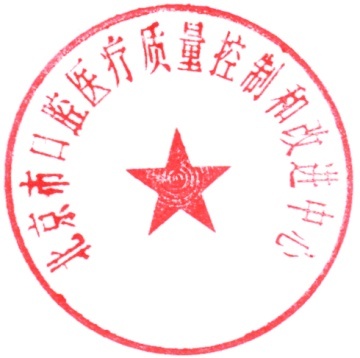 北京市口腔医疗质量控制和改进中心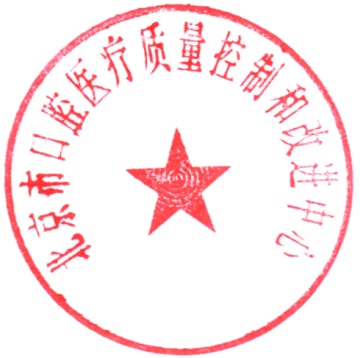 2013年10月30日附件1：序号所在区县所属医院登录号登录号1东城区首都医科大学附属北京同仁医院TRYY_KQTRYY_KQ2东城区北京市鼓楼中医医院GLZYYY_KQGLZYYY_KQ3东城区北京市崇文区妇幼保健院YCWFY_KQYCWFY_KQ4东城区中国医学科学院北京协和医院XHYY_KQXHYY_KQ5东城区首都医科大学附属北京中医医院BJZYY_KQBJZYY_KQ6东城区北京中医药大学东直门医院DZMYY_KQDZMYY_KQ7东城区北京市普仁医院PRYY_KQPRYY_KQ8东城区北京市隆福医院（北京市东城区老年病医院）LFYY_KQLFYY_KQ9东城区北京市第六医院BJDLYY_KQBJDLYY_KQ10东城区北京市东城区第一人民医院DCDYRM_KQDCDYRM_KQ11东城区首都医科大学附属北京口腔医院BJKQYYBJKQYY12东城区中国石油大厦医务室SYDSYWS_KQSYDSYWS_KQ13东城区北京市东城区社区卫生服务中心DCQWSFFZX_KQDCQWSFFZX_KQ14东城区北京妇产医院BJFCYY_KQBJFCYY_KQ15东城区北京市崇文区红十字会鸿昇诊所CWHSHSZS_KQCWHSHSZS_KQ16东城区中国农业银行总行医务室ZGNHZHYWS_KQZGNHZHYWS_KQ17东城区国家安全生产监督管理总局机关医务室SCJGJJGYWS_KQSCJGJJGYWS_KQ18东城区北京赵曰礼口腔修复诊所ZYLZS_KQZYLZS_KQ19东城区文化部医务室WHBYWS_KQWHBYWS_KQ20东城区北京市崇文区天坛社区卫生服务中心TTWSFWZX_KQTTWSFWZX_KQ21东城区北京协丽医疗美容诊所XLYLMRZS_KQXLYLMRZS_KQ22东城区北京同力医院TLYY_KQTLYY_KQ23东城区中兵导航控制科技集团有限公司华光门诊部ZBDHHGMZB_KQZBDHHGMZB_KQ24东城区中国社会科学院医务室ZSYYWS_KQZSYYWS_KQ25东城区北京禾力康医学科技有限公司医疗美容门诊部HLKYLMRMZB_KQHLKYLMRMZB_KQ26东城区北京蕊珠口腔门诊部RZKQ_KQRZKQ_KQ27东城区中国中医科学院望京医院骨伤医疗中心WJYYGS_KQWJYYGS_KQ28东城区北京颐和健康顾问中心信远门诊部YHJKXY_KQYHJKXY_KQ29东城区中国民用航空局机关医务室MYHKJJGYWS_KQMYHKJJGYWS_KQ30东城区北京韩雪萍口腔诊所HXPKQZS_KQHXPKQZS_KQ31东城区北京达仁和诊所DRHZS_KQDRHZS_KQ32东城区北京市崇文区前门医院草厂二条门诊部CCETMZB_KQCCETMZB_KQ33东城区北京口腔工作者协会东城口腔门诊部DCKQ_KQDCKQ_KQ34东城区国务院国有资产监督管理委员会冶金机关服务中心医务室GZJGWYJJG_KQGZJGWYJJG_KQ35东城区北京张富仁口腔诊所BJZFRKQ_KQBJZFRKQ_KQ36东城区北京坤泰元和科技发展有限公司卓艺医疗美容诊所KTYHZYYLMRZS_KQKTYHZYYLMRZS_KQ37东城区北京方寸口腔诊所FCKQ_KQFCKQ_KQ38东城区商务部国际贸易经济合作研究院管理服务中心卫生所SGMJHYGF_KQSGMJHYGF_KQ39东城区北京众爱朗生综合门诊部ZALSZHMZB_KQZALSZHMZB_KQ40东城区北京路桥口腔诊所LQKQ_KQLQKQ_KQ41东城区北京市崇文区医学会健安医院JAYY_KQJAYY_KQ42东城区北京市崇文区体育馆路社区卫生服务中心CWTYGLSQ_KQCWTYGLSQ_KQ43东城区北京市崇文区中医医院CWZYY_KQCWZYY_KQ44东城区神华集团综合开发服务有限责任公司医务室SHZHKFYWS_KQSHZHKFYWS_KQ序号所在区县所属医院登录号登录号45东城区北京市东城区朝阳门医院CYMYY_KQCYMYY_KQ46东城区北京天成医疗美容诊所TCYLMR_KQTCYLMR_KQ47东城区北京张希斌口腔诊所ZXBKQ_KQZXBKQ_KQ48东城区公安部机关门诊部GABMZB_KQGABMZB_KQ49东城区北京万国中医医院WGZYY_KQWGZYY_KQ50东城区北京市东城区红十字会国龙中医医院GLZYY_KQGLZYY_KQ51东城区北京信望爱口腔诊所XWAKQ_KQXWAKQ_KQ52东城区北京王府井医院WFJYY_KQWFJYY_KQ53东城区北京市崇文区红十字会华都中医医院HDZYY_KQHDZYY_KQ54东城区北京诺亚口腔诊所BJNYKQ_KQBJNYKQ_KQ55东城区中国中医科学院针灸医院ZKYZJYY_KQZKYZJYY_KQ56东城区北京和平里西街口腔诊所HPLXJKQ_KQHPLXJKQ_KQ57东城区北京李艳玲口腔诊所LYLKQ_KQLYLKQ_KQ58东城区北京市东四中医医院DSZYY_KQDSZYY_KQ59东城区北京交道口中医院JDKZYY_KQJDKZYY_KQ60东城区北京刘平口腔诊所LPKQZS_KQLPKQZS_KQ61东城区北京世恩口腔诊所BJSEKQ_KQBJSEKQ_KQ62东城区国家体育总局运动医学研究所体育医院TYZJTYYY_KQTYZJTYYY_KQ63东城区北京新极点医疗美容门诊部XJDYLMR_KQXJDYLMR_KQ64东城区北京东华医院DHYY_KQDHYY_KQ65东城区北京市东城区中小学卫生保健所DCZXXWBS_KQDCZXXWBS_KQ66东城区北京港澳国际医务诊所GAGJZS_KQGAGJZS_KQ67东城区北京当代医疗美容门诊部DDYLMR_KQDDYLMR_KQ68东城区北京金洁口腔诊所JJKQ_KQJJKQ_KQ69东城区北京市公安局民警门诊部GAJMJMZB_KQGAJMJMZB_KQ70东城区外交部机关门诊部WJBJG_KQWJBJG_KQ71东城区北京红塔幸福口腔诊所HTXFKQ_KQHTXFKQ_KQ72东城区北京市东城区作家诊所DCZJZS_KQDCZJZS_KQ73东城区北京卓越医疗美容门诊部ZYYLMR_KQZYYLMR_KQ74东城区北京松乔门诊部SQMZB_KQSQMZB_KQ75东城区北京牙缘口腔诊所YYKQ_KQYYKQ_KQ76东城区北京老医药卫生工作者协会崇文龙潭湖门诊部CWLTHMZB_KQCWLTHMZB_KQ77东城区北京鑫王冠口腔诊所XWGKQ_KQXWGKQ_KQ78东城区北京首科中医门诊部SKZYMZB_KQSKZYMZB_KQ79东城区北京朝阳门口腔诊所CYMKQ_KQCYMKQ_KQ80东城区北京京坛医院JTYY_KQJTYY_KQ81东城区北京地坛口腔门诊部DTKQ_KQDTKQ_KQ82东城区北京晨雨口腔诊所CYKQ_KQCYKQ_KQ83东城区北京曹洪亮口腔诊所CHLKQ_KQCHLKQ_KQ84东城区北京平心堂中医门诊部PXTZY_KQPXTZY_KQ85东城区北京市东城区老年康复护理院DCLNKF_KQDCLNKF_KQ86东城区北京越人康方医药技术服务中心崇文京都口腔诊所CWJDKQ_KQCWJDKQ_KQ87东城区北京清木医疗美容诊所QMYLMR_KQQMYLMR_KQ88东城区北京康美佳口腔诊所KMJKQ_KQKMJKQ_KQ89东城区北京邦妍医疗美容门诊部BYYLMR_KQBYYLMR_KQ90东城区北京博惠门诊部BHMZB_KQBHMZB_KQ序号所在区县所属医院登录号登录号91东城区北京市东城区建国门医院JGMYY_KQJGMYY_KQ92东城区北京市乐佳口腔诊所BJLJKQZS_KQBJLJKQZS_KQ93东城区北京天安中医医院TAZYY_KQTAZYY_KQ94东城区北京德恒门诊部DHMZB_KQDHMZB_KQ95东城区北京世针爱民诊所SZAMZS_KQSZAMZS_KQ96东城区北京永佳口腔诊所YJKQ_KQYJKQ_KQ97东城区北京佳美医院管理有限责任公司佳美经典口腔医院JMJDKQ_KQJMJDKQ_KQ98东城区北京市东城区口腔医院DCQKQ_KQDCQKQ_KQ99东城区北京协美口腔诊所XMKQ_KQXMKQ_KQ100东城区北京知音医疗美容诊所ZYMRZS_KQZYMRZS_KQ101东城区北京崇文光明医院GMYY_KQGMYY_KQ102东城区北京华兆益生门诊部HZYSMZB_KQHZYSMZB_KQ103东城区北京京达康口腔诊所JDKKQ_KQJDKKQ_KQ104东城区北京同力医院宏康口腔诊所HKKQ_KQHKKQ_KQ105东城区北京市崇文区龙潭社区卫生服务中心LTSQ_KQLTSQ_KQ106东城区北京美年中医医院MNZYY_KQMNZYY_KQ107东城区北京维尔康齿科医疗技术研究院第六维尔口腔门诊部DLWEKQ_KQDLWEKQ_KQ108东城区北京佳美医院管理有限责任公司朝外佳美口腔诊所CWJMKQ_KQCWJMKQ_KQ109东城区北京怡和基业口腔诊所YHJYKQ_KQYHJYKQ_KQ110东城区北京永康弘鹭科技发展有限公司东单口腔诊所YKHLDDKQ_KQYKHLDDKQ_KQ111东城区北京东四十条口腔诊所DSSTKQ_KQDSSTKQ_KQ112东城区北京佳美医院管理有限责任公司北新仓佳美口腔诊所BXCJMKQ_KQBXCJMKQ_KQ113东城区北京洁美口腔门诊部JMKQ_KQJMKQ_KQ114东城区北京建国门口腔诊所JGMKQ_KQJGMKQ_KQ115东城区北京汉和口腔诊所HHKQ_KQHHKQ_KQ116东城区北京佳美医院管理有限责任公司鼓楼外大街佳美口腔诊所GLWJMKQ_KQGLWJMKQ_KQ117东城区北京口腔工作者协会东城区第二口腔门诊部DCDEKQ_KQDCDEKQ_KQ118东城区北京奥德口腔诊所BJADKQ_KQBJADKQ_KQ119东城区北京久汇口腔诊所JHKQ_KQJHKQ_KQ120东城区北京出入境检验检疫局东城门诊部CRJJYJDC_KQCRJJYJDC_KQ121东城区北京东直门口腔诊所DZMKQ_KQDZMKQ_KQ122东城区北京两广中医医院LGZYY_KQLGZYY_KQ123东城区北京诚和口腔诊所BJCHKQ_KQBJCHKQ_KQ124东城区北京华瑞口腔诊所BJHRKQ_KQBJHRKQ_KQ125东城区北京新怡口腔诊所XYKQ_KQXYKQ_KQ126东城区北京市东城区北新桥社区服务中心BXQSQ_KQBXQSQ_KQ127东城区北京张德深口腔诊所ZDSKQ_KQZDSKQ_KQ128东城区北京雅宝口腔诊所YBKQ_KQYBKQ_KQ129东城区北京乐齿康口腔诊所LCKKQ_KQLCKKQ_KQ130东城区北京颐锋口腔诊所YFKQ_KQYFKQ_KQ131东城区北京平和圣心口腔诊所PHSXKQ_KQPHSXKQ_KQ132东城区慈铭健康体检管理集团股份有限公司北京雍和宫门诊部CMTHGMZB_KQCMTHGMZB_KQ133东城区北京市东城区口腔医院南小街门诊DCKQNXJ_KQDCKQNXJ_KQ134东城区北京国际旅行卫生保健中心GLWBZX_KQGLWBZX_KQ135东城区北京市东城区朝阳门社区卫生服务中心DCCYMSQ_KQDCCYMSQ_KQ136东城区北京新世界耀东诊所XSJYDZS_KQXSJYDZS_KQ序号所在区县所属医院所属医院登录号137东城区北京永康怡佳口腔诊所YKYJKQ_KQYKYJKQ_KQ138东城区北京中月宏医疗美容门诊部安定门口腔诊所ZYHADMKQ_KQZYHADMKQ_KQ139东城区北京信诺口腔诊所XNKQ_KQXNKQ_KQ140东城区北京市崇文区口腔医院CWQKQ_KQCWQKQ_KQ141东城区北京佳美医院管理有限责任公司小街桥佳美口腔诊所XJQJMKQ_KQXJQJMKQ_KQ142东城区北京市崇文区红十字会天坛北口腔门诊部HSTTBKQ_KQHSTTBKQ_KQ143东城区北京佳美医院管理有限责任公司安内大街佳美口腔诊所ANJMKQ_KQANJMKQ_KQ144东城区北京市东城区东外医院DCQDWYY_KQDCQDWYY_KQ145东城区北京京城雅士口腔诊所JCYSKQ_KQJCYSKQ_KQ146东城区北京李桂凤口腔诊所LGFKQ_KQLGFKQ_KQ147东城区北京航星机器制造有限公司北京东城航星医院DCHXYY_KQDCHXYY_KQ148东城区北京梁秋昌口腔诊所LQCKQ_KQLQCKQ_KQ149东城区北京市东城区崇文中小学卫生保健所CWZXXWBS_KQCWZXXWBS_KQ150东城区北京合生伟业口腔门诊部HSWYKQ_KQHSWYKQ_KQ151东城区北京鸿瑞博爱诊所HRBAZS_KQHRBAZS_KQ152东城区北京华都中医医院BJHDZYY_KQBJHDZYY_KQ153东城区北京惠民中医儿童医院HMZYET_KQHMZYET_KQ154东城区北京新齿口腔诊所XCKQZS_KQXCKQZS_KQ155东城区北京市崇文区东花市社区卫生服务中心DHSSQ_KQDHSSQ_KQ156东城区北京市崇文区永定门外社区卫生服务中心YDMWSQ_KQYDMWSQ_KQ157东城区北京市和平里医院HPLYY_KQHPLYY_KQ158西城区首都医科大学附属复兴医院SDFFX_KQSDFFX_KQ159西城区中国中医科学院广安门医院GAMYY_KQGAMYY_KQ160西城区北京市宣武区妇幼保健院XWFY_KQXWFY_KQ161西城区中国医学科学院阜外心血管病医院FWXXG_KQFWXXG_KQ162西城区北京大学第一医院BJDXDY_KQBJDXDY_KQ163西城区北京大学人民医院BJDXRM_KQBJDXRM_KQ164西城区首都医科大学附属北京友谊医院YYYY_KQYYYY_KQ165西城区首都医科大学附属北京儿童医院BJETYY_KQBJETYY_KQ166西城区北京市健宫医院JGYY_KQJGYY_KQ167西城区北京市监狱管理局中心医院JYGLYY_KQJYGLYY_KQ168西城区北京市第二医院BJDEYY_KQBJDEYY_KQ169西城区北京市西城区展览路医院XCZLL_KQXCZLL_KQ170西城区北京市肛肠医院GCYY_KQGCYY_KQ171西城区北京市西城区平安医院XCPAYY_KQXCPAYY_KQ172西城区北京中医药大学附属护国寺中医医院HGSZYY_KQHGSZYY_KQ173西城区电力工业部离退休干部局医务室DLGYBLTYWS_KQDLGYBLTYWS_KQ174西城区北京中研本目中医诊所ZYBMZYZS_KQZYBMZYZS_KQ175西城区北京市公安局公安交通管理局医务室GAJGJYWS_KQGAJGJYWS_KQ176西城区北京金象大药房医药连锁有限责任公司金象颐康诊所JXYKZS_KQJXYKZS_KQ177西城区北京市西城区什刹海社区卫生服务中心SSHWSFWZX_KQSSHWSFWZX_KQ178西城区国务院法制办公室医务室FZBYWS_KQFZBYWS_KQ179西城区北京西宫医疗美容诊所XGZS_KQXGZS_KQ180西城区北京动物园医务室DWYYWS_KQDWYYWS_KQ181西城区北京吴智峰口腔诊所WZFKQZS_KQWZFKQZS_KQ182西城区北京刘增顺口腔诊所LZSKQZS_KQLZSKQZS_KQ序号所在区县所属医院所属医院登录号183西城区北京市西城区红十字会源草堂诊所YCTZS_KQYCTZS_KQ184西城区北京林培炎口腔诊所LPYKQZS_KQLPYKQZS_KQ185西城区中国科学院机关门诊部ZKYJGMZB_KQZKYJGMZB_KQ186西城区国务院国有资产监督管理委员会石化离退休干部局卫生所GJHLTWSS_KQGJHLTWSS_KQ187西城区北京华仁康源医药研究中心中医诊所HRKYZYZS_KQHRKYZYZS_KQ188西城区北京安顺洁门诊部ASJMZB_KQASJMZB_KQ189西城区北京薛健口腔诊所QJKQZS_KQQJKQZS_KQ190西城区中化国际物业酒店管理有限公司中化大厦医务室ZHDSYWS_KQZHDSYWS_KQ191西城区北京于瀛口腔诊所YYKQZS_KQYYKQZS_KQ192西城区北京市康健科技有限公司门诊部KJKJMZB_KQKJKJMZB_KQ193西城区北京大学口腔医院三里河口腔诊所SLHKQ_KQSLHKQ_KQ194西城区北京市宣武区白纸坊社区卫生服务中心BZFSQ_KQBZFSQ_KQ195西城区全国人大办公厅机关服务中心卫生所GRDBGTJG_KQGRDBGTJG_KQ196西城区北京广外高武口腔诊所GWGWKQ_KQGWGWKQ_KQ197西城区北京市西城区民政福利总公司中医门诊部XCMZFLZY_KQXCMZFLZY_KQ198西城区中国水利水电第二工程局有限公司医务室SLSDEJYWS_KQSLSDEJYWS_KQ199西城区北京红塔口腔门诊部HTKQ_KQHTKQ_KQ200西城区机械工业信息研究院卫生所JGXYYWSS_KQJGXYYWSS_KQ201西城区北京英煌医疗美容诊所YHYLMR_KQYHYLMR_KQ202西城区中国共产党北京市委员会党校医务室ZGBJSWDX_KQZGBJSWDX_KQ203西城区北京市宣武区证仁医院XWZRYY_KQXWZRYY_KQ204西城区北京昊城口腔诊所HCKQ_KQHCKQ_KQ205西城区中国国际贸易促进委员会医务室GMCJWYWS_KQGMCJWYWS_KQ206西城区北京市西城区新街口社区卫生服务中心XJKSQ_KQXJKSQ_KQ207西城区国务院机关事务管理局机关服务中心卫生所GWYJGJFW_KQGWYJGJFW_KQ208西城区北京华夏恒济门诊部HXHJMZB_KQHXHJMZB_KQ209西城区北京卫生技术发展服务中心门诊部BWJFZFW_KQBWJFZFW_KQ210西城区北京市宣武区白云路医院XWBYLYY_KQXWBYLYY_KQ211西城区北京市西城区民政局裕中卫生所XCMZJYZ_KQXCMZJYZ_KQ212西城区中国人民银行营业管理部医务室RMYHYGB_KQRMYHYGB_KQ213西城区国务院国有资产监督管理委员会物资机关服务中心门诊部GZJGWWZJGMZB_KQGZJGWWZJGMZB_KQ214西城区中国人民银行机关服务中心医务室RMYHJGYWS_KQRMYHJGYWS_KQ215西城区中国地质科学院卫生所DZKXYWSS_KQDZKXYWSS_KQ216西城区北京奥仕口腔门诊部ASKQMZB_KQASKQMZB_KQ217西城区北京市宣武区广外社区卫生服务中心XWGWSQ_KQXWGWSQ_KQ218西城区中华全国总工会机关事务管理局卫生所QGZGHSGJ_KQQGZGHSGJ_KQ219西城区中国航空规划建设发展有限公司卫生所HKGHJS_KQHKGHJS_KQ220西城区北京大学口腔医院门诊部BDKQMZB_KQBDKQMZB_KQ221西城区天主教北京教区西城天爱诊所XCTAZS_KQXCTAZS_KQ222西城区北京市宣武区中环广安门口腔门诊部GAMKQ_KQGAMKQ_KQ223西城区北京京淦科技有限公司京淦口腔诊所JGKQZS_KQJGKQZS_KQ224西城区国务院国有资产监督管理委员会轻工离退休干部局医务室GZJGWQGLTGYWS_KQGZJGWQGLTGYWS_KQ225西城区北京百万中医门诊部BWZYMZB_KQBWZYMZB_KQ226西城区北京市第一建筑工程有限公司综合门诊部BJYJZHMZB_KQBJYJZHMZB_KQ227西城区北京翟捷口腔诊所ZJKQZS_KQZJKQZS_KQ228西城区北京电力工程公司卫生所DLGCWSS_KQDLGCWSS_KQ序号所在区县所属医院所属医院登录号229西城区北京市第三建筑工程有限公司门诊部BJSJMZB_KQBJSJMZB_KQ230西城区北京口腔工作者协会西城门诊部KQGXHXC_KQKQGXHXC_KQ231西城区北京市西城区中小学卫生保健所XCZXXWBS_KQXCZXXWBS_KQ232西城区北京天元弘康诊所TYHKZS_KQTYHKZS_KQ233西城区北京聚颌义口腔诊所JHYKQ_KQJHYKQ_KQ234西城区北京北海医院BHYY_KQBHYY_KQ235西城区北京同林堂生物技术开发中心同林堂诊所TLTZS_KQTLTZS_KQ236西城区北京北广电子集团有限责任公司职工医院BGDZZGYY_KQBGDZZGYY_KQ237西城区北京金燕子医疗美容诊所JYZYLMR_KQJYZYLMR_KQ238西城区北京市宣武区陶然亭社区卫生服务中心TRTSQ_KQTRTSQ_KQ239西城区北京韩井昌口腔诊所HJCKQ_KQHJCKQ_KQ240西城区北京思达康城口腔诊所SDKCKQ_KQSDKCKQ_KQ241西城区中国航天标准化研究所医务室HTBZH_KQHTBZH_KQ242西城区北京银建门诊部有限公司YJMZB_KQYJMZB_KQ243西城区北京广安中医门诊部GAZYMZB_KQGAZYMZB_KQ244西城区北京中加科洋健康信息咨询中心车公庄诊所CGZZS_KQCGZZS_KQ245西城区北京陈丽萍口腔诊所CLPKQ_KQCLPKQ_KQ246西城区北京市同融医院管理有限责任公司同融口腔诊所TRKQZS_KQTRKQZS_KQ247西城区北京铭仁合慧口腔诊所MRHHKQ_KQMRHHKQ_KQ248西城区北京市宣武区天桥社区卫生服务中心XWTQSQ_KQXWTQSQ_KQ249西城区北京东方瑞丽医学技术开发有限公司天桥瑞达口腔诊所TQRDKQ_KQTQRDKQ_KQ250西城区国家发展和改革委员会门诊部FGWMZB_KQFGWMZB_KQ251西城区北京关幼波中医门诊部GYBZY_KQGYBZY_KQ252西城区北京广外王志繁口腔诊所WZFKQ_KQWZFKQ_KQ253西城区北京市西城区展览路社区卫生服务中心ZLLSQ_KQZLLSQ_KQ254西城区北京广外阿力口腔诊所GWALKQ_KQGWALKQ_KQ255西城区中华人民共和国审计署门诊部SJSMZB_KQSJSMZB_KQ256西城区北京军缘口腔诊所JYKQ_KQJYKQ_KQ257西城区国家统计局卫生所TJJWSS_KQTJJWSS_KQ258西城区首都医科大学附属北京安定医院BJADYY_KQBJADYY_KQ259西城区中国人民公安大学医院RMGADX_KQRMGADX_KQ260西城区北京伙伴口腔诊所HBKQ_KQHBKQ_KQ261西城区北京市宣武区广内社区卫生服务中心XWGNSQ_KQXWGNSQ_KQ262西城区北京中加科洋健康信息咨询中心西城诊所XCZS_KQXCZS_KQ263西城区北京牙美佳口腔诊所有限责任公司YMJKQ_KQYMJKQ_KQ264西城区国务院国有资产监督管理委员会机械门诊部GZJGWJX_KQGZJGWJX_KQ265西城区北京依德口腔诊所YDKQ_KQYDKQ_KQ266西城区北京精诚慧口腔诊所JCHKQ_KQJCHKQ_KQ267西城区北京市监狱管理局清河分局医院JGJQHFY_KQJGJQHFY_KQ268西城区北京张澄德口腔诊所ZCDKQ_KQZCDKQ_KQ269西城区北京亮美企业管理咨询有限公司天桥亮美口腔诊所TQLMKQ_KQTQLMKQ_KQ270西城区北京市宣武区广安门口腔门诊部GAKQ_KQGAKQ_KQ271西城区北京万博医院管理有限公司康桥医院KQYY_KQKQYY_KQ272西城区北京华天饮食集团公司西城西四门诊部HTYSXS_KQHTYSXS_KQ273西城区国务院国有资产监督管理委员会机关服务局医务室GZJGWJG_KQGZJGWJG_KQ274西城区北京伊美康门诊部YMKMZB_KQYMKMZB_KQ序号所在区县所属医院所属医院登录号275西城区北京五月花口腔诊所HYHKQ_KQHYHKQ_KQ276西城区北京核工业医院HGYYY_KQHGYYY_KQ277西城区北京美高口腔门诊部MGKQ_KQMGKQ_KQ278西城区北京市宣武区大栅栏社区卫生服务中心DSLSQ_KQDSLSQ_KQ279西城区北京西城成铭股份诊所CMGFZS_KQCMGFZS_KQ280西城区教育部医务室JYBYWS_KQJYBYWS_KQ281西城区北京天信子口腔诊所TXZKQ_KQTXZKQ_KQ282西城区北京广德口腔门诊部有限公司GDKQMZB_KQGDKQMZB_KQ283西城区新华通讯社机关事务管理局门诊部XHJGMZB_KQXHJGMZB_KQ284西城区北京西美医疗美容门诊部XMYLMR_KQXMYLMR_KQ285西城区北京市嘉和口腔门诊部JHKQMZB_KQJHKQMZB_KQ286西城区北京佳美口腔医院连锁管理有限责任公司车公庄口腔诊所CGZJMKQ_KQCGZJMKQ_KQ287西城区北京爱康国宾门诊部AKGBMZB_KQAKGBMZB_KQ288西城区北京顺德美科技发展有限公司西城第一口腔诊所SDMXCDYKQ_KQSDMXCDYKQ_KQ289西城区北京今日理想口腔诊所JRLXKQ_KQJRLXKQ_KQ290西城区北京陈淑玲口腔诊所CSLKQ_KQCSLKQ_KQ291西城区北京佳美医院管理有限责任公司阜外佳美口腔诊所FWJMKQ_KQFWJMKQ_KQ292西城区北京方圆口腔诊所FYKQ_KQFYKQ_KQ293西城区北京安德路友禾口腔诊所ADLYHKQ_KQADLYHKQ_KQ294西城区北京市西城区西长安街社区卫生服务中心XCAJSQ_KQXCAJSQ_KQ295西城区北京印钞有限公司医院YCGSYY_KQYCGSYY_KQ296西城区北京明鹤口腔诊所MHKQ_KQMHKQ_KQ297西城区北京永康弘鹭科技发展有限公司平安里口腔诊所PALKQ_KQPALKQ_KQ298西城区北京唯雅口腔诊所WYKQ_KQWYKQ_KQ299西城区北京永康弘鹭科技发展有限公司新街口口腔诊所XJKKQ_KQXJKKQ_KQ300西城区北京市西城区金融街社区卫生服务中心JRJSQ_KQJRJSQ_KQ301西城区北京百友亦嘉口腔诊所BYYJKQ_KQBYYJKQ_KQ302西城区北京焦建环口腔诊所JJHKQ_KQJJHKQ_KQ303西城区慈铭健康体检管理集团有限公司北京金融街门诊部CMJRJ_KQCMJRJ_KQ304西城区北京市西城区德胜社区卫生服务中心XCDSSQ_KQXCDSSQ_KQ305西城区北京松柏口腔诊所SBKQZS_KQSBKQZS_KQ306西城区北京中友口腔诊所ZYKQ_KQZYKQ_KQ307西城区北京市西城区博爱瑞成口腔诊所BARCKQ_KQBARCKQ_KQ308西城区北京佳美医院管理有限责任公司马甸佳美口腔诊所MDJMKQ_KQMDJMKQ_KQ309西城区北京今日大都口腔诊所JRDDKQ_KQJRDDKQ_KQ310西城区北京永康弘鹭科技发展有限公司西城口腔诊所YKHLXCKQ_KQYKHLXCKQ_KQ311西城区北京市宣武区椿树社区卫生服务中心XWCSSQ_KQXWCSSQ_KQ312西城区北京方圆裕中口腔诊所FYYZKQ_KQFYYZKQ_KQ313西城区北京王性善口腔诊所WXSKQ_KQWXSKQ_KQ314西城区北京友瑞口腔诊所YRKQ_KQYRKQ_KQ315西城区北京美亚嘉和口腔诊所MYJHKQZS_KQMYJHKQZS_KQ316西城区北京东方瑞丽医学技术开发有限公司白纸坊口腔门诊部DFRLBZFKQ_KQDFRLBZFKQ_KQ317西城区北京怡健殿诊所YJDZS_KQYJDZS_KQ318西城区北京市西城区首都医科大学附属复兴医院月坛社区卫生服务中心YTSQ_KQYTSQ_KQ319西城区北京市西城区红十字会博爱口腔门诊部HSBAKQ_KQHSBAKQ_KQ320西城区慈铭健康体检管理集团股份有限公司北京积水潭门诊部CMJST_KQCMJST_KQ序号所在区县所属医院所属医院登录号321西城区北京月坛世嘉口腔诊所YTSJKQ_KQYTSJKQ_KQ322西城区北京恒润亚医科技有限公司月坛口腔诊所YTKQ_KQYTKQ_KQ323西城区中国石油天然气集团公司机关服务中心门诊部SYTRQJG_KQSYTRQJG_KQ324西城区国家广播电影电视总局机关服务中心门诊部GDJGMZB_KQGDJGMZB_KQ325西城区北京军颐中医医院JYZYY_KQJYZYY_KQ326西城区北京明丽菲腊口腔诊所MLFLKQ_KQMLFLKQ_KQ327西城区北京市宣武区右安口腔门诊部YAKQ_KQYAKQ_KQ328西城区北京市丰盛中医骨伤专科医院FSGSZK_KQFSGSZK_KQ329西城区北京杨晓梅口腔诊所YXMKQ_KQYXMKQ_KQ330西城区北京市菜市口金圣诊所CSKJSZS_KQCSKJSZS_KQ331西城区北京市宣武区中医医院XWZYYY_KQXWZYYY_KQ332西城区北京市宣武区广外医院GWYY_KQGWYY_KQ333西城区北京齐安堂口腔门诊部QATKQ_KQQATKQ_KQ334西城区北京积水潭医院JSTYY_KQJSTYY_KQ335西城区北京新世纪儿童医院XSJET_KQXSJET_KQ336西城区北京明丽口腔诊所MLKQ_KQMLKQ_KQ337西城区北京中仁嘉和口腔诊所ZRJHKQ_KQZRJHKQ_KQ338西城区北京市宣武区教育委员会中小学卫生保健所XWJYWYHBJS_KQXWJYWYHBJS_KQ339西城区北京佳美医院管理有限责任公司月坛南街佳美口腔诊所YTNJJMKQ_KQYTNJJMKQ_KQ340西城区北京市回民医院HMYY_KQHMYY_KQ341西城区北京壬九馨康门诊部WJXKMZB_KQWJXKMZB_KQ342西城区北京华兆轩午门诊部HZXWMZB_KQHZXWMZB_KQ343西城区北京冀实口腔诊所BJJSKQ_KQBJJSKQ_KQ344海淀区首都医科大学附属北京世纪坛医院（北京铁路总医院）SJTYY_KQSJTYY_KQ345海淀区北京大学第三医院BJDXDS_KQBJDXDS_KQ346海淀区首都医科大学宣武医院XWYY_KQXWYY_KQ347海淀区北京肿瘤医院ZLYY_KQZLYY_KQ348海淀区北京老年医院LNYY_KQLNYY_KQ349海淀区航天中心医院HTZXYY_KQHTZXYY_KQ350海淀区北京大学医院BJDXYY_KQBJDXYY_KQ351海淀区北京市海淀医院HDYY_KQHDYY_KQ352海淀区北京市化工职业病防治院HGZYFZ_KQHGZYFZ_KQ353海淀区北京市上地医院SDYY_KQSDYY_KQ354海淀区北京水利医院BJSLYY_KQBJSLYY_KQ355海淀区北京市羊坊店医院YFDYY_KQYFDYY_KQ356海淀区北京市中西医结合医院ZXYJH_KQZXYJH_KQ357海淀区清华大学医院QHDXYY_KQQHDXYY_KQ358海淀区北京市中关村医院ZGCYY_KQZGCYY_KQ359海淀区北京市海淀区妇幼保健院(北京市海淀区海淀社区卫生服务中心)HDFYBJ_KQHDFYBJ_KQ360海淀区北京大学医学部社区卫生服务中心BDWSFWZX_KQBDWSFWZX_KQ361海淀区北京于京选口腔诊所YJXKQZS_KQYJXKQZS_KQ362海淀区国营五二九厂卫生所GYWEJCWSS_KQGYWEJCWSS_KQ363海淀区北京名仕门诊部MSMZB_KQMSMZB_KQ364海淀区北京长城计量测试技术研究所职工门诊部CCJLCSMZB_KQCCJLCSMZB_KQ365海淀区北京市海淀区青龙桥街道马连洼社区卫生服务站MLWWSFWZ_KQMLWWSFWZ_KQ366海淀区北京友谊宾馆卫生所YYBGWSS_KQYYBGWSS_KQ序号所在区县所属医院所属医院登录号367海淀区中国石化集团新星石油有限责任公司卫生所XXSYWSS_KQXXSYWSS_KQ368海淀区北京市海淀区学院路街道信息产业部电子第六研究所社区卫生服务站XCBDZDLYJS_KQXCBDZDLYJS_KQ369海淀区北京舞蹈学院卫生所BJWDXYWSS_KQBJWDXYWSS_KQ370海淀区北京市海淀区北下关街道青云社区卫生服务站BXGQYWSFWZ_KQBXGQYWSFWZ_KQ371海淀区中国科学院自动化研究所医务室ZKYZDHYWS_KQZKYZDHYWS_KQ372海淀区北京市海淀区残联西颐中医诊所XYZYZS_KQXYZYZS_KQ373海淀区中国空间技术研究院门诊部KJYJYMZB_KQKJYJYMZB_KQ374海淀区北京华都亚太医院HDYTYY_KQHDYTYY_KQ375海淀区北京那世好口腔诊所BJNSHKQZS_KQBJNSHKQZS_KQ376海淀区中国中铁航空港建设集团有限公司门诊部ZTHKGMZB_KQZTHKGMZB_KQ377海淀区北京名仕医院MSYY_KQMSYY_KQ378海淀区北京市海淀区学院路街道大华无线电仪器厂社区卫生服务站DHWSFWZ_KQDHWSFWZ_KQ379海淀区北京六建集团公司医院LJJTGSYY_KQLJJTGSYY_KQ380海淀区北京翠微中医门诊部CWMZB_KQCWMZB_KQ381海淀区北京清河圣地妇儿医院QHSD_KQQHSD_KQ382海淀区北京化工大学（西区）卫生所HGDXQWSS_KQHGDXQWSS_KQ383海淀区北京北分瑞利分析仪器（集团）有限责任公司卫生所BFRLWSS_KQBFRLWSS_KQ384海淀区中国林业科学研究院卫生所LYKXYWSS_KQLYKXYWSS_KQ385海淀区外交部钓鱼台宾馆管理局门诊部DYTBGGLJ_KQDYTBGGLJ_KQ386海淀区北京王修森利民诊所WXSZS_KQWXSZS_KQ387海淀区中国航天科技集团五院五○一门诊部HKWLYMZB_KQHKWLYMZB_KQ388海淀区北京体育大学社区卫生服务中心（北京体育大学医院）BTWSFWZX_KQBTWSFWZX_KQ389海淀区北京中坞周金诊所ZWZJZS_KQZWZJZS_KQ390海淀区北京大钟寺门诊部DZSMZB_KQDZSMZB_KQ391海淀区国营第六九七一厂医务室LJQYCYWS_KQLJQYCYWS_KQ392海淀区国家安全部机关医院万寿路卫生所GABJGWSLWSS_KQGABJGWSLWSS_KQ393海淀区北京市海淀区甘家口街道进口社区卫生服务站JKWSFWZ_KQJKWSFWZ_KQ394海淀区北京百和怡然门诊部BHYRMZB_KQBHYRMZB_KQ395海淀区北京北郊门诊部BJMZB_KQBJMZB_KQ396海淀区北京瑞康医院RKYY_KQRKYY_KQ397海淀区北京市海淀区红十字会颐和山庄中心卫生站YHSZZXWSZ_KQYHSZZXWSZ_KQ398海淀区北京市海淀区教育委员会中小学卫生保健所HDJWHZXXWSBJS_KQHDJWHZXXWSBJS_KQ399海淀区北京工业大学西区医务室BGDXQYWS_KQBGDXQYWS_KQ400海淀区中国政法大学门诊部ZFDXMZB_KQZFDXMZB_KQ401海淀区北京轩仁门诊部BJXRMZB_KQBJXRMZB_KQ402海淀区中国地质大学（北京）门诊部ZGDZDXMZB_KQZGDZDXMZB_KQ403海淀区北京国际旅行卫生保健中心海淀门诊部GLWBHDMZB_KQGLWBHDMZB_KQ404海淀区中国航天科技集团公司第五研究院第五○二研究所门诊部HKWYWLES_KQHKWYWLES_KQ405海淀区北京市二十一世纪实验学校医务室BESYSYXX_KQBESYSYXX_KQ406海淀区中国航天科技集团公司第五研究院机关门诊部HKWYJG_KQHKWYJG_KQ407海淀区北京佳亿家金源门诊部JYJJY_KQJYJJY_KQ408海淀区北京安学望口腔诊所AXWKQZS_KQAXWKQZS_KQ409海淀区北京雅韵医疗美容门诊部YYYLMR_KQYYYLMR_KQ410海淀区北京刘三妹口腔诊所BJLSSKQ_KQBJLSSKQ_KQ411海淀区中国电子科技集团公司第十五研究所医务室ZDKSWSYWS_KQZDKSWSYWS_KQ412海淀区北京市海淀区北太平庄街道冶建院社区卫生服务站YJYWSFWZ_KQYJYWSFWZ_KQ序号所在区县所属医院所属医院登录号413海淀区北京梅晓口腔门诊部MXKQ_KQMXKQ_KQ414海淀区中国地质环境监测院医务室DZJCYYWS_KQDZJCYYWS_KQ415海淀区北京市儿童福利院门诊部BETFLY_KQBETFLY_KQ416海淀区中国电力科学研究院卫生所CDLKYYWSS_KQCDLKYYWSS_KQ417海淀区北京孟宪海口腔诊所MXHKQZS_KQMXHKQZS_KQ418海淀区中国科学院微生物研究所医务室ZKYWSWS_KQZKYWSWS_KQ419海淀区北京香山医院BJXSYY_KQBJXSYY_KQ420海淀区北京市陶瓷厂有限责任公司医务室BTCCYWS_KQBTCCYWS_KQ421海淀区中国现代国际关系研究院门诊部XDGYY_KQXDGYY_KQ422海淀区北京市海淀区北安河卫生院BAHWSY_KQBAHWSY_KQ423海淀区华能物业管理公司医务室HNWYGL_KQHNWYGL_KQ424海淀区国务院国有资产监督管理委员会有色金属机关服务中心医务室GZJGWYSJSFW_KQGZJGWYSJSFW_KQ425海淀区中国石油化工股份有限公司润滑油分公司卫生所SHRHYGS_KQSHRHYGS_KQ426海淀区北京颐东赵惠卿诊所YDZHQZS_KQYDZHQZS_KQ427海淀区北京市海淀区西三旗街道新材社区卫生服务站（北京新材医院）XCWSFWZ_KQXCWSFWZ_KQ428海淀区北京市海淀区西北旺镇西六社区卫生服务站XBWXLSQ_KQXBWXLSQ_KQ429海淀区中国科学院半导体研究所卫生所ZKYBDT_KQZKYBDT_KQ430海淀区北京京华友好医院BJJHYH_KQBJJHYH_KQ431海淀区公安部第一研究所卫生所GABYS_KQGABYS_KQ432海淀区北京林业大学社区卫生服务中心（北京林业大学医院）BJLDSQ_KQBJLDSQ_KQ433海淀区北京新兴医院BJXXYY_KQBJXXYY_KQ434海淀区北京宋秋平口腔诊所BJSQPKQ_KQBJSQPKQ_KQ435海淀区北京工商大学门诊部BJGSDXMZB_KQBJGSDXMZB_KQ436海淀区北京城建水碓子医院金沟河医务室JGHYWS_KQJGHYWS_KQ437海淀区北京市海淀区聂各庄卫生院HDNGZWSY_KQHDNGZWSY_KQ438海淀区北京北医三院上地门诊部SDMZB_KQSDMZB_KQ439海淀区北京砂轮厂医务室BJSLC_KQBJSLC_KQ440海淀区北京刘淑文诊所LSWZS_KQLSWZS_KQ441海淀区北京北三环康云峰诊所KYFZS_KQKYFZS_KQ442海淀区北京王慧英诊所BJWHYZS_KQBJWHYZS_KQ443海淀区北京市颐和园管理处门诊部YHYGLC_KQYHYGLC_KQ444海淀区北京刘秀英诊所BJLXYZS_KQBJLXYZS_KQ445海淀区北京畅茜园昝梅诊所CQYZMZS_KQCQYZMZS_KQ446海淀区北京市海淀区中关村街道保福寺社区卫生服务站BFSSQ_KQBFSSQ_KQ447海淀区北京市海淀区上地街道树村社区卫生服务站HDSCSQ_KQHDSCSQ_KQ448海淀区北京金桥中西医结合医院JQZXY_KQJQZXY_KQ449海淀区北京美仑奥新口腔门诊部MLAX_KQMLAX_KQ450海淀区中国矿业大学(北京)社区卫生服务站ZKDWSFWZ_KQZKDWSFWZ_KQ451海淀区北京李克新新海诊所LKXXHZS_KQLKXXHZS_KQ452海淀区北京张思成口腔诊所ZSCKQZS_KQZSCKQZS_KQ453海淀区北京市海淀区紫竹院街道万寿山庄社区卫生服务站WSSZSQ_KQWSSZSQ_KQ454海淀区北京市海淀区海淀街道小南庄社区卫生服务站HDXNZSQ_KQHDXNZSQ_KQ455海淀区北京李中韩中医门诊部LZHZYMZB_KQLZHZYMZB_KQ456海淀区北京市海淀区苏家坨镇社区卫生服务中心（北京市海淀区苏家坨中心卫生院）HDSJTSQ_KQHDSJTSQ_KQ457海淀区北京市海淀区北下关街道中国铁道科学研究院社区卫生服务站TDKYYSQ_KQTDKYYSQ_KQ序号所在区县所属医院所属医院登录号458海淀区工业和信息化部万寿路机关卫生所GXBWSLJGWSS_KQGXBWSLJGWSS_KQ459海淀区北京城建六建设工程有限公司卫生所BJCJLWSS_KQBJCJLWSS_KQ460海淀区北京航空航天大学社区卫生服务中心（北京航空航天大学医院）HKHTDXYY_KQHKHTDXYY_KQ461海淀区北京王嘉蕾口腔诊所WJLKQ_KQWJLKQ_KQ462海淀区北京市海淀区中关村街道水清木华园社区卫生服务站SQMHYSQ_KQSQMHYSQ_KQ463海淀区北京杨素敏益美口腔诊所YSMYMKQ_KQYSMYMKQ_KQ464海淀区北京李传兵口腔诊所LCBKQ_KQLCBKQ_KQ465海淀区北京市海淀区清河社区卫生服务中心（北京市海淀区清河医院）HDQHSQ_KQHDQHSQ_KQ466海淀区北京丁健口腔诊所DJKQ_KQDJKQ_KQ467海淀区北京阿露丝医疗美容门诊部ALSYLMR_KQALSYLMR_KQ468海淀区北京永成魅力医疗美容门诊部YCMLYLMR_KQYCMLYLMR_KQ469海淀区北京李红今日涧桥口腔诊所LHJRJQKQ_KQLHJRJQKQ_KQ470海淀区北京市海淀区八里庄社区卫生服务中心（北京市海淀区八里庄医院）BLZSQ_KQBLZSQ_KQ471海淀区北京朱俊山朗美口腔诊所ZJSLMKQ_KQZJSLMKQ_KQ472海淀区北京北沙滩门诊部BSTMZB_KQBSTMZB_KQ473海淀区北京圣育中医院SYZYY_KQSYZYY_KQ474海淀区北京东方美博医疗美容门诊部DFMBYLMR_KQDFMBYLMR_KQ475海淀区北京市海淀区青龙桥街道国际关系学院社区卫生服务站GJGXSQ_KQGJGXSQ_KQ476海淀区北京王一建口腔诊所WYJKQ_KQWYJKQ_KQ477海淀区中国气象局医院QXJYY_KQQXJYY_KQ478海淀区北京万寿康医院WSKYY_KQWSKYY_KQ479海淀区电信科学技术研究院卫生所DXKJWSS_KQDXKJWSS_KQ480海淀区北京市海淀区学院路街道城建第四社区卫生服务站CJDSSQ_KQCJDSSQ_KQ481海淀区北京市海淀区八里庄街道核二院社区卫生服务站HEYSQ_KQHEYSQ_KQ482海淀区机械工业部机械科学研究院卫生所JXKYY_KQJXKYY_KQ483海淀区北京王素文口腔诊所WSWKQ_KQWSWKQ_KQ484海淀区北京宝尔康门诊部BEKMZB_KQBEKMZB_KQ485海淀区北京健恒糖尿病医院JHTNBYY_KQJHTNBYY_KQ486海淀区北京芦秀春中鸿口腔诊所LXCZHKQ_KQLXCZHKQ_KQ487海淀区北京邱彬彬增光口腔诊所QBBZGKQ_KQQBBZGKQ_KQ488海淀区北京市海淀区西三旗社区卫生服务中心HDXSQSQ_KQHDXSQSQ_KQ489海淀区北京市海淀区西北旺镇社区卫生服务中心（北京市海淀区永丰卫生院）XBWSQ_KQXBWSQ_KQ490海淀区国家安全部机关医院GABJGYY_KQGABJGYY_KQ491海淀区北京市海淀区羊坊店街道水科院社区卫生服务站SKYSQ_KQSKYSQ_KQ492海淀区北京郝明珠口腔诊所HMZKQ_KQHMZKQ_KQ493海淀区北京市海淀区上地社区卫生服务中心(北京市海淀区东北旺中心卫生院)SDSQ_KQSDSQ_KQ494海淀区北京理工大学社区卫生服务中心（北京理工大学医院）BLGSQ_KQBLGSQ_KQ495海淀区北京圣爱医院BJSAYY_KQBJSAYY_KQ496海淀区北京益民芦兰芝诊所YMLLZZS_KQYMLLZZS_KQ497海淀区北京中德毛发移植整形医院ZDMFYZZX_KQZDMFYZZX_KQ498海淀区北京朱晓口腔诊所ZXKQ_KQZXKQ_KQ499海淀区中国劳动关系学院门诊部LDGXXY_KQLDGXXY_KQ500海淀区国家税务总局门诊部GSJMZB_KQGSJMZB_KQ501海淀区北京陈戈口腔诊所CGKQ_KQCGKQ_KQ502海淀区北京京民医院JMYY_KQJMYY_KQ503海淀区北京蒋冲口腔诊所JCKQ_KQJCKQ_KQ序号所在区县所属医院所属医院登录号504海淀区北京廉清富口腔诊所LQFKQ_KQLQFKQ_KQ505海淀区北京柴书云口腔诊所CSYKQ_KQCSYKQ_KQ506海淀区北京市海淀区学院路街道八家社区卫生服务站BJSQ_KQBJSQ_KQ507海淀区北京王玉坤口腔诊所WYKKQ_KQWYKKQ_KQ508海淀区北京金志琴口腔诊所JZQKQ_KQJZQKQ_KQ509海淀区北京张永卫口腔诊所ZYWKQ_KQZYWKQ_KQ510海淀区北京爱康国宾中关门诊部AKGBZG_KQAKGBZG_KQ511海淀区北京邦定美容整形外科门诊部BDMRZX_KQBDMRZX_KQ512海淀区北京杰瑞鑫环球门诊部JRXHQ_KQJRXHQ_KQ513海淀区北京碧莲盛医疗美容门诊部BLSYLMR_KQBLSYLMR_KQ514海淀区北京国都医院GDYY_KQGDYY_KQ515海淀区北京孙波口腔诊所SBKQ_KQSBKQ_KQ516海淀区北京市海淀区海淀乡社区卫生服务中心（北京市海淀区海淀卫生院）HDXSQ_KQHDXSQ_KQ517海淀区北京市海淀区上庄镇社区卫生服务中心（北京市海淀区上庄卫生院）SZZSQ_KQSZZSQ_KQ518海淀区北京市海淀区北下关街道中央财经大学社区卫生服务站ZYCJSQ_KQZYCJSQ_KQ519海淀区北京洪流口腔诊所HLKQ_KQHLKQ_KQ520海淀区北京张敏口腔诊所ZMKQ_KQZMKQ_KQ521海淀区北京花园北路李大亨口腔诊所LDHKQ_KQLDHKQ_KQ522海淀区北京嘉信吴琳口腔诊所JXWLKQ_KQJXWLKQ_KQ523海淀区北京温泉门诊部WQMZB_KQWQMZB_KQ524海淀区北京魏瑄口腔诊所WXKQ_KQWXKQ_KQ525海淀区北京市海淀区精神卫生防治院HDJWFZY_KQHDJWFZY_KQ526海淀区北京市海淀区万寿路社区卫生服务中心（北京市海淀区万寿路医院）WSLSQ_KQWSLSQ_KQ527海淀区北京和平医院HPYY_KQHPYY_KQ528海淀区北京市海淀区温泉镇航材院社区卫生服务站（北京航空材料研究院职工医院）HCYSQ_KQHCYSQ_KQ529海淀区北京周德明铭嘉口腔诊所MJKQ_KQMJKQ_KQ530海淀区北京万北郭平口腔诊所WBGPKQ_KQWBGPKQ_KQ531海淀区中国石油勘探开发研究院卫生所SYKFYJY_KQSYKFYJY_KQ532海淀区北京新北门诊部XBMZB_KQXBMZB_KQ533海淀区北京张振安口腔诊所ZZAKQ_KQZZAKQ_KQ534海淀区北京梁月心口腔诊所LYXKQ_KQLYXKQ_KQ535海淀区北京清营门诊部QYMZB_KQQYMZB_KQ536海淀区北京王滨滨口腔诊所WBBKQ_KQWBBKQ_KQ537海淀区北京叶绍国口腔诊所YSGKQ_KQYSGKQ_KQ538海淀区北京慈康医院CKYY_KQCKYY_KQ539海淀区北京蔡志军口腔诊所CZJKQ_KQCZJKQ_KQ540海淀区北京刘连涛海威口腔诊所LLTHWKQ_KQLLTHWKQ_KQ541海淀区北京市海淀区羊坊店社区卫生服务中心(北京市海淀区北蜂窝医院)YFDSQ_KQYFDSQ_KQ542海淀区北京城建集团牡丹园门诊部MDYMZB_KQMDYMZB_KQ543海淀区北京外国语大学社区卫生服务中心（北京外国语大学医院）BWSQ_KQBWSQ_KQ544海淀区北京明哲门诊部MZMZB_KQMZMZB_KQ545海淀区北京庞劲凡铭嘉口腔诊所PJFMJKQ_KQPJFMJKQ_KQ546海淀区北京时代华意口腔门诊部SDHYKQ_KQSDHYKQ_KQ547海淀区北京千福门诊部QFMZB_KQQFMZB_KQ548海淀区慈铭健康体检管理集团北京慈铭上地门诊部CMSDMZB_KQCMSDMZB_KQ序号所在区县所属医院所属医院登录号549海淀区北京邮电大学社区卫生服务中心（北京邮电大学医院）BYSQ_KQBYSQ_KQ550海淀区北京市海淀区北太平庄街道有色金属研究总院社区卫生服务站YSJSZYSQ_KQYSJSZYSQ_KQ551海淀区北京君瑞达医学技术开发有限公司上地口腔门诊部JRDSDKQ_KQJRDSDKQ_KQ552海淀区北京博仕达口腔门诊部BSDKQ_KQBSDKQ_KQ553海淀区北京京北医院JBYY_KQJBYY_KQ554海淀区北京固瑞远大口腔门诊部GRYDKQ_KQGRYDKQ_KQ555海淀区北京宁群世纪城口腔诊所NQSJCKQ_KQNQSJCKQ_KQ556海淀区北京市海淀区紫竹院街道厂洼社区卫生服务站CWSQ_KQCWSQ_KQ557海淀区北京市海淀区紫竹院街道青年政治学院社区卫生服务站QZYSQ_KQQZYSQ_KQ558海淀区北京圣彬科贸有限公司瑞尔第五口腔门诊部REDWKQ_KQREDWKQ_KQ559海淀区北京罗桂云中海口腔诊所LGYZHKQ_KQLGYZHKQ_KQ560海淀区北京今典花园永康口腔门诊部JDHYYKKQ_KQJDHYYKKQ_KQ561海淀区北京市海淀区四季青镇天香颐社区卫生服务站TXYSQ_KQTXYSQ_KQ562海淀区北京唐燕锋口腔诊所TYFKQ_KQTYFKQ_KQ563海淀区北京京和维康口腔门诊部JHWKKQ_KQJHWKKQ_KQ564海淀区北京韩文利口腔诊所HWLKQ_KQHWLKQ_KQ565海淀区北京伟力嘉美信医疗美容门诊部WLJMXYLMR_KQWLJMXYLMR_KQ566海淀区北京市海淀区曙光街道农林科学院社区卫生服务站MLKXYSQ_KQMLKXYSQ_KQ567海淀区中国农业大学东区社区卫生服务中心（中国农业大学东区医院）NDDQSQ_KQNDDQSQ_KQ568海淀区北京林杰口腔诊所BJLJKQ_KQBJLJKQ_KQ569海淀区中国科学院计算技术研究所卫生所ZKYJSJWSS_KQZKYJSJWSS_KQ570海淀区北京田芳菲儿口腔诊所TFFKQ_KQTFFKQ_KQ571海淀区北京杨科发口腔诊所YKFKQ_KQYKFKQ_KQ572海淀区北京嘉仁门诊部JRMZB_KQJRMZB_KQ573海淀区北京唐智惠尔口腔诊所TZHEKQ_KQTZHEKQ_KQ574海淀区北京市海淀区中关村街道科学园南里社区卫生服务站KXYNLSQ_KQKXYNLSQ_KQ575海淀区北京语言大学社区卫生服务中心YYDXSQ_KQYYDXSQ_KQ576海淀区北京市海淀区清河街道清毛社区卫生服务站QMSQ_KQQMSQ_KQ577海淀区北京王凤娟口腔诊所WFJKQ_KQWFJKQ_KQ578海淀区北京慈瑞门诊部CRMZB_KQCRMZB_KQ579海淀区北京阿尔卑斯口腔门诊部AEBSKQ_KQAEBSKQ_KQ580海淀区北京长青肛肠医院CQGCYY_KQCQGCYY_KQ581海淀区北京范家治口腔诊所FJZKQ_KQFJZKQ_KQ582海淀区北京美人鱼医疗美容门诊部MRYYLMR_KQMRYYLMR_KQ583海淀区北京市海淀区北下关街道钢研社区卫生服务站GYSQ_KQGYSQ_KQ584海淀区北京苏州街永康口腔门诊部YKSZJ_KQYKSZJ_KQ585海淀区北京城建大柳树门诊部CJDLSMZB_KQCJDLSMZB_KQ586海淀区北京同心德门诊部TXDMZB_KQTXDMZB_KQ587海淀区北京高清科苑口腔诊所GQKYKQ_KQGQKYKQ_KQ588海淀区北京市海淀区医协门诊部YXMZB_KQYXMZB_KQ589海淀区北京合众增光路口腔门诊部HZZGLKQ_KQHZZGLKQ_KQ590海淀区北京市海淀区永定路社区卫生服务中心YDLSQ_KQYDLSQ_KQ591海淀区北京东方瑞丽医学美容门诊部DFRLMR_KQDFRLMR_KQ592海淀区北京大学口腔医院第三门诊部BDKQSMZ_KQBDKQSMZ_KQ593海淀区北京王翔今日卉园口腔诊所JRHYKQ_KQJRHYKQ_KQ594海淀区北京师范大学社区卫生服务中心（北京师范大学医院）BSDSQ_KQBSDSQ_KQ序号所在区县所属医院所属医院登录号595海淀区北京宾适口腔门诊部BSKQ_KQBSKQ_KQ596海淀区北京市海淀区青龙桥医院QLQYY_KQQLQYY_KQ597海淀区北京王连纪铭嘉口腔诊所WLJMJKQ_KQWLJMJKQ_KQ598海淀区北京商晓敏口腔诊所SXMKQ_KQSXMKQ_KQ599海淀区北京上庄李明义诊所SZLMYZS_KQSZLMYZS_KQ600海淀区中央电视台门诊部CCTVMZB_KQCCTVMZB_KQ601海淀区北京紫竹院佳美口腔门诊部JMZZY_KQJMZZY_KQ602海淀区北京口腔工作者协会海淀口腔门诊部HDKQ_KQHDKQ_KQ603海淀区北京伊美尔紫竹医疗美容门诊部YMEZZMR_KQYMEZZMR_KQ604海淀区北京冯立哲医疗美容门诊部FLZYLMR_KQFLZYLMR_KQ605海淀区北京安仁医院管理有限公司魏公村门诊部ARWGCMZB_KQARWGCMZB_KQ606海淀区兵器工业北京北方医院BFYY_KQBFYY_KQ607海淀区北京市海淀区紫竹院社区卫生服务中心ZZYSQ_KQZZYSQ_KQ608海淀区北京同德姜旭口腔诊所TDJXKQ_KQTDJXKQ_KQ609海淀区北京西二旗门诊部XEQMZB_KQXEQMZB_KQ610海淀区北京伊美尔长岛医学美容门诊部YMRCDMR_KQYMRCDMR_KQ611海淀区北京航空航天大学医院HKDXYY_KQHKDXYY_KQ612海淀区北京解秀清口腔诊所XXQKQ_KQXXQKQ_KQ613海淀区北京市海淀区香山社区卫生服务中心XSSQ_KQXSSQ_KQ614海淀区北京王金柱口腔诊所JZKQ_KQJZKQ_KQ615海淀区北京易普莱口腔门诊部YPLKQ_KQYPLKQ_KQ616海淀区北京科林口腔门诊部KLKQ_KQKLKQ_KQ617海淀区北京伊美尔健翔医院YMRJX_KQYMRJX_KQ618海淀区北京航天朗宁口腔门诊部HTLNKQ_KQHTLNKQ_KQ619海淀区北京医诚口腔门诊部YCKQMZB_KQYCKQMZB_KQ620海淀区北京成府路佳美口腔门诊部CFLJMKQ_KQCFLJMKQ_KQ621海淀区北京豪美仁德口腔门诊部HMRDKQ_KQHMRDKQ_KQ622海淀区北京市海淀区双榆树社区卫生服务中心(北京市海淀区中医医院)SYSSQ_KQSYSSQ_KQ623海淀区北京朗瑞紫金口腔门诊部LRZJKQ_KQLRZJKQ_KQ624海淀区北京菲格口腔门诊部FGKQ_KQFGKQ_KQ625海淀区北京娇阳口腔门诊部BJJYKQMZB_KQBJJYKQMZB_KQ626海淀区北京享受今日口腔门诊部XSJRKQ_KQXSJRKQ_KQ627海淀区北京嘉园恒瑞口腔门诊部JYHRKQ_KQJYHRKQ_KQ628海淀区北京保福寺桥佳美口腔门诊部BFSQJMKQ_KQBFSQJMKQ_KQ629海淀区北京白石桥佳美口腔门诊部BSQJMKQ_KQBSQJMKQ_KQ630海淀区北京魏公村佳美口腔门诊部WGCJMKQ_KQWGCJMKQ_KQ631海淀区北京平易口腔门诊部PYKQ_KQPYKQ_KQ632海淀区北京市海淀区甘家口社区卫生服务中心（北京市海淀区甘家口医院）GJKSQ_KQGJKSQ_KQ633海淀区北京中鸿口腔门诊部BJZHKQ_KQBJZHKQ_KQ634海淀区北京燕园金秋口腔门诊部YYJQKQ_KQYYJQKQ_KQ635海淀区北京五道口恒瑞口腔门诊部WDKHRKQ_KQWDKHRKQ_KQ636海淀区北京演达口腔门诊部YDKQMZB_KQYDKQMZB_KQ637海淀区北京羊坊店佳美口腔门诊部YFDJMKQ_KQYFDJMKQ_KQ638海淀区北京圣雅美口腔门诊部SYMKQ_KQSYMKQ_KQ639海淀区北京交大东路维尔口腔门诊部JDDLWEKQ_KQJDDLWEKQ_KQ640海淀区北京杨庆培丽扬医疗美容诊所YQPLYMR_KQYQPLYMR_KQ序号所在区县所属医院所属医院登录号641海淀区中央民族大学社区卫生服务中心MZDXSQ_KQMZDXSQ_KQ642海淀区北京享受乐府口腔门诊部XSYFKQ_KQXSYFKQ_KQ643海淀区北京法兰口腔门诊部FLKQ_KQFLKQ_KQ644海淀区北京市海淀区北太平庄社区卫生服务中心（北京市海淀区北太平庄医院）BTPZSQ_KQBTPZSQ_KQ645海淀区北京朗瑞达口腔门诊部LRDKQ_KQLRDKQ_KQ646海淀区北京仁雁医疗美容门诊部RYYLMR_KQRYYLMR_KQ647海淀区中国农业科学院门诊部NKYMZB_KQNKYMZB_KQ648海淀区中国农业大学西区社区卫生服务中心（中国农业大学西区医院）NDXQSQ_KQNDXQSQ_KQ649海淀区北京市海淀区东升乡社区卫生服务中心（北京市海淀区东升乡卫生院）DSXSQ_KQDSXSQ_KQ650海淀区北京姜银虎博博口腔诊所JYHBBKQ_KQJYHBBKQ_KQ651海淀区中国人民大学社区卫生服务中心（中国人民大学医院）RMDXSQ_KQRMDXSQ_KQ652海淀区北京市海淀区海淀街道芙蓉里社区卫生服务站FRLSQ_KQFRLSQ_KQ653海淀区慈铭健康体检管理集团北京慈铭联想桥门诊部CMLXQMZB_KQCMLXQMZB_KQ654海淀区北京天昱医院有限公司TYYYYXGS_KQTYYYYXGS_KQ655海淀区北京爱康国宾正清源门诊部AKGBZQY_KQAKGBZQY_KQ656海淀区北京盛唐精美口腔门诊部STJMKQ_KQSTJMKQ_KQ657海淀区北京市海淀区花园路社区卫生服务中心HYLSQ_KQHYLSQ_KQ658海淀区北京张志英美亚嘉和口腔诊所MYJHKQ_KQMYJHKQ_KQ659海淀区北京程铮天韵口腔诊所CZTYKQ_KQCZTYKQ_KQ660海淀区北京市海淀区玉渊潭社区卫生服务中心(北京市海淀区玉渊潭医院)YYTSQ_KQYYTSQ_KQ661海淀区北京刘新民京西口腔诊所LXMJXKQ_KQLXMJXKQ_KQ662海淀区北京有色金属研究总院门诊部YSJSZY_KQYSJSZY_KQ663海淀区北京展昭南口腔诊所ZZNKQ_KQZZNKQ_KQ664海淀区北京绿生源门诊部LSYMZB_KQLSYMZB_KQ665海淀区北京科技大学社区卫生服务中心（北京科技大学医院）KJDXSQ_KQKJDXSQ_KQ666海淀区首都师范大学社区卫生服务中心（首都师范大学校医院）SSDSQ_KQSSDSQ_KQ667海淀区中国新兴建设开发总公司北京中兴医院BJZXYY_KQBJZXYY_KQ668海淀区北京交通大学社区卫生服务中心（北京交通大学医院）JDSQ_KQJDSQ_KQ669海淀区北京市海淀区温泉镇社区卫生服务中心（北京市海淀区温泉中心卫生院）WQZSQ_KQWQZSQ_KQ670海淀区北京市海淀区清河街道社会福利社区卫生服务中心SHFLSQ_KQSHFLSQ_KQ671海淀区北京诚志门诊部CZMZB_KQCZMZB_KQ672海淀区北京刘红口腔诊所LHKQZS_KQLHKQZS_KQ673海淀区北京钢研口腔门诊部GYKQMZB_KQGYKQMZB_KQ674海淀区北京雅之杰知春路口腔门诊部YZJZCLKQ_KQYZJZCLKQ_KQ675海淀区北京美冠口腔门诊部MGKQMZB_KQMGKQMZB_KQ676海淀区北京市海淀区蓟门里社区卫生服务中心(北京市海淀区蓟门里医院)YMLSQ_KQYMLSQ_KQ677海淀区北京优颐齿科口腔门诊部YYCKKQ_KQYYCKKQ_KQ678海淀区北京中嘉口腔门诊部ZJKQMZB_KQZJKQMZB_KQ679海淀区北京恒瑞文慧园口腔门诊部HRWHYKQ_KQHRWHYKQ_KQ680海淀区北京口腔工作者协会天秀口腔门诊部TXKQ_KQTXKQ_KQ681海淀区北京北区口腔门诊部BJBQKQ_KQBJBQKQ_KQ682海淀区北京精益口腔门诊部BJJY_KQBJJY_KQ683海淀区北京靓康口腔门诊部LKKQ_KQLKKQ_KQ684海淀区北京市海淀区青龙桥社区卫生服务中心QLQSQ_KQQLQSQ_KQ序号所在区县所属医院所属医院登录号685海淀区北京吕氏口腔门诊部BJLSKQ_KQBJLSKQ_KQ686海淀区北京市海淀区四季青镇社区卫生服务中心（北京四季青医院）SJQSQ_KQSJQSQ_KQ687海淀区慈铭健康体检管理集团股份有限公司北京世纪城门诊部CMSJC_KQCMSJC_KQ688海淀区北京京西隆和口腔门诊部XRHKQ_KQXRHKQ_KQ689海淀区北京海德口腔门诊部HDKQMZB_KQHDKQMZB_KQ690海淀区北京优颐仁和口腔门诊部YYRHKQ_KQYYRHKQ_KQ691海淀区北京倬尔口腔门诊部ZRKQMZB_KQZRKQMZB_KQ692海淀区北京市海淀区学院路社区卫生服务中心YYLSQ_KQYYLSQ_KQ693海淀区北京知春路佳美口腔门诊部ZCLJMKQ_KQZCLJMKQ_KQ694海淀区北京海淀桥佳美口腔门诊部HDQJMKQ_KQHDQJMKQ_KQ695海淀区北京点点爱牙西三旗口腔门诊部DDYXSQKQ_KQDDYXSQKQ_KQ696海淀区北京斯维特口腔门诊部SWTKQ_KQSWTKQ_KQ697海淀区北京市海淀区北下关社区卫生服务中心（北京市海淀区北下关医院）BXGSQ_KQBXGSQ_KQ698海淀区北京北三环中路佳美口腔门诊部BSHZLJMKQ_KQBSHZLJMKQ_KQ699海淀区北京加利口腔门诊部JLKQ_KQJLKQ_KQ700海淀区北京威斯特口腔门诊部WSTKQ_KQWSTKQ_KQ701海淀区北京瑞德口腔门诊部RDKQMZB_KQRDKQMZB_KQ702海淀区北京精致口腔门诊部BJJZKQ_KQBJJZKQ_KQ703海淀区北京诚仕口腔门诊部CSKQ_KQCSKQ_KQ704海淀区北京健齿行口腔门诊部JCXKQ_KQJCXKQ_KQ705海淀区北京泉山口腔门诊部QSKQ_KQQSKQ_KQ706海淀区北京高清口腔门诊部GQKQ_KQGQKQ_KQ707海淀区北京市海淀区甘家口街道航天工业社区卫生服务站HTGYSQ_KQHTGYSQ_KQ708海淀区北京北清门诊部BQMZB_KQBQMZB_KQ709海淀区北京东方祥医上地门诊部DFXYSD_KQDFXYSD_KQ710海淀区北京恩济庄华焕门诊部EJZHH_KQEJZHH_KQ711海淀区北京韩传博口腔诊所HCBKQ_KQHCBKQ_KQ712海淀区北京君赏口腔门诊部BJJSKQMZB_KQBJJSKQMZB_KQ713海淀区北京吴雪林口腔诊所WXLKQ_KQWXLKQ_KQ714海淀区北京谢淑敏诊所XSMZS_KQXSMZS_KQ715海淀区北京中科维康门诊部ZKWKMZB_KQZKWKMZB_KQ716海淀区慈铭健康体检管理集团股份有限公司北京公主坟门诊部CMGZFMZB_KQCMGZFMZB_KQ717海淀区中国铁道建筑总公司北京铁建医院TJYY_KQTJYY_KQ718海淀区中国中医科学院西苑医院XYYY_KQXYYY_KQ719海淀区北京东平口腔门诊部DPMZ_KQDPMZ_KQ720海淀区北京永定路佳美口腔门诊部YDLJM_KQYDLJM_KQ721海淀区北京恒信郑梅口腔诊所HXZMKQ_KQHXZMKQ_KQ722海淀区北京世纪康韩俊明口腔诊所HJMKQ_KQHJMKQ_KQ723海淀区慈铭健康体检管理集团股份有限公司北京知春路门诊部CMZCLMZB_KQCMZCLMZB_KQ724朝阳区北京市朝阳区第三医院CYDSYY_KQCYDSYY_KQ725朝阳区北京市朝阳区东坝医院CYDB_KQCYDB_KQ726朝阳区北京市朝阳区妇儿医院CYFE_KQCYFE_KQ727朝阳区北京市朝阳区双桥医院CYSQ_KQCYSQ_KQ728朝阳区航空总医院HKZYY_KQHKZYY_KQ729朝阳区中国医学科学院肿瘤医院ZLYJS_KQZLYJS_KQ730朝阳区首都医科大学附属北京朝阳医院（东院）BJCYYY_KQBJCYYY_KQ序号所在区县所属医院所属医院登录号731朝阳区首都医科大学附属北京安贞医院BJAZYY_KQBJAZYY_KQ732朝阳区首都医科大学附属北京地坛医院DTYY_KQDTYY_KQ733朝阳区北京华信医院（清华大学第一附属医院）HXYY_KQHXYY_KQ734朝阳区北京市老年病医院LNDYFL_KQLNDYFL_KQ735朝阳区卫生部中日友好医院ZRYHYY_KQZRYHYY_KQ736朝阳区首都儿科研究所附属儿童医院SDFET_KQSDFET_KQ737朝阳区煤炭总医院MTZYY_KQMTZYY_KQ738朝阳区民航总医院MHZYY_KQMHZYY_KQ739朝阳区北京中医药大学第三附属医院ZYYDSF_KQZYYDSF_KQ740朝阳区北京首都国际机场医院SDGJJC_KQSDGJJC_KQ741朝阳区北京市朝阳区中医医院CYZYYY_KQCYZYYY_KQ742朝阳区北京市垂杨柳医院CYLYY_KQCYLYY_KQ743朝阳区北京市朝阳区第二医院CYDEYY_KQCYDEYY_KQ744朝阳区北京人民广播电台卫生所BGDWSS_KQBGDWSS_KQ745朝阳区中国科学院微电子研究所医务室ZKYWDZYWS_KQZKYWDZYWS_KQ746朝阳区北京戴明诊所DMZS_KQDMZS_KQ747朝阳区北京市朝阳区亚运村街道安苑北里社区卫生服务站AYBLWSFFZ_KQAYBLWSFFZ_KQ748朝阳区中建保华建筑有限责任公司医务室ZJBHYWS_KQZJBHYWS_KQ749朝阳区北京汉方苑中医门诊部HFYZYMZB_KQHFYZYMZB_KQ750朝阳区中国农业机械化科学研究院卫生所NYJXYWSS_KQNYJXYWSS_KQ751朝阳区北京正东电子动力集团有限公司卫生所ZDDZDLWSS_KQZDDZDLWSS_KQ752朝阳区北京天使望京妇儿医院TSWJFEYY_KQTSWJFEYY_KQ753朝阳区北京维特奥医院BJWTAYY_KQBJWTAYY_KQ754朝阳区北京和谐康复医院BJHXKFYY_KQBJHXKFYY_KQ755朝阳区北京陈桂兰诊所BJCGLZS_KQBJCGLZS_KQ756朝阳区北京市朝阳区亚运村街道安翔里社区卫生服务站AXLWSFWZ_KQAXLWSFWZ_KQ757朝阳区北京医科整形美容门诊部BJYKZXMRMZB_KQBJYKZXMRMZB_KQ758朝阳区煤炭科学研究总院卫生所MTKYYWSS_KQMTKYYWSS_KQ759朝阳区北京中天北人建筑工程有限公司卫生所ZTBRWSS_KQZTBRWSS_KQ760朝阳区北京爱心诊所BJAXZS_KQBJAXZS_KQ761朝阳区北京微笑口腔诊所BJWXKQZS_KQBJWXKQZS_KQ762朝阳区北京市朝阳区六里屯街道十里堡北里社区卫生服务站SLPWSFWZ_KQSLPWSFWZ_KQ763朝阳区北京新时代伊美尔幸福医学美容专科医院YMERYY_KQYMERYY_KQ764朝阳区北京惠平霖医疗美容诊所HPLZS_KQHPLZS_KQ765朝阳区北京市朝阳区建外街道灵通观社区卫生服务站LTGWSFWZ_KQLTGWSFWZ_KQ766朝阳区北京市朝阳区六里屯街道甜水园东里社区卫生服务站TSYDLWSFWZ_KQTSYDLWSFWZ_KQ767朝阳区北京市朝阳区亚运村街道北辰社区卫生服务站BCWSFWZ_KQBCWSFWZ_KQ768朝阳区北京杰地实业总公司卫生所JDSYWSS_KQJDSYWSS_KQ769朝阳区北京第二外国语学院门诊部DEWGYMZB_KQDEWGYMZB_KQ770朝阳区北京华泰医院HTYY_KQHTYY_KQ771朝阳区北京市第五建筑工程公司职工医院DWJZZG_KQDWJZZG_KQ772朝阳区北京元益诊所YYZS_KQYYZS_KQ773朝阳区对外经济贸易大学医院DWJMDXYY_KQDWJMDXYY_KQ774朝阳区北京丹泰咨询有限公司迪恩口腔诊所DTDEZS_KQDTDEZS_KQ775朝阳区北京中瑞蓝天定福庄门诊部ZRLTDFZ_KQZRLTDFZ_KQ776朝阳区北京市塑料三厂门诊部SLSCMZB_KQSLSCMZB_KQ序号所在区县所属医院所属医院登录号777朝阳区北京华寿堂中医诊所HSTZYZS_KQHSTZYZS_KQ778朝阳区北京信息科技大学医务室XKDXYWS_KQXKDXYWS_KQ779朝阳区北京永顺康诊所YSKZS_KQYSKZS_KQ780朝阳区北京维贤门诊部WXMZB_KQWXMZB_KQ781朝阳区北京市朝阳区金盏社区卫生服务中心JZWSFWZX_KQJZWSFWZX_KQ782朝阳区北京惠尔康门诊部HEKMZB_KQHEKMZB_KQ783朝阳区北京市朝阳区左家庄街道新源里西社区卫生服务站XYLXSQ_KQXYLXSQ_KQ784朝阳区北京市朝阳区望京新城医院WJXCYY_KQWJXCYY_KQ785朝阳区北京瑞邦口腔门诊部RBKQ_KQRBKQ_KQ786朝阳区北京市朝阳区左家庄街道曙光西里社区卫生服务站SGXLSQ_KQSGXLSQ_KQ787朝阳区北京福鑫门诊部BJFXMZB_KQBJFXMZB_KQ788朝阳区北京市第五建筑工程公司朝阳区南沙滩卫生室BWJCYNST_KQBWJCYNST_KQ789朝阳区北京服装学院卫生所BFWSS_KQBFWSS_KQ790朝阳区北京高新医院BJGXYY_KQBJGXYY_KQ791朝阳区北京市朝阳区左家庄街道静安东里社区卫生服务站JADLWSFWZ_KQJADLWSFWZ_KQ792朝阳区北京固瑞康健投资有限公司国贸口腔诊所GRGMKQ_KQGRGMKQ_KQ793朝阳区北京惠安诊所BJHAZS_KQBJHAZS_KQ794朝阳区北内集团总公司北京双井医院SJYY_KQSJYY_KQ795朝阳区北京美年门诊部BJMNMZB_KQBJMNMZB_KQ796朝阳区北京林琼光口腔诊所LQGKQ_KQLQGKQ_KQ797朝阳区北京市朝阳区团结湖社区卫生服务中心TJHSQ_KQTJHSQ_KQ798朝阳区北京圣彬科贸有限公司瑞尔第三诊所REDSZS_KQREDSZS_KQ799朝阳区北京明德医院MDYY_KQMDYY_KQ800朝阳区北京凌峰门诊部BJLFMZB_KQBJLFMZB_KQ801朝阳区北京庇利积臣门诊部BLJCMZB_KQBLJCMZB_KQ802朝阳区北京康益口腔门诊部KYKQ_KQKYKQ_KQ803朝阳区北京现代阳光健康保健门诊部XDYGBJ_KQXDYGBJ_KQ804朝阳区北京东苑中医医院DYZY_KQDYZY_KQ805朝阳区北京市朝阳区三环肿瘤医院CYSHZL_KQCYSHZL_KQ806朝阳区北京化工大学卫生所BHDWSS_KQBHDWSS_KQ807朝阳区北京市朝阳区王四营社区卫生服务中心CYWSYSQ_KQCYWSYSQ_KQ808朝阳区国家安全部机关医院朝阳小区卫生所GABJGCY_KQGABJGCY_KQ809朝阳区北京易货通科技发展有限公司京润医院YMTJRYY_KQYMTJRYY_KQ810朝阳区北京双桥华康诊所SQHKZS_KQSQHKZS_KQ811朝阳区北京万和颈椎病医院WHJZBYY_KQWHJZBYY_KQ812朝阳区中国航天科技集团公司第五研究院第五一一研究所卫生所HKWYWYYS_KQHKWYWYYS_KQ813朝阳区北京张旭霞诊所ZXXZS_KQZXXZS_KQ814朝阳区北京市朝阳区东区第二口腔门诊部DQDEKQ_KQDQDEKQ_KQ815朝阳区北京叠彩园诊所BJDCYZS_KQBJDCYZS_KQ816朝阳区北京华康门诊部BJHKMZB_KQBJHKMZB_KQ817朝阳区北京德千祥综合门诊部DQXZHMZB_KQDQXZHMZB_KQ818朝阳区北京市朝阳区左家庄街道新源西里社区卫生服务站ZJZXYXLSQ_KQZJZXYXLSQ_KQ819朝阳区北京市朝阳区黑庄户社区卫生服务中心CYHZHSQ_KQCYHZHSQ_KQ820朝阳区北京市朝阳区酒仙桥街道高家园社区卫生服务站JXQGJYSQ_KQJXQGJYSQ_KQ821朝阳区北京市朝阳区金盏第二社区卫生服务中心JZDEWSFWZX_KQJZDEWSFWZX_KQ822朝阳区北京市朝阳区潘家园街道武圣西里社区卫生服务站WSXLWSFWZ_KQWSXLWSFWZ_KQ序号所在区县所属医院所属医院登录号823朝阳区北京松下彩色显象管有限公司医务室SXCXGSYWS_KQSXCXGSYWS_KQ824朝阳区中国藏学研究中心北京藏医院ZXYJZX_KQZXYJZX_KQ825朝阳区北京东方石油化工有限公司有机化工厂卫生所DFSHYJHGCWSS_KQDFSHYJHGCWSS_KQ826朝阳区北京民众体检门诊部MZTJMZB_KQMZTJMZB_KQ827朝阳区北京金哈达门诊部JHDMZB_KQJHDMZB_KQ828朝阳区北京福隆源诊所FRYZS_KQFRYZS_KQ829朝阳区北京市朝阳区酒仙桥社区卫生服务中心CYJXQSQ_KQCYJXQSQ_KQ830朝阳区人民日报社门诊部RMRBMZB_KQRMRBMZB_KQ831朝阳区北京市朝阳区管庄地区京通新城社区卫生服务站GZJTXCSQ_KQGZJTXCSQ_KQ832朝阳区北京市朝阳区八里庄街道八里庄东里社区卫生服务站BLZDLSQ_KQBLZDLSQ_KQ833朝阳区北京济生源门诊部JSYMZB_KQJSYMZB_KQ834朝阳区北京市朝阳区高碑店街道花园北里社区卫生服务站HYBLSQ_KQHYBLSQ_KQ835朝阳区北京西直河仁安医院XZHRAYY_KQXZHRAYY_KQ836朝阳区北京京顺门诊部BJJSMZB_KQBJJSMZB_KQ837朝阳区北京仁和天华科技发展有限公司九余堂门诊部RHTHJYT_KQRHTHJYT_KQ838朝阳区北京李增旺口腔诊所BJLZWKQ_KQBJLZWKQ_KQ839朝阳区北京盈佳浩迅科贸有限公司京典口腔诊所JDKQZS_KQJDKQZS_KQ840朝阳区北京维尔康齿科医疗技术研究院维康门诊部WKMZB_KQWKMZB_KQ841朝阳区北京百草居崔各庄中医门诊部CGZZYMZB_KQCGZZYMZB_KQ842朝阳区北京市朝阳区六里屯街道八里庄南里社区卫生服务站BLZNLWSFWZ_KQBLZNLWSFWZ_KQ843朝阳区北京时代星联口腔诊所SDXLKQ_KQSDXLKQ_KQ844朝阳区北京飞宇微电子有限责任公司卫生所FYWDZWSS_KQFYWDZWSS_KQ845朝阳区北京口腔工作者协会朝阳区口腔门诊部CYQKQMZB_KQCYQKQMZB_KQ846朝阳区北京市朝阳区亚运村街道华严北里社区卫生服务站YHBLSQ_KQYHBLSQ_KQ847朝阳区北京永康怡美口腔门诊部YKYMKQ_KQYKYMKQ_KQ848朝阳区北京酒仙桥佳美口腔诊所JXQJMKQ_KQJXQJMKQ_KQ849朝阳区北京爱雅仕口腔诊所AYSKQ_KQAYSKQ_KQ850朝阳区北京佳美口腔医院管理有限责任公司潘家园佳美口腔诊所PJYJM_KQPJYJM_KQ851朝阳区北京和平街口腔门诊部HPJKQ_KQHPJKQ_KQ852朝阳区北京瑞程医院管理有限公司瑞尔口腔门诊部REKQ_KQREKQ_KQ853朝阳区北京美冠塔口腔诊所MGTKQ_KQMGTKQ_KQ854朝阳区北京市朝阳区将台社区卫生服务中心CYJTSQ_KQCYJTSQ_KQ855朝阳区北京城建安贞西里医院AZXLYY_KQAZXLYY_KQ856朝阳区北京市朝阳糖尿病医院CYTNBYY_KQCYTNBYY_KQ857朝阳区北京奶子房口腔诊所NZFKQ_KQNZFKQ_KQ858朝阳区北京天颐泰中医门诊部TYTZY_KQTYTZY_KQ859朝阳区中国水利水电第二工程局有限公司定福庄医院FFZYY_KQFFZYY_KQ860朝阳区中国传媒大学门诊部CMDXMZB_KQCMDXMZB_KQ861朝阳区北京普惠诊所PHZS_KQPHZS_KQ862朝阳区北京百子湾门诊部BZWMZB_KQBZWMZB_KQ863朝阳区北京舒适口腔诊所SSKQ_KQSSKQ_KQ864朝阳区北京乐康中医门诊部LKZYMZB_KQLKZYMZB_KQ865朝阳区北京信德口腔诊所XDKQ_KQXDKQ_KQ866朝阳区北京百坤园中医研究院柳芳中西医结合门诊部LFZXMZB_KQLFZXMZB_KQ867朝阳区北京市自来水集团有限责任公司第九水厂医务室DJSCYWS_KQDJSCYWS_KQ868朝阳区北京好年华美容有限公司医疗美容诊所HNHYLMR_KQHNHYLMR_KQ序号所在区县所属医院所属医院登录号869朝阳区北京市公安医院BJGAYY_KQBJGAYY_KQ870朝阳区北京市朝阳区东风街道石佛营西里社区卫生服务站SFYXLSQ_KQSFYXLSQ_KQ871朝阳区北京美奥诊所AMZS_KQAMZS_KQ872朝阳区北京民辉中医门诊部MHZYMZB_KQMHZYMZB_KQ873朝阳区北京阳光康泰门诊部YGKTMZB_KQYGKTMZB_KQ874朝阳区北京爱康国宾建外门诊部AKGBJW_KQAKGBJW_KQ875朝阳区北京颐康中医医院YKZY_KQYKZY_KQ876朝阳区北京天卫诊所TWZS_KQTWZS_KQ877朝阳区北京伟达中医肿瘤医院WDZYZL_KQWDZYZL_KQ878朝阳区北京市朝阳区六里屯街道六里屯东里社区卫生服务站LLTDLSQ_KQLLTDLSQ_KQ879朝阳区北京海龙达口腔诊所BJHLDKQ_KQBJHLDKQ_KQ880朝阳区北京市朝阳区亚运村社区卫生服务中心YYCSQ_KQYYCSQ_KQ881朝阳区北京圣彬科贸有限公司瑞尔口腔诊所SBREKQ_KQSBREKQ_KQ882朝阳区中国聋儿康复研究中心北京朝阳听力语言康复门诊部LETLYYKF_KQLETLYYKF_KQ883朝阳区北京市朝阳区潘家园街道武圣东里社区卫生服务站WSDLSQ_KQWSDLSQ_KQ884朝阳区北京星兆老年病医院XZLNBYY_KQXZLNBYY_KQ885朝阳区北京建国医院BJJGYY_KQBJJGYY_KQ886朝阳区北京市朝阳区世纪村门诊部SJCMZB_KQSJCMZB_KQ887朝阳区北京市朝阳区东风医院CYDFYY_KQCYDFYY_KQ888朝阳区北京普祥医院PXYY_KQPXYY_KQ889朝阳区北京七星华电科技集团有限责任公司医院QXHDGS_KQQXHDGS_KQ890朝阳区北京市东城区军退办门诊部JTBMZB_KQJTBMZB_KQ891朝阳区北京海文医院HWYY_KQHWYY_KQ892朝阳区北京中京苑医学科学研究院恒安中医院HAZYY_KQHAZYY_KQ893朝阳区北京市朝阳区桓兴肿瘤医院HXZLYY_KQHXZLYY_KQ894朝阳区北京灵通观门诊部LTGMZB_KQLTGMZB_KQ895朝阳区北京东方明文口腔诊所DFMWKQ_KQDFMWKQ_KQ896朝阳区北京添格美医疗美容门诊部TGMYLMR_KQTGMYLMR_KQ897朝阳区北京春青口腔诊所QCKQ_KQQCKQ_KQ898朝阳区北京富来康门诊部FLKMZB_KQFLKMZB_KQ899朝阳区北京跃铭诊所YMZS_KQYMZS_KQ900朝阳区北京市朝阳区来广营社区卫生服务中心LGYSQ_KQLGYSQ_KQ901朝阳区北京市朝阳区管庄第二社区卫生服务中心GZDESQ_KQGZDESQ_KQ902朝阳区北京健元海生口腔诊所JYHSKQ_KQJYHSKQ_KQ903朝阳区北京欧尔美医疗美容诊所OEMYLMR_KQOEMYLMR_KQ904朝阳区北京市朝阳区管庄社区卫生服务中心GZSQ_KQGZSQ_KQ905朝阳区北京全胜医院QSYY_KQQSYY_KQ906朝阳区北京康兴医院KXYY_KQKXYY_KQ907朝阳区北京市第二监狱医院DEJYYY_KQDEJYYY_KQ908朝阳区北京陈力口腔诊所CLKQ_KQCLKQ_KQ909朝阳区北京精德华大口腔诊所JDHDKQ_KQJDHDKQ_KQ910朝阳区北京佳美医院管理有限责任公司青年中路佳美口腔门诊部QNZLJM_KQQNZLJM_KQ911朝阳区北京怡然卉康口腔门诊部YRHKKQ_KQYRHKKQ_KQ912朝阳区北京君涛口腔门诊部JTKQ_KQJTKQ_KQ913朝阳区北京凯尔医院KEYY_KQKEYY_KQ914朝阳区北京国门医院BJGMYY_KQBJGMYY_KQ序号所在区县所属医院所属医院登录号915朝阳区北京市大望医院管理有限责任公司金都杭城口腔门诊部JDHCKQ_KQJDHCKQ_KQ916朝阳区北京长虹医院CHYY_KQCHYY_KQ917朝阳区北京海生口腔诊所HSKQ_KQHSKQ_KQ918朝阳区北京固瑞康健投资有限公司固瑞口腔诊所GRKQ_KQGRKQ_KQ919朝阳区北京维尔康齿科医疗技术研究院第五维尔口腔门诊部DWWEKQ_KQDWWEKQ_KQ920朝阳区北京苏尔齿科技术发展有限公司劲松口腔门诊部SECKJSKQ_KQSECKJSKQ_KQ921朝阳区北京市朝阳区劲松社区卫生服务中心JSSQWS_KQJSSQWS_KQ922朝阳区北京博信齿科口腔门诊部BXCKKQ_KQBXCKKQ_KQ923朝阳区农业部机关服务局门诊部NYBJG_KQNYBJG_KQ924朝阳区北京亚欧中得诊所YOZDZS_KQYOZDZS_KQ925朝阳区北京外交人员服务局卫生所WJRYFWJ_KQWJRYFWJ_KQ926朝阳区北京市朝阳区望京社区卫生服务中心WJSQ_KQWJSQ_KQ927朝阳区北京康联精英齿科技术发展有限公司华景口腔诊所HJKQ_KQHJKQ_KQ928朝阳区北京奥北中医医院ABZYY_KQABZYY_KQ929朝阳区北京南区口腔医院团结湖门诊部NQTJH_KQNQTJH_KQ930朝阳区北京华美口腔诊所HMKQ_KQHMKQ_KQ931朝阳区北京爱康国宾丽都诊所AKGBLDZS_KQAKGBLDZS_KQ932朝阳区北京陈通口腔诊所CTKQ_KQCTKQ_KQ933朝阳区北京金信口腔诊所JXKQ_KQJXKQ_KQ934朝阳区北京世华针刀中医医院SHZDZYY_KQSHZDZYY_KQ935朝阳区北京市朝阳区首都医科大学附属北京安贞医院大屯社区卫生服务中心DTSQ_KQDTSQ_KQ936朝阳区北京史三八医疗美容医院SSBYLMR_KQSSBYLMR_KQ937朝阳区中国农工民主党北京市委员会朝阳区委员会维康诊所WKZS_KQWKZS_KQ938朝阳区北京朝日口腔诊所ZRKQ_KQZRKQ_KQ939朝阳区北京市朝阳区孙河医院SHYY_KQSHYY_KQ940朝阳区北京赛德口腔门诊部SDKQMZB_KQSDKQMZB_KQ941朝阳区北京梅晓长虹桥口腔门诊部MXCHQ_KQMXCHQ_KQ942朝阳区北京朗瑞口腔门诊部LEKQ_KQLEKQ_KQ943朝阳区北京南区口腔医院安苑路门诊部NQAYL_KQNQAYL_KQ944朝阳区北京天使北苑妇儿门诊部TSBYFE_KQTSBYFE_KQ945朝阳区北京朗皓口腔诊所LHKQ_KQLHKQ_KQ946朝阳区北京东方博大医院DFBDYY_KQDFBDYY_KQ947朝阳区北京博士园科技发展有限公司医疗美容门诊部BSYYLMR_KQBSYYLMR_KQ948朝阳区北京黎明医院LMYY_KQLMYY_KQ949朝阳区北京王振国口腔诊所BJWZGKQ_KQBJWZGKQ_KQ950朝阳区北京众友工贸有限责任公司门诊部ZYGMMZB_KQZYGMMZB_KQ951朝阳区北京市朝阳区东湖社区卫生服务中心DHSQ_KQDHSQ_KQ952朝阳区北京拜尔口腔门诊部BEKQ_KQBEKQ_KQ953朝阳区北京精德口腔诊所JDKQ_KQJDKQ_KQ954朝阳区路桥集团第一公路工程局周井医院LQYJZJYY_KQLQYJZJYY_KQ955朝阳区北京正德堂医药有限责任公司正德堂中西医结合门诊部ZDTZXJH_KQZDTZXJH_KQ956朝阳区北京阳光口腔诊所YGKQ_KQYGKQ_KQ957朝阳区北京永寿中医医院YSZYY_KQYSZYY_KQ958朝阳区北京医文科贸有限责任公司医文新源诊所YWXYZS_KQYWXYZS_KQ959朝阳区北京市朝阳区六里屯社区卫生服务中心LLTSQ_KQLLTSQ_KQ960朝阳区北京化工实验厂华仁医院HRYY_KQHRYY_KQ序号所在区县所属医院所属医院登录号961朝阳区北京慈诚诊所CCZS_KQCCZS_KQ962朝阳区北京熙朵医疗美容门诊部XDYLMR_KQXDYLMR_KQ963朝阳区北京市维世达德联企业管理咨询有限公司维世达诊所WSDZS_KQWSDZS_KQ964朝阳区北京惠美佳口腔门诊部HMJKQ_KQHMJKQ_KQ965朝阳区北京米扬弥雪医疗美容门诊部MYMXMR_KQMYMXMR_KQ966朝阳区北京青年路门诊部QNLMZB_KQQNLMZB_KQ967朝阳区北京华凯口腔诊所HKKQZS_KQHKKQZS_KQ968朝阳区北京东电实业开发公司医务室DDSYYWS_KQDDSYYWS_KQ969朝阳区北京亮马桥门诊部LMQMZB_KQLMQMZB_KQ970朝阳区北京爱威白口腔门诊部AWBKQ_KQAWBKQ_KQ971朝阳区北京华尔康杰口腔医学研究院有限公司瑞齿口腔门诊部RCKQ_KQRCKQ_KQ972朝阳区北京南区口腔医院柳芳口腔门诊部NQLFKQ_KQNQLFKQ_KQ973朝阳区北京维尔口腔医院WEKQ_KQWEKQ_KQ974朝阳区北京南区口腔医院NQKQYY_KQNQKQYY_KQ975朝阳区北京通策京朝口腔医院TCJCKQ_KQTCJCKQ_KQ976朝阳区北京东区口腔医院DQKQYY_KQDQKQYY_KQ977朝阳区北京市朝阳区三间房第二社区卫生服务中心SJFDESQ_KQSJFDESQ_KQ978朝阳区北京爱齿口腔诊所ACKQ_KQACKQ_KQ979朝阳区中国国际航空股份有限公司门诊部GJHKMZB_KQGJHKMZB_KQ980朝阳区北京市朝阳区南磨房社区卫生服务中心NMFSQ_KQNMFSQ_KQ981朝阳区北京十里堡北里诊所SLPBLZS_KQSLPBLZS_KQ982朝阳区北京市朝阳区十八里店社区卫生服务中心SBLDSQ_KQSBLDSQ_KQ983朝阳区华东（北京）口腔医院管理有限公司双桥门诊部HDKQSQ_KQHDKQSQ_KQ984朝阳区昊城雅之杰国际医学科技发展（北京）有限公司口腔门诊部HCYZJKQ_KQHCYZJKQ_KQ985朝阳区北京市朝阳区双龙医院CYSLYY_KQCYSLYY_KQ986朝阳区中国航空工业集团公司北京航空制造工程研究所门诊部BJHKZZ_KQBJHKZZ_KQ987朝阳区北京市朝阳区平房社区卫生服务中心PFSQ_KQPFSQ_KQ988朝阳区北京朝阳中西医结合医院CYZXYJH_KQCYZXYJH_KQ989朝阳区北京大学口腔医院第二门诊部BDKQDEMZ_KQBDKQDEMZ_KQ990朝阳区北京奥达口腔门诊部ADKQ_KQADKQ_KQ991朝阳区北京叶子整形美容医院YZZXMR_KQYZZXMR_KQ992朝阳区首都经济贸易大学门诊部SJMMZB_KQSJMMZB_KQ993朝阳区北京皓康口腔诊所BJHKKQ_KQBJHKKQ_KQ994朝阳区北京市朝阳区三间房社区卫生服务中心SJFSQ_KQSJFSQ_KQ995朝阳区中国建筑材料科学研究总院管庄东里医院GZDLYY_KQGZDLYY_KQ996朝阳区北京方圆柳芳诊所FYLFZS_KQFYLFZS_KQ997朝阳区北京美尔惠口腔诊所MEHKQ_KQMEHKQ_KQ998朝阳区北京永康弘鹭科技发展有限公司大望路永康口腔门诊部DWLYKKQ_KQDWLYKKQ_KQ999朝阳区北京大屯口腔门诊部DTKQMZB_KQDTKQMZB_KQ1000朝阳区北京市朝阳区八里庄社区卫生服务中心CYBLZSQ_KQCYBLZSQ_KQ1001朝阳区北京南区口腔医院新源里口腔门诊部XYLKQ_KQXYLKQ_KQ1002朝阳区北京点点爱牙门诊部DDAYMZB_KQDDAYMZB_KQ1003朝阳区北京考丽亚口腔诊所KLYKQ_KQKLYKQ_KQ1004朝阳区北京德尔口腔门诊部DEKQ_KQDEKQ_KQ1005朝阳区北京德和诚口腔门诊部DHCKQ_KQDHCKQ_KQ1006朝阳区北京维尔康齿科医疗技术研究院维尔口腔门诊部WEKQMZB_KQWEKQMZB_KQ序号所在区县所属医院所属医院登录号1007朝阳区北京恒生沙医生医院HSSYS_KQHSSYS_KQ1008朝阳区华景时代（北京）科技有限公司华景口腔门诊部HJKQMZB_KQHJKQMZB_KQ1009朝阳区北京朝阳光华医院CYGHYY_KQCYGHYY_KQ1010朝阳区北京华韩医疗美容医院HHYLMR_KQHHYLMR_KQ1011朝阳区北京伊美尔医疗美容医院YMRMR_KQYMRMR_KQ1012朝阳区北京佳美医院管理有限责任公司慧忠里佳美口腔门诊部HZLJMKQ_KQHZLJMKQ_KQ1013朝阳区北京中山恒仁商务管理顾问有限公司中山桂仁口腔门诊部ZSGRKQ_KQZSGRKQ_KQ1014朝阳区北京怡景口腔门诊部YJKQMZB_KQYJKQMZB_KQ1015朝阳区北京佳美医院管理有限责任公司安苑路佳美口腔门诊部AYLJMKQ_KQAYLJMKQ_KQ1016朝阳区北京瑞特口腔门诊部RTKQMZB_KQRTKQMZB_KQ1017朝阳区北京佳美医院管理有限责任公司三源里佳美口腔诊所SYLJMKQ_KQSYLJMKQ_KQ1018朝阳区北京雅医家口腔门诊部YYJKQ_KQYYJKQ_KQ1019朝阳区北京第三棉纺织厂职工医院SMFZZGYY_KQSMFZZGYY_KQ1020朝阳区北京合众齿科诊所管理服务有限公司朝外口腔门诊部CWKQ_KQCWKQ_KQ1021朝阳区北京佳美医院管理有限责任公司广渠路佳美口腔门诊部GQLJMKQ_KQGQLJMKQ_KQ1022朝阳区北京美雅口腔门诊部MYKQ_KQMYKQ_KQ1023朝阳区北京蒋远英皓康口腔诊所JYYHKKQ_KQJYYHKKQ_KQ1024朝阳区北京佳美医院管理有限责任公司望京东路佳美口腔门诊部WJDLJMKQ_KQWJDLJMKQ_KQ1025朝阳区北京晨曦口腔门诊部CXKQ_KQCXKQ_KQ1026朝阳区北京合众齿科诊所管理服务有限公司百子湾口腔门诊部BZWKQ_KQBZWKQ_KQ1027朝阳区北京科艺口腔门诊部KYKQMZB_KQKYKQMZB_KQ1028朝阳区北京瑞可口腔门诊部RKKQ_KQRKKQ_KQ1029朝阳区慈铭健康体检管理集团股份有限公司北京望京门诊部CMWJMZB_KQCMWJMZB_KQ1030朝阳区北京十里河医院SLHYY_KQSLHYY_KQ1031朝阳区北京佳美医院管理有限责任公司金泰桥佳美口腔诊所JTQJM_KQJTQJM_KQ1032朝阳区北京佳美医院管理有限责任公司亚运村佳美口腔门诊部YYCJM_KQYYCJM_KQ1033朝阳区北京鼎洁方元口腔诊所DJFYKQ_KQDJFYKQ_KQ1034朝阳区北京双龙口腔诊所SLKQ_KQSLKQ_KQ1035朝阳区北京杰瑞口腔诊所JRKQ_KQJRKQ_KQ1036朝阳区北京炼焦化学厂医院LJHXCYY_KQLJHXCYY_KQ1037朝阳区北京佳美医院管理有限责任公司管庄路佳美口腔门诊部GZLJM_KQGZLJM_KQ1038朝阳区慈铭健康体检管理集团北京慈铭慈云寺门诊部CMCYSMZB_KQCMCYSMZB_KQ1039朝阳区北京玛丽妇婴医院MLFYYY_KQMLFYYY_KQ1040朝阳区北京佳美医院管理有限责任公司劲松桥佳美口腔诊所JSQJM_KQJSQJM_KQ1041朝阳区北京市朝阳区小红门社区卫生服务中心CYXHMSQ_KQCYXHMSQ_KQ1042朝阳区北京基础美医疗美容医院JCMYLMRYY_KQJCMYLMRYY_KQ1043朝阳区北京虹瑞口腔诊所HRKQ_KQHRKQ_KQ1044朝阳区北京市朝阳区太阳宫社区卫生服务中心TYGSQ_KQTYGSQ_KQ1045朝阳区北京嘉华医疗美容诊所JHYLMR_KQJHYLMR_KQ1046朝阳区北京皓达口腔诊所HDKQZS_KQHDKQZS_KQ1047朝阳区北京中新医院ZXYY_KQZXYY_KQ1048朝阳区北京齿康技术发展有限公司齿康口腔门诊部CKKQ_KQCKKQ_KQ1049朝阳区北京皓远口腔诊所HYKQZ_KQHYKQZ_KQ1050朝阳区北京市朝阳区潘家园社区服务中心潘家园医院PJYYY_KQPJYYY_KQ1051朝阳区北京安瑞众邦科技发展有限公司安瑞口腔门诊部ARKQ_KQARKQ_KQ1052朝阳区北京方舟医院管理有限公司方舟医院FZYY_KQFZYY_KQ序号所在区县所属医院所属医院登录号1053朝阳区北京佳美医院管理有限责任公司望京南路佳美口腔门诊部WJNLJM_KQWJNLJM_KQ1054朝阳区北京市朝阳区安贞社区卫生服务中心CYAZSQ_KQCYAZSQ_KQ1055朝阳区北京安美口腔诊所BJAMKQ_KQBJAMKQ_KQ1056朝阳区北京正清源东润门诊部ZQYDR_KQZQYDR_KQ1057朝阳区北京市朝阳区左家庄社区卫生服务中心ZJZSQ_KQZJZSQ_KQ1058朝阳区红牛维他命饮料有限公司医务室HNYLYWS_KQHNYLYWS_KQ1059朝阳区北京鼎洁南湖佳口腔诊所DJNHJKQ_KQDJNHJKQ_KQ1060朝阳区北京市红叶齿科医用器材厂北阿口腔诊所BAKQ_KQBAKQ_KQ1061朝阳区慈铭健康体检管理集团股份有限公司北京亮马桥医院LMQYY_KQLMQYY_KQ1062朝阳区中国舰船研究院北京舰船医院BJJCYY_KQBJJCYY_KQ1063朝阳区北京维健智康医疗诊所WJZKZS_KQWJZKZS_KQ1064朝阳区北京市朝阳区大屯医院CYDTYY_KQCYDTYY_KQ1065朝阳区北京佳美医院管理有限责任公司南平里口腔门诊部JMHPL_KQJMHPL_KQ1066朝阳区北京奥胜口腔门诊部ASKQ_KQASKQ_KQ1067朝阳区北京美邦医疗美容诊所MBYLMR_KQMBYLMR_KQ1068朝阳区北京高瑞诊所GRZS_KQGRZS_KQ1069朝阳区北京市朝阳区孙河社区卫生服务中心SHSQ_KQSHSQ_KQ1070朝阳区北京国际紧急救援中心诊所GJJYZX_KQGJJYZX_KQ1071朝阳区北京景运口腔诊所BJJYKQ_KQBJJYKQ_KQ1072朝阳区北京明波皓齿口腔诊所MBHCKQ_KQMBHCKQ_KQ1073朝阳区北京市朝阳区三里屯社区卫生服务中心SLTSQ_KQSLTSQ_KQ1074朝阳区北京玉之光医疗美容门诊部YZGMR_KQYZGMR_KQ1075朝阳区北京佳容口腔诊所BJJRKQ_KQBJJRKQ_KQ1076朝阳区北京瑞俪阳光诊所RLYGZS_KQRLYGZS_KQ1077朝阳区北京济华医美医院JHYMYY_KQJHYMYY_KQ1078朝阳区北京市朝阳区高碑店社区卫生服务中心GBDSQ_KQGBDSQ_KQ1079朝阳区慈铭健康体检管理集团股份有限公司北京亚运村门诊部CMYYCMZB_KQCMYYCMZB_KQ1080朝阳区北京鼎洁口腔诊所BJDJKQ_KQBJDJKQ_KQ1081朝阳区北京国际医疗中心GJYLZX_KQGJYLZX_KQ1082朝阳区北京和美妇儿医院HMFEYY_KQHMFEYY_KQ1083朝阳区北京丁健瑞康口腔诊所DJRKKQ_KQDJRKKQ_KQ1084朝阳区北京市朝阳区常营社区卫生服务中心CYCYSQ_KQCYCYSQ_KQ1085朝阳区慈铭健康体检管理集团股份有限公司北京潘家园门诊部CMPJYMZB_KQCMPJYMZB_KQ1086朝阳区北京孙良口腔诊所BJSLKQ_KQBJSLKQ_KQ1087朝阳区北京佳境体检门诊部JJTJMZB_KQJJTJMZB_KQ1088朝阳区北京赴朝医疗美容门诊部FCYLMR_KQFCYLMR_KQ1089朝阳区北京市朝阳区中小学卫生保健所CYZXXWBS_KQCYZXXWBS_KQ1090朝阳区北京城建道桥建设集团有限公司门诊部CJDQMZB_KQCJDQMZB_KQ1091朝阳区北京广仁医院BJGRYY_KQBJGRYY_KQ1092朝阳区北京维恩口腔门诊部WEKQMZ_KQWEKQMZ_KQ1093朝阳区北京康美口腔诊所KMKQ_KQKMKQ_KQ1094朝阳区北京佳美医院管理有限责任公司东风桥佳美口腔门诊部DFQJMKQ_KQDFQJMKQ_KQ1095朝阳区北京雅康口腔门诊部YKKQ_KQYKKQ_KQ1096朝阳区北京博恒口腔门诊部BHKQ_KQBHKQ_KQ1097朝阳区北京长村口腔门诊部CCKQ_KQCCKQ_KQ1098朝阳区华东（北京）口腔医院管理有限公司管庄口腔门诊部HDKQGZ_KQHDKQGZ_KQ序号所在区县所属医院所属医院登录号1099朝阳区北京鼎图科技发展有限公司鼎图牙科诊所DTYK_KQDTYK_KQ1100朝阳区北京纳川口腔门诊部NCKQMZB_KQNCKQMZB_KQ1101朝阳区北京合生口腔门诊部HSKQMZB_KQHSKQMZB_KQ1102朝阳区北京合众凯瑞口腔门诊部HZKRKQ_KQHZKRKQ_KQ1103朝阳区北京林萃口腔门诊部LCKQ_KQLCKQ_KQ1104朝阳区北京京泽口腔门诊部JZKQMZB_KQJZKQMZB_KQ1105朝阳区北京启典口腔门诊部QDKQ_KQQDKQ_KQ1106朝阳区北京市朝阳区东风社区卫生服务中心CYDFSQ_KQCYDFSQ_KQ1107朝阳区北京奥博口腔门诊部ABKQ_KQABKQ_KQ1108朝阳区北京市大望医院管理有限责任公司口腔诊所DWYYKQ_KQDWYYKQ_KQ1109朝阳区北京故德口腔门诊部GDKQ_KQGDKQ_KQ1110朝阳区北京恒丽康口腔诊所HLKKQ_KQHLKKQ_KQ1111朝阳区北京瑞吉纳口腔诊所RJNKQ_KQRJNKQ_KQ1112朝阳区北京佳美医院管理有限责任公司通惠河路佳美口腔诊所THHJMKQ_KQTHHJMKQ_KQ1113朝阳区北京九华医院投资管理有限公司华商门诊部JHHYMZB_KQJHHYMZB_KQ1114朝阳区北京精德财富口腔门诊部JDCFKQ_KQJDCFKQ_KQ1115朝阳区北京静安里恒瑞口腔门诊部JALHRKQ_KQJALHRKQ_KQ1116朝阳区北京阿鲁特装饰有限责任公司北京炫齿口腔门诊部BJXCKQ_KQBJXCKQ_KQ1117朝阳区北京首佳口腔门诊部BJSJKQ_KQBJSJKQ_KQ1118朝阳区北京康医阁口腔门诊部KYGKQ_KQKYGKQ_KQ1119朝阳区北京佳美医院管理有限责任公司十里堡佳美口腔门诊部SLPJMKQ_KQSLPJMKQ_KQ1120朝阳区北京博特口腔诊所BTKQ_KQBTKQ_KQ1121朝阳区北京佳美医院管理有限责任公司朝阳门外佳美口腔门诊部CYMWJMKQ_KQCYMWJMKQ_KQ1122朝阳区北京百瑞口腔门诊部BJBRKQ_KQBJBRKQ_KQ1123朝阳区北京恩嘉贝口腔门诊部EJBKQ_KQEJBKQ_KQ1124朝阳区北京蓝钻石口腔诊所LZSKQ_KQLZSKQ_KQ1125朝阳区北京金冠口腔门诊部JGKQ_KQJGKQ_KQ1126朝阳区北京伊美尔爱康医院YMEAKYY_KQYMEAKYY_KQ1127朝阳区北京南区口腔医院潘家园门诊部NQKQPJY_KQNQKQPJY_KQ1128朝阳区北京友利口腔门诊部BJYLKQ_KQBJYLKQ_KQ1129朝阳区北京京瑞口腔门诊部JRKQMZB_KQJRKQMZB_KQ1130朝阳区北京佳美医院管理有限责任公司兴隆庄佳美口腔门诊部XRZJMKQ_KQXRZJMKQ_KQ1131朝阳区北京南区口腔医院劲松口腔门诊部NQKQJS_KQNQKQJS_KQ1132朝阳区北京佳美美日康口腔门诊部JMMRKKQ_KQJMMRKKQ_KQ1133朝阳区北京天野口腔门诊部TYKQ_KQTYKQ_KQ1134朝阳区北京京浩口腔门诊部BJJHKQ_KQBJJHKQ_KQ1135朝阳区北京懿锐口腔诊所YRKQZS_KQYRKQZS_KQ1136朝阳区北京佳美医院管理有限责任公司三里屯佳美口腔门诊部SLTJMKQ_KQSLTJMKQ_KQ1137朝阳区北京世嘉口腔门诊部SJKQ_KQSJKQ_KQ1138朝阳区北京美冠塔丽和口腔诊所MGTLHKQ_KQMGTLHKQ_KQ1139朝阳区北京丽都医疗美容医院LDYLMR_KQLDYLMR_KQ1140朝阳区北京宁馨口腔诊所NXKQ_KQNXKQ_KQ1141朝阳区北京佳美医院管理有限责任公司十里河桥佳美口腔门诊部SLHJMKQ_KQSLHJMKQ_KQ1142朝阳区北京永康豪威口腔门诊部YKHWKQ_KQYKHWKQ_KQ1143朝阳区北京固瑞亚运村口腔诊所GRYYCKQ_KQGRYYCKQ_KQ1144朝阳区北京富力口腔门诊部BJFLKQ_KQBJFLKQ_KQ序号所在区县所属医院所属医院登录号1145朝阳区北京韩中口腔诊所HZKQ_KQHZKQ_KQ1146朝阳区昊城雅之杰国际医学科技发展（北京）有限公司第二口腔门诊部HCYZJDEKQ_KQHCYZJDEKQ_KQ1147朝阳区北京维尔康齿科医疗技术研究院甜水园口腔门诊部WETSYKQ_KQWETSYKQ_KQ1148朝阳区北京瑞鲨口腔门诊部RSKQ_KQRSKQ_KQ1149朝阳区北京佳美医院管理有限责任公司松榆南路佳美口腔门诊部SYNLJMKQ_KQSYNLJMKQ_KQ1150朝阳区北京合众齿科诊所管理服务有限公司君辉口腔门诊部HZJHKQ_KQHZJHKQ_KQ1151朝阳区北京合众齿科诊所管理服务有限公司丽瑞口腔门诊部LRKQ_KQLRKQ_KQ1152朝阳区北京宏达堂中医药研究院有限公司蓝海中医医院LHZYY_KQLHZYY_KQ1153朝阳区北京朝阳君安门诊部CYJAMZB_KQCYJAMZB_KQ1154朝阳区北京朝阳急诊抢救中心CYJJZX_KQCYJJZX_KQ1155朝阳区北京朝阳凌和望京医院CYLHWJYY_KQCYLHWJYY_KQ1156朝阳区北京和睦家医院BJHMJ_KQBJHMJ_KQ1157朝阳区北京欢乐辰润口腔门诊部HLCRKQ_KQHLCRKQ_KQ1158朝阳区北京基恩医院JEYY_KQJEYY_KQ1159朝阳区北京劲松口腔门诊部JSKQMZB_KQJSKQMZB_KQ1160朝阳区北京京诺口腔门诊部JNKQ_KQJNKQ_KQ1161朝阳区北京精致望京口腔门诊部JZWJKQ_KQJZWJKQ_KQ1162朝阳区北京俪婴妇产医院LYFCYY_KQLYFCYY_KQ1163朝阳区北京普华门诊部PHMZB_KQPHMZB_KQ1164朝阳区北京新世纪妇儿医院XSJFR_KQXSJFR_KQ1165朝阳区慈铭健康体检管理集团股份有限公司北京奥亚医院BJAYYY_KQBJAYYY_KQ1166朝阳区嘉和国投（北京）医院管理有限公司卓尔时代口腔门诊部ZESDKQ_KQZESDKQ_KQ1167朝阳区北京五洲妇儿医院WZFEYY_KQWZFEYY_KQ1168朝阳区中国中医科学院望京医院WJYY_KQWJYY_KQ1169朝阳区北京科尔口腔门诊部KERKQ_KQKERKQ_KQ1170朝阳区北京杨秀尊中鸿口腔诊所YXZZHKQ_KQYXZZHKQ_KQ1171朝阳区慈铭健康体检管理集团股份有限公司北京大北窑门诊部CMDBYMZB_KQCMDBYMZB_KQ1172朝阳区北京韩美国际医院管理有限公司口腔门诊部HMGJKQ_KQHMGJKQ_KQ1173朝阳区北京市朝阳区香河园社区卫生服务中心XHYSQ_KQXHYSQ_KQ1174朝阳区北京美联臣医疗美容医院MLCYLMR_KQMLCYLMR_KQ1175朝阳区北京松榆里口腔门诊部SYLKQ_KQSYLKQ_KQ1176朝阳区北京皓黛口腔诊所BJHDKQ_KQBJHDKQ_KQ1177朝阳区北京常青藤口腔诊所QTKQ_KQQTKQ_KQ1178朝阳区北京京东艺口腔诊所JDYKQ_KQJDYKQ_KQ1179朝阳区北京市城建青年沟医院QNGYY_KQQNGYY_KQ1180朝阳区北京市朝阳区太阳宫街道芍药居南社区卫生服务站SYJNSQ_KQSYJNSQ_KQ1181朝阳区北京市朝阳区崔各庄社区卫生服务中心CGZSQ_KQCGZSQ_KQ1182朝阳区北京军莲佳诚口腔门诊部JLJCKQ_KQJLJCKQ_KQ1183朝阳区北京圣彬科贸有限公司瑞尔第二口腔诊所REDEKQ_KQREDEKQ_KQ1184朝阳区北京荣辉口腔门诊部RHKQ_KQRHKQ_KQ1185朝阳区北京市朝阳区八里庄第二社区卫生服务中心BLZDESQ_KQBLZDESQ_KQ1186朝阳区北京市朝阳区垡头社区卫生服务中心CYFTSQ_KQCYFTSQ_KQ1187朝阳区北京市朝阳区奥运村社区卫生服务中心AYCSQ_KQAYCSQ_KQ1188朝阳区北京京师中医医院JSZYY_KQJSZYY_KQ1189朝阳区北京田振清口腔诊所TZQKQ_KQTZQKQ_KQ1190朝阳区北京北亚医院BYYY_KQBYYY_KQ序号所在区县所属医院所属医院登录号1191朝阳区北京市庆轩世纪科贸有限公司隽然口腔诊所JRKQZS_KQJRKQZS_KQ1192朝阳区北京惠兰医院HLYY_KQHLYY_KQ1193朝阳区北京普尔口腔诊所PEKQ_KQPEKQ_KQ1194朝阳区北京美日佳口腔门诊部MRJKQ_KQMRJKQ_KQ1195朝阳区北京工业大学医院GYDXYY_KQGYDXYY_KQ1196朝阳区北京望京圣心口腔门诊部WJSXKQ_KQWJSXKQ_KQ1197朝阳区中国电子科技集团公司第十一研究所卫生所DKSYYJS_KQDKSYYJS_KQ1198朝阳区北京京延口腔门诊部JYKQMZ_KQJYKQMZ_KQ1199石景山区北京市石景山区中医医院SJSZY_KQSJSZY_KQ1200石景山区中国医学科学院整形外科医院ZXWKYY_KQZXWKYY_KQ1201石景山区北京大学首钢医院BJDXSG_KQBJDXSG_KQ1202石景山区中国中医科学院眼科医院ZYYK_KQZYYK_KQ1203石景山区清华大学玉泉医院QHYQYY_KQQHYQYY_KQ1204石景山区北京市石景山医院SJSYY_KQSJSYY_KQ1205石景山区北京市石景山区妇幼保健院SJSFY_KQSJSFY_KQ1206石景山区北京市石景山区老山街道中础社区卫生服务站LSJDZCWSFWZ_KQLSJDZCWSFWZ_KQ1207石景山区北京市西山机械厂门诊部XSJXCMZB_KQXSJXCMZB_KQ1208石景山区中国科学院大学门诊部ZGKXYMZB_KQZGKXYMZB_KQ1209石景山区北京市石景山区八宝山社区卫生服务中心BBSSQ_KQBBSSQ_KQ1210石景山区北京市石景山区老山社区卫生服务中心LSWSFWZX_KQLSWSFWZX_KQ1211石景山区新华通讯社机关事务管理局鲁谷卫生所XHJGLG_KQXHJGLG_KQ1212石景山区北京市石景山区金顶街社区卫生服务中心SJSJDJSQ_KQSJSJDJSQ_KQ1213石景山区中国瑞达系统装备公司瑞达医院RDYY_KQRDYY_KQ1214石景山区北京市燕都医院BJYDYY_KQBJYDYY_KQ1215石景山区北京中健安康口腔诊所有限公司正达口腔诊所ZDKQ_KQZDKQ_KQ1216石景山区北京市石景山区苹果园社区卫生服务中心PGYSQ_KQPGYSQ_KQ1217石景山区北京皓齿口腔诊所BJHCKQ_KQBJHCKQ_KQ1218石景山区北京市王志国口腔科诊所WZGKQ_KQWZGKQ_KQ1219石景山区北京市石景山区海特花园卫生所HTHYWSS_KQHTHYWSS_KQ1220石景山区北京德康杏林诊所DKXLZS_KQDKXLZS_KQ1221石景山区北京市石景山区八角街道体育馆路社区卫生服务站TYGLSQ_KQTYGLSQ_KQ1222石景山区北京市石景山区八大处中医门诊部BDCZY_KQBDCZY_KQ1223石景山区北京中康佳中医药研究院长庚医院ZKJCGYY_KQZKJCGYY_KQ1224石景山区北京市石景山区广宁街道社区卫生服务中心GNJDSQ_KQGNJDSQ_KQ1225石景山区北京张海明整形美容门诊部ZHMZXMR_KQZHMZXMR_KQ1226石景山区北京市石景山区民政局北里门诊部MZJBLMZB_KQMZJBLMZB_KQ1227石景山区北京王雅平口腔镶复诊所WYPKQXF_KQWYPKQXF_KQ1228石景山区北京市唐凡华口腔科诊所TFHKQ_KQTFHKQ_KQ1229石景山区北京市石景山区杨庄医院SJSYZYY_KQSJSYZYY_KQ1230石景山区北京市石景山区古城门诊部GCMZB_KQGCMZB_KQ1231石景山区北京市石景山区同心医院SJSTXYY_KQSJSTXYY_KQ1232石景山区北京鲁谷永乐诊所LGYLZS_KQLGYLZS_KQ1233石景山区北京市刘锦玲口腔科诊所LJLKQ_KQLJLKQ_KQ1234石景山区北京市石景山区中小学卫生保健所SJSZXXWBS_KQSJSZXXWBS_KQ1235石景山区石景山区八宝山第一社区卫生服务中心BBSDYSQ_KQBBSDYSQ_KQ1236石景山区北京市王雅红口腔镶复诊所WYHKQXF_KQWYHKQXF_KQ序号所在区县所属医院所属医院登录号1237石景山区北京市黄德民口腔科诊所HDMKQ_KQHDMKQ_KQ1238石景山区北京立文同创科技发展有限公司吉源口腔诊所JYKQZS_KQJYKQZS_KQ1239石景山区北京雅士美口腔专科诊所YSMKQ_KQYSMKQ_KQ1240石景山区北京吉田光军口腔诊所JTGJKQ_KQJTGJKQ_KQ1241石景山区北京首钢特殊钢有限公司泰康医院TKYY_KQTKYY_KQ1242石景山区北京嘉信诊所JXZS_KQJXZS_KQ1243石景山区北京市石景山区老医药卫生工作者协会模式口西里口腔科诊所MSKXLKQ_KQMSKXLKQ_KQ1244石景山区北京市石景山区老医药卫生工作者协会口腔科诊所SJSLYWX_KQSJSLYWX_KQ1245石景山区北京市昆仑医院KLYY_KQKLYY_KQ1246石景山区北京济润中西医诊所JRZXYZS_KQJRZXYZS_KQ1247石景山区北京市石景山区金顶街街道赵山社区卫生服务站ZSSQ_KQZSSQ_KQ1248石景山区首钢矿山医院SGKSYY_KQSGKSYY_KQ1249石景山区北京梅宝馨口腔科诊所MBXKQ_KQMBXKQ_KQ1250石景山区北京市石景山区古城社区卫生服务中心GCSQ_KQGCSQ_KQ1251石景山区北京市王秀玲口腔镶复诊所WXLKQXF_KQWXLKQXF_KQ1252石景山区北京市张玫口腔诊所BJZMKQ_KQBJZMKQ_KQ1253石景山区北京瑞嘉口腔诊所RJKQZS_KQRJKQZS_KQ1254石景山区北京市赵慧兰口腔科诊所ZHLKQ_KQZHLKQ_KQ1255石景山区北京市石景山区八角社区卫生服务中心BJSQWS_KQBJSQWS_KQ1256石景山区北京市石景山区老医药卫生工作者协会口腔门诊部LYYWS_KQLYYWS_KQ1257石景山区北方工业大学医院BFGYDX_KQBFGYDX_KQ1258石景山区北京市石景山区老医药卫生工作者协会京西门诊部SJSYWXJX_KQSJSYWXJX_KQ1259石景山区北京志雅口腔诊所ZYKQZS_KQZYKQZS_KQ1260石景山区北京佳铭诊所JMZS_KQJMZS_KQ1261石景山区北京中健安康口腔诊所ZJAKKQ_KQZJAKKQ_KQ1262石景山区北京嘉信泽洋口腔诊所JXZYKQ_KQJXZYKQ_KQ1263石景山区北京市日新口腔诊所RXKQ_KQRXKQ_KQ1264丰台区北京博爱医院BAYY_KQBAYY_KQ1265丰台区华北电网有限公司北京电力医院DLYY_KQDLYY_KQ1266丰台区中国航天科工集团七三一医院HT731_KQHT731_KQ1267丰台区卫生部北京医院BJYY_KQBJYY_KQ1268丰台区首都医科大学附属北京佑安医院BJYAYY_KQBJYAYY_KQ1269丰台区北京中医药大学东方医院DFYY_KQDFYY_KQ1270丰台区北京市丰台中西医结合医院FTCXD_KQFTCXD_KQ1271丰台区北京市丰台区妇幼保健院FTFY_KQFTFY_KQ1272丰台区北京市丰台区铁营医院FTTY_KQFTTY_KQ1273丰台区北京丰台医院BJFTYY_KQBJFTYY_KQ1274丰台区北京航天总医院HTZYY_KQHTZYY_KQ1275丰台区北京市丰台区南苑医院FTNYYY_KQFTNYYY_KQ1276丰台区北京市丰台区卢沟桥乡卢沟桥村卫生所LGQCWSS_KQLGQCWSS_KQ1277丰台区北京怡健源通中西医结合门诊部YJYTZXYMZB_KQYJYTZXYMZB_KQ1278丰台区北京市丰台区卢沟桥街道望园社区卫生服务站WYWSFWZ_KQWYWSFWZ_KQ1279丰台区北京市丰台区卢沟桥乡郭庄子村卫生所GZZCWSS_KQGZZCWSS_KQ1280丰台区丰台区云岗街道南区社区卫生服务站YGJDNQWSFWZ_KQYGJDNQWSFWZ_KQ1281丰台区北京刘涛口腔诊所LTKQZS_KQLTKQZS_KQ1282丰台区北京丰台华山医院FTHSYY_KQFTHSYY_KQ序号所在区县所属医院所属医院登录号1283丰台区北京市丰台区大红门街道角门社区卫生服务站JMWSFWZ_KQJMWSFWZ_KQ1284丰台区北京市丰台区王佐镇社区卫生服务中心WZZWSFWZX_KQWZZWSFWZX_KQ1285丰台区北京市红十字会和平医院HSZHP_KQHSZHP_KQ1286丰台区北京步步康综合门诊部BBKMZB_KQBBKMZB_KQ1287丰台区北京高朔泽仁商贸有限公司康馨鸿煊门诊部KXHXMZB_KQKXHXMZB_KQ1288丰台区北京市宣武区中医医院洋桥第一中医门诊部YQDYMZB_KQYQDYMZB_KQ1289丰台区丰台区长辛店街道崔村社区卫生服务站CCWSFWZ_KQCCWSFWZ_KQ1290丰台区北京丰台中山医院FTZSYY_KQFTZSYY_KQ1291丰台区北京电子科技学院卫生所DKXYWSS_KQDKXYWSS_KQ1292丰台区北京周文浦口腔诊所ZWPKQZS_KQZWPKQZS_KQ1293丰台区北京人人康健赵翠萍诊所RRKJZCPZS_KQRRKJZCPZS_KQ1294丰台区北京同仁堂丰台同仁堂中医门诊部FTTRTMZB_KQFTTRTMZB_KQ1295丰台区丰台区大红门街道西罗园南里社区卫生服务站XLYNLWSFWZ_KQXLYNLWSFWZ_KQ1296丰台区中国北车集团北京二七机车厂医院EQJCCYY_KQEQJCCYY_KQ1297丰台区北京市大型物资运输公司医院DXWZYS_KQDXWZYS_KQ1298丰台区北京市丰台区方庄社区卫生服务中心FZSQ_KQFZSQ_KQ1299丰台区北京愈正达门诊部BJYZDMZB_KQBJYZDMZB_KQ1300丰台区北京丰台广济医院FTGJYY_KQFTGJYY_KQ1301丰台区丰台区右安门街道玉林社区卫生服务站YAMYLSQ_KQYAMYLSQ_KQ1302丰台区北京东方建都医院DFJD_KQDFJD_KQ1303丰台区北京菜户营张俊祥诊所ZJXZS_KQZJXZS_KQ1304丰台区中国人民解放军第三六零三工厂卫生所JFJSLLSGC_KQJFJSLLSGC_KQ1305丰台区北京市丰台区东铁营街道四方景园社区卫生服务站SFJYWSFWZ_KQSFJYWSFWZ_KQ1306丰台区北京市丰台区卢沟桥乡岳各庄村卫生所YGZCWSS_KQYGZCWSS_KQ1307丰台区北京瑞博门诊部BJRBMZB_KQBJRBMZB_KQ1308丰台区北京君瑞达医学技术开发有限公司瑞达口腔门诊部RDKQ_KQRDKQ_KQ1309丰台区首都经济贸易大学西校区门诊部SJMXXQ_KQSJMXXQ_KQ1310丰台区北京善佳口腔门诊部SJKQMZB_KQSJKQMZB_KQ1311丰台区中国北方车辆研究所职工医院BFCYSZGYY_KQBFCYSZGYY_KQ1312丰台区新华人寿保险股份有限公司门诊部XHRSMZB_KQXHRSMZB_KQ1313丰台区北京丰台阜仁眼科医院FRYKYY_KQFRYKYY_KQ1314丰台区北京瑞康张艳口腔门诊部RKZYKQ_KQRKZYKQ_KQ1315丰台区北京市国家安全局机关门诊部GAJJGMZB_KQGAJJGMZB_KQ1316丰台区丰台区云岗街道北区社区卫生服务站YGBQSQ_KQYGBQSQ_KQ1317丰台区丰台区方庄街道芳群园社区卫生服务站FZFQYSQ_KQFZFQYSQ_KQ1318丰台区冶金自动化研究设计院卫生所YJYJYWSS_KQYJYJYWSS_KQ1319丰台区北京时珍堂医院SZTYY_KQSZTYY_KQ1320丰台区中国新兴建设开发总公司新兴家园卫生所XXJYWSS_KQXXJYWSS_KQ1321丰台区北京市丰台区花乡草桥村卫生所CQCWSS_KQCQCWSS_KQ1322丰台区北京市丰台区卢沟桥乡三路居村卫生所SLJWSS_KQSLJWSS_KQ1323丰台区北京东方丽人医院DFLRYY_KQDFLRYY_KQ1324丰台区北京东方友爱医院DFYAYY_KQDFYAYY_KQ1325丰台区北京市丰台区花乡社区卫生服务中心FTHXSQ_KQFTHXSQ_KQ1326丰台区北京丰台永南医院FTYNYY_KQFTYNYY_KQ1327丰台区北京儒乙苑综合门诊部RYYMZB_KQRYYMZB_KQ1328丰台区北京市丰台区大红门社区卫生服务中心FTDHMSQ_KQFTDHMSQ_KQ序号所在区县所属医院所属医院登录号1329丰台区北京京开新康诊所JKXKMZB_KQJKXKMZB_KQ1330丰台区首都医科大学校医院SYDXXYY_KQSYDXXYY_KQ1331丰台区北京金桥医院JQYY_KQJQYY_KQ1332丰台区北京丰台董桂兰口腔诊所DGLKQ_KQDGLKQ_KQ1333丰台区北京市丰台区长辛店社区卫生服务中心CXDSQ_KQCXDSQ_KQ1334丰台区北京众康门诊部ZKMZB_KQZKMZB_KQ1335丰台区北京市丰台区马家堡社区卫生服务中心MJPSQ_KQMJPSQ_KQ1336丰台区北京海华医院BJHHYY_KQBJHHYY_KQ1337丰台区北京九华医院投资管理有限公司开阳桥门诊部KYQMZB_KQKYQMZB_KQ1338丰台区北京丰台长峰医院FTCFYY_KQFTCFYY_KQ1339丰台区北京市丰台区华康门诊部HKMZB_KQHKMZB_KQ1340丰台区北京丰台怡康医院FTYKYY_KQFTYKYY_KQ1341丰台区北京大红门综合门诊部DHMMZB_KQDHMMZB_KQ1342丰台区北京丰台维尔门诊部FTWEMZB_KQFTWEMZB_KQ1343丰台区北京丰台宋庄惠民综合门诊部HMMZB_KQHMMZB_KQ1344丰台区北京国济中医医院GJZYY_KQGJZYY_KQ1345丰台区北京永康弘鹭科技发展有限公司西罗园弘润永康口腔门诊部XLYYKKQ_KQXLYYKKQ_KQ1346丰台区北京丰台成寿寺中医门诊部CSSZY_KQCSSZY_KQ1347丰台区北京京科银康医院JKYKYY_KQJKYKYY_KQ1348丰台区北京市丰台区花乡郭公庄村卫生所GGZWSS_KQGGZWSS_KQ1349丰台区北京丰台京仁医院JRYY_KQJRYY_KQ1350丰台区北京市三环英和医院SHYHYY_KQSHYHYY_KQ1351丰台区北京市木材厂职工医院MCCZGYY_KQMCCZGYY_KQ1352丰台区北京丰台长城医院CCYY_KQCCYY_KQ1353丰台区北京市丰台区卢沟桥国医社区卫生服务中心LGQGYSQ_KQLGQGYSQ_KQ1354丰台区北京市丰台区兴隆中医医院XLZYYY_KQXLZYYY_KQ1355丰台区北京市丰台区蒲黄榆社区卫生服务中心PHYSQ_KQPHYSQ_KQ1356丰台区北京现代阳光医院管理有限公司丰台门诊部XDYGFT_KQXDYGFT_KQ1357丰台区北京恒兴佳豪商贸有限公司昊东仁和门诊部HDRHMZB_KQHDRHMZB_KQ1358丰台区北京王永民口腔诊所WYMKQ_KQWYMKQ_KQ1359丰台区北京冠美伟业企业管理有限公司看丹路冠美口腔门诊部GMKDLKQ_KQGMKDLKQ_KQ1360丰台区北京市丰台区西罗园社区卫生服务中心XLYSQ_KQXLYSQ_KQ1361丰台区北京华军中医医院HJZYY_KQHJZYY_KQ1362丰台区丰台区大红门街道西马小区社区卫生服务站XMXQSQ_KQXMXQSQ_KQ1363丰台区北京市丰台区右安门社区卫生服务中心YAMSQ_KQYAMSQ_KQ1364丰台区北京市丰台区南苑乡果园鑫福里社区卫生服务站XFLSQ_KQXFLSQ_KQ1365丰台区北京丰台刘家窑门诊部LJYMZB_KQLJYMZB_KQ1366丰台区北京丰台众仁堂中医门诊部ZRTZYMZB_KQZRTZYMZB_KQ1367丰台区北京安康郭心畅诊所AKGXCZS_KQAKGXCZS_KQ1368丰台区北京市丰台区卢沟桥乡万泉寺村卫生所WQSWSS_KQWQSWSS_KQ1369丰台区华东（北京）口腔医院管理有限公司洋桥口腔门诊部YQKQ_KQYQKQ_KQ1370丰台区北京市丰台区大红门街道京温社区卫生服务站JWSQ_KQJWSQ_KQ1371丰台区北京市丰台区丰台社区卫生服务中心FTSQ_KQFTSQ_KQ1372丰台区北京东管头投资管理公司丽泽医院LZYY_KQLZYY_KQ1373丰台区北京华夏红旗中医医院HXHQZYY_KQHXHQZYY_KQ1374丰台区北京南区口腔医院方庄口腔门诊部FZKQ_KQFZKQ_KQ序号所在区县所属医院所属医院登录号1375丰台区北京莲花池栾保义诊所LBYZS_KQLBYZS_KQ1376丰台区北京六一八厂医院LYBCYY_KQLYBCYY_KQ1377丰台区丰台区方庄街道芳城园社区卫生服务站FCYSQ_KQFCYSQ_KQ1378丰台区北京市丰台区王佐镇中心卫生院WZZWSY_KQWZZWSY_KQ1379丰台区北京张刚口腔门诊部ZGKQ_KQZGKQ_KQ1380丰台区北京永康弘鹭科技发展有限公司方庄弘瑞永康口腔门诊部FZHRYKKQ_KQFZHRYKKQ_KQ1381丰台区北京国华伟业口腔门诊部GHWYK_KQGHWYK_KQ1382丰台区北京华美宏达口腔门诊部MHDKQ_KQMHDKQ_KQ1383丰台区北京吉泰同康口腔门诊部JTTKKQ_KQJTTKKQ_KQ1384丰台区北京丰台体坛中医医院FTTTZYY_KQFTTTZYY_KQ1385丰台区华东（北京）口腔医院管理有限公司南三环口腔门诊部HDKQNSH_KQHDKQNSH_KQ1386丰台区北京永康弘鹭科技发展有限公司科兴路弘达永康口腔门诊部KXLHDYKKQ_KQKXLHDYKKQ_KQ1387丰台区北京佳美口腔医院管理有限责任公司玉泉营佳美口腔门诊部YQYJMKQ_KQYQYJMKQ_KQ1388丰台区北京丰益光彩口腔门诊部FYGCKQ_KQFYGCKQ_KQ1389丰台区北京维尔康齿科医疗技术研究院看丹口腔门诊部KDKQ_KQKDKQ_KQ1390丰台区北京口腔工作者协会丰台口腔门诊部KQGXFT_KQKQGXFT_KQ1391丰台区北京冠美伟业企业管理有限公司冠美口腔门诊部GMKQ_KQGMKQ_KQ1392丰台区北京丰台永健门诊部FTYJMZB_KQFTYJMZB_KQ1393丰台区北京桐源康泰口腔门诊部TYKTKQ_KQTYKTKQ_KQ1394丰台区北京唯优口腔门诊部WYKQMZB_KQWYKQMZB_KQ1395丰台区北京国阳医院GYYY_KQGYYY_KQ1396丰台区北京永康弘鹭科技发展有限公司横七条弘成永康口腔门诊部HQTYKKQ_KQHQTYKKQ_KQ1397丰台区北京市红十字会洋桥医院YQYY_KQYQYY_KQ1398丰台区北京齿乐光彩口腔门诊部CLGCKQ_KQCLGCKQ_KQ1399丰台区北京凯胜医院管理有限公司木樨园门诊部KSMXYMZB_KQKSMXYMZB_KQ1400丰台区北京市丰台区卢沟桥乡小屯村卫生所XTCWSS_KQXTCWSS_KQ1401丰台区北京市丰台区卢沟桥社区卫生服务中心LGQSQ_KQLGQSQ_KQ1402丰台区北京儒丹苑中医门诊部RDYZY_KQRDYZY_KQ1403丰台区北京丰台右安门医院FTYAMYY_KQFTYAMYY_KQ1404丰台区北京丰台康泰医院KTYY_KQKTYY_KQ1405丰台区北京恩济升李恩东口腔诊所LEDKQ_KQLEDKQ_KQ1406丰台区北京嘉溢博科技有限公司嘉仪口腔门诊部JYKQMZB_KQJYKQMZB_KQ1407丰台区北京越人康方医药技术服务中心丰台五里店口腔门诊部FTWLDKQ_KQFTWLDKQ_KQ1408丰台区北京维尔康齿科医疗技术研究院方庄南口腔门诊部WEKFZNKQ_KQWEKFZNKQ_KQ1409丰台区北京雅信达口腔门诊部YXDKQ_KQYXDKQ_KQ1410丰台区北京舜易康口腔门诊部SYKKQ_KQSYKKQ_KQ1411丰台区首都医科大学附属北京同仁医院丰台同仁京苑医院/丰台区同仁京苑社区卫生服务中心TRJYSQ_KQTRJYSQ_KQ1412丰台区北京安健科星医疗技术有限公司安健口腔门诊部AJKQ_KQAJKQ_KQ1413丰台区北京林木堂口腔门诊部LMTKQ_KQLMTKQ_KQ1414丰台区北京众鑫美澳齿科医疗技术开发有限公司方庄口腔门诊部ZXMAFZKQ_KQZXMAFZKQ_KQ1415丰台区北京晓舒口腔门诊部XSKQ_KQXSKQ_KQ1416丰台区北京永康弘鹭科技发展有限公司西马场祥润永康口腔门诊部XMCYRYKKQ_KQXMCYRYKKQ_KQ1417丰台区北京美丽诚和医疗技术发展有限公司美丽诚和口腔门诊部MLCHKQ_KQMLCHKQ_KQ1418丰台区北京怡佳鸿运口腔门诊部YJHYKQ_KQYJHYKQ_KQ1419昌平区北京市昌平区东小口社区卫生服务中心CPDXK_KQCPDXK_KQ序号所在区县所属医院所属医院登录号1420昌平区北京市昌平区妇幼保健院CPFY_KQCPFY_KQ1421昌平区北京市昌平区南口医院CPNK_KQCPNK_KQ1422昌平区北京市昌平区沙河医院CPSH_KQCPSH_KQ1423昌平区北京市昌平区中医医院CPZY_KQCPZY_KQ1424昌平区北京回龙观医院HLGYY_KQHLGYY_KQ1425昌平区北京小汤山医院XTSYY_KQXTSYY_KQ1426昌平区北京市昌平区医院CPQYY_KQCPQYY_KQ1427昌平区北京金鹏碧玉堂诊所JPBYTZS_KQJPBYTZS_KQ1428昌平区北京张清云诊所ZQYZS_KQZQYZS_KQ1429昌平区北京市安馨苑李鸣英诊所AXYLMYZS_KQAXYLMYZS_KQ1430昌平区北京王淑兰五街诊所WSLWJZS_KQWSLWJZS_KQ1431昌平区华北电力大学医院HBDLDXYY_KQHBDLDXYY_KQ1432昌平区北京叶成源中医诊所YCYZYZS_KQYCYZYZS_KQ1433昌平区北京京盛强文化传播有限公司诊所JSQWHCBZS_KQJSQWHCBZS_KQ1434昌平区北京首钢股份有限公司第一线材厂职工医院SGYCZGYY_KQSGYCZGYY_KQ1435昌平区北京杨贵民安康诊所YGMANZS_KQYGMANZS_KQ1436昌平区北京回龙观宋秀苓诊所HLGSXLZS_KQHLGSXLZS_KQ1437昌平区北京市昌平区城区郝庄社区卫生服务站CPHZWSFWZ_KQCPHZWSFWZ_KQ1438昌平区北京睿养中医医院BJRYZYY_KQBJRYZYY_KQ1439昌平区北京市昌平区马池口社区卫生服务中心CPMCK_KQCPMCK_KQ1440昌平区北京市昌平区中小学卫生保健站CPZXXBJ_KQCPZXXBJ_KQ1441昌平区北京市昌平区北七家镇郑各庄村卫生室1ZGZWSS_KQZGZWSS_KQ1442昌平区北京昌平区残疾人联合会天寿康门诊部TSKMZB_KQTSKMZB_KQ1443昌平区北京邝特焕诊所KTHZS_KQKTHZS_KQ1444昌平区北京福天通从戎诊所FTTCRZS_KQFTTCRZS_KQ1445昌平区中国兵器工业第二○八研究所医务室ELBYWS_KQELBYWS_KQ1446昌平区北京市昌平区十三陵社区卫生服务中心SSLWSFWZX_KQSSLWSFWZX_KQ1447昌平区北京汇海医院HHYY_KQHHYY_KQ1448昌平区北京王兴义诊所WXYZS_KQWXYZS_KQ1449昌平区北京市昌平区北七家社区卫生服务中心温泉花园社区卫生服务站BQJWQWSFWZ_KQBQJWQWSFWZ_KQ1450昌平区北京市昌平区流村镇瓦窑村卫生室2WYCWWS_KQWYCWWS_KQ1451昌平区北京君蓝门诊部JLMZB_KQJLMZB_KQ1452昌平区北京市昌平区马池口镇百泉庄村卫生室1BQZCWSS_KQBQZCWSS_KQ1453昌平区北京宏康堂诊所HKTZS_KQHKTZS_KQ1454昌平区北京安岩诊所AYZS_KQAYZS_KQ1455昌平区北京口腔工作者协会昌平口腔门诊部CPKQ_KQCPKQ_KQ1456昌平区北京拓然家苑杨燕丽诊所YYLZS_KQYYLZS_KQ1457昌平区北京汤山王大同迎辉堂诊所YHTZS_KQYHTZS_KQ1458昌平区北京赵秋梅诊所ZQMZS_KQZQMZS_KQ1459昌平区北京昌平天通益康中医门诊部CPTTYKZY_KQCPTTYKZY_KQ1460昌平区北京赵勇口腔诊所BJZYKQZS_KQBJZYKQZS_KQ1461昌平区北京南口军华门诊部NKJHMZB_KQNKJHMZB_KQ1462昌平区北京张桂荣建功诊所ZGRJGZS_KQZGRJGZS_KQ1463昌平区北京城北众仁堂门诊部CBZRT_KQCBZRT_KQ1464昌平区北京顺康俊科技有限公司汇佳仁诊所SKJHJR_KQSKJHJR_KQ1465昌平区北京李文诊所BJLWZS_KQBJLWZS_KQ序号所在区县所属医院所属医院登录号1466昌平区北京市昌平区残疾人联合会华康医学门诊部CPCJLHK_KQCPCJLHK_KQ1467昌平区中国南车集团北京机车车辆机械厂职工医院NCBJJCZG_KQNCBJJCZG_KQ1468昌平区北京市第二社会福利院附属医院BDEFLFS_KQBDEFLFS_KQ1469昌平区北京市南口农场职工医院NKNCZG_KQNKNCZG_KQ1470昌平区北京宏达堂韩宝英门诊部HDTHBY_KQHDTHBY_KQ1471昌平区北京宁建春云趣园一区诊所NJCYQYYQ_KQNJCYQYYQ_KQ1472昌平区公安部秦城监狱医院QCJYYY_KQQCJYYY_KQ1473昌平区北京刘开安口腔诊所BJLKAKQZS_KQBJLKAKQZS_KQ1474昌平区北京齐庆林口腔诊所QQLKQZS_KQQQLKQZS_KQ1475昌平区北京市昌平区回龙观社区卫生服务中心风雅园社区卫生服务站HLGFYYSQ_KQHLGFYYSQ_KQ1476昌平区北京科健门诊部BJKJMZB_KQBJKJMZB_KQ1477昌平区北京市昌平区回龙观社区卫生服务中心二拨子社区卫生服务站HLGEBZSQ_KQHLGEBZSQ_KQ1478昌平区北京市昌平区百善社区卫生服务中心CPBSSQ_KQCPBSSQ_KQ1479昌平区北京马万红诊所BJMWHZS_KQBJMWHZS_KQ1480昌平区北京市昌平区财政局财会之家医务室CPCZJCKZJYWS_KQCPCZJCKZJYWS_KQ1481昌平区北京市昌平区南邵社区卫生服务中心CPNSWSFWZX_KQCPNSWSFWZX_KQ1482昌平区北京市昌平区北七家社区卫生服务中心平西府社区卫生服务站PXFWSFWZ_KQPXFWSFWZ_KQ1483昌平区北京市环球电器设备有限公司门诊部BJHQDQMZB_KQBJHQDQMZB_KQ1484昌平区北京久兴健强门诊部JXJQMZB_KQJXJQMZB_KQ1485昌平区北京李永文诊所BJLYWZS_KQBJLYWZS_KQ1486昌平区北京昌平顺天通门诊部CPSTTMZB_KQCPSTTMZB_KQ1487昌平区北京秦淑文诊所BJQSWZS_KQBJQSWZS_KQ1488昌平区北京王府中西医结合医院WFZXYJHYY_KQWFZXYJHYY_KQ1489昌平区成爱金冠（北京）口腔门诊部CAJGKQ_KQCAJGKQ_KQ1490昌平区北京绿色生命伞医疗新技术开发有限公司沙河门诊部LSSMSSHMZB_KQLSSMSSHMZB_KQ1491昌平区北京席庆新诊所XQXZS_KQXQXZS_KQ1492昌平区北京市昌平区红十字会北郊医院HSZHBJYY_KQHSZHBJYY_KQ1493昌平区北京市昌平区中医医院鼓楼分院CPZYGLFY_KQCPZYGLFY_KQ1494昌平区北京市昌平区流村社区卫生服务中心CPLCSQ_KQCPLCSQ_KQ1495昌平区北京市昌平区南口地区社区卫生服务中心NKSQ_KQNKSQ_KQ1496昌平区北京市昌平新科中医药研究所森林大第综合门诊部SLDDZHMZB_KQSLDDZHMZB_KQ1497昌平区北京梁秀泉诊所LXQZS_KQLXQZS_KQ1498昌平区北京市平板玻璃工业公司职工医院PBBLZGYY_KQPBBLZGYY_KQ1499昌平区北京昌平区天通仁和医院TTRHYY_KQTTRHYY_KQ1500昌平区北京九华温榆河医院JHWYH_KQJHWYH_KQ1501昌平区北京市昌平区回龙观社区卫生服务中心CPHLGSQ_KQCPHLGSQ_KQ1502昌平区北京市昌平区天通苑中医医院CPTTYZY_KQCPTTYZY_KQ1503昌平区北京市昌平区沙河社区卫生服务中心CPSHSQ_KQCPSHSQ_KQ1504昌平区北京市昌平区阳坊社区卫生服务中心CPYFSQ_KQCPYFSQ_KQ1505昌平区北京昌平天顺康中医门诊部TSKZY_KQTSKZY_KQ1506昌平区北京廷杰口腔诊所TJKQ_KQTJKQ_KQ1507昌平区北京张玉平诊所ZYPZS_KQZYPZS_KQ1508昌平区北京天使回龙观妇儿专科门诊部HLGFEZK_KQHLGFEZK_KQ1509昌平区北京上善医院SSYY_KQSSYY_KQ1510昌平区北京市昌平区小汤山社区卫生服务中心XTSSQ_KQXTSSQ_KQ1511昌平区北京昌平普德中医药研究所西环里门诊部XHLMZB_KQXHLMZB_KQ序号所在区县所属医院所属医院登录号1512昌平区北京昆钰儿童专科门诊部KJETZK_KQKJETZK_KQ1513昌平区北京市昌平区城北街道一街社区卫生服务站CPCBYJSQ_KQCPCBYJSQ_KQ1514昌平区北京市昌平区长陵社区卫生服务中心CPCLSQ_KQCPCLSQ_KQ1515昌平区北京市昌平区残疾人医疗康复门诊部CPCJRKF_KQCPCJRKF_KQ1516昌平区北京仁达康金山诊所RDKJSZS_KQRDKJSZS_KQ1517昌平区北京市清秀园门诊部QXYMZB_KQQXYMZB_KQ1518昌平区北京宏兴堂常海文诊所HXTCHW_KQHXTCHW_KQ1519昌平区北京天通苑马如林诊所MRLZS_KQMRLZS_KQ1520昌平区北京城北龙城医院CBLCYY_KQCBLCYY_KQ1521昌平区北京李广忠诊所LGZZS_KQLGZZS_KQ1522昌平区北京顺康俊科技有限公司天成俊诊所TCJZS_KQTCJZS_KQ1523昌平区北京市昌平区崔村社区卫生服务中心CPCCSQ_KQCPCCSQ_KQ1524昌平区中国石油大学(北京)医院SYDXYY_KQSYDXYY_KQ1525昌平区北京广慈医院BJGCYY_KQBJGCYY_KQ1526昌平区北京明信常浩口腔诊所MXCHKQ_KQMXCHKQ_KQ1527昌平区北京市昌平区城区社区卫生服务中心CPCQSQ_KQCPCQSQ_KQ1528昌平区北京国医堂中医医院GYTZYY_KQGYTZYY_KQ1529昌平区北京燕丹王敬红诊所WJHZS_KQWJHZS_KQ1530昌平区北京市昌平区汇仁医院CPHRYY_KQCPHRYY_KQ1531昌平区北京汉方道门诊部HFDMZB_KQHFDMZB_KQ1532昌平区北京孙玲燕华诊所SLYHZS_KQSLYHZS_KQ1533昌平区北京华彬庄园绿色休闲健身俱乐部有限公司医务室HBZYYWS_KQHBZYYWS_KQ1534昌平区北京亚美医院YMYY_KQYMYY_KQ1535昌平区北京市昌平区益明医院CPYMYY_KQCPYMYY_KQ1536昌平区航空总医院天通苑门诊部TTYMZB_KQTTYMZB_KQ1537昌平区北京霍营众仁堂张淑会诊所ZSHZS_KQZSHZS_KQ1538昌平区北京市昌平区北七家社区卫生服务中心东沙社区卫生服务站DSSQ_KQDSSQ_KQ1539昌平区北京市昌平区南口社区卫生服务中心CPNKSQ_KQCPNKSQ_KQ1540昌平区北京北医科开医学研究所世纪友好门诊部SJYHMZB_KQSJYHMZB_KQ1541昌平区北京天奇圣隆商贸有限责任公司门诊部TQSLMZB_KQTQSLMZB_KQ1542昌平区北京陈正红欣美口腔诊所CZHXMKQ_KQCZHXMKQ_KQ1543昌平区北京天苑医院TYYY_KQTYYY_KQ1544昌平区北京农学院校医院NXYXYY_KQNXYXYY_KQ1545昌平区北京市昌平区妇幼保健院东关门诊部CPFYDG_KQCPFYDG_KQ1546昌平区北京于庆香诊所YQXZS_KQYQXZS_KQ1547昌平区北京昌平区龙华医院LHYY_KQLHYY_KQ1548昌平区北京中联燕龙医院ZLYLYY_KQZLYLYY_KQ1549昌平区北京市昌平区北七家社区卫生服务中心燕丹社区卫生服务站YDSQ_KQYDSQ_KQ1550昌平区北京市昌平区中医医院天通苑分院CPZYYTTYFY_KQCPZYYTTYFY_KQ1551昌平区北京王晓波美德口腔诊所WXBMDKQ_KQWXBMDKQ_KQ1552昌平区北京李敏艳口腔科诊所LMYKQ_KQLMYKQ_KQ1553昌平区北京市昌平区城区介山社区卫生服务站JSSQ_KQJSSQ_KQ1554昌平区北京君健中医门诊部JJZYMZB_KQJJZYMZB_KQ1555昌平区北京市昌平区疾病预防控制中心门诊部CPJKMZB_KQCPJKMZB_KQ1556昌平区北京市昌平区兴寿社区卫生服务中心CPXSSQ_KQCPXSSQ_KQ1557昌平区北京龙禧医院LXYY_KQLXYY_KQ序号所在区县所属医院所属医院登录号1558昌平区北京市昌平区红十字会燕平家园门诊部YPJYMZB_KQYPJYMZB_KQ1559昌平区北京爱康美口腔门诊部AKMKQ_KQAKMKQ_KQ1560昌平区北京何祥言口腔诊所HXYKQ_KQHXYKQ_KQ1561昌平区北京市百合祥门诊部BHXMZB_KQBHXMZB_KQ1562昌平区北京太阳城医院BJTYCYY_KQBJTYCYY_KQ1563昌平区北京市昌平区南口铁路医院NKTLYY_KQNKTLYY_KQ1564昌平区北京李彩凤谊德康诊所LCFYDKZS_KQLCFYDKZS_KQ1565昌平区北京博医林医学研究所天通门诊部BYLTT_KQBYLTT_KQ1566昌平区北京九华医院BJJHYY_KQBJJHYY_KQ1567昌平区北京市昌平区城区西环里社区卫生服务站XHLSQ_KQXHLSQ_KQ1568昌平区北京六合医院BJLHYY_KQBJLHYY_KQ1569昌平区北京昌平京城博爱医院JCBAYY_KQJCBAYY_KQ1570昌平区北京市昌平区北七家社区卫生服务中心CPBQJSQ_KQCPBQJSQ_KQ1571昌平区北京世康口腔门诊部SKKQMZB_KQSKKQMZB_KQ1572昌平区北京丁春艳医疗美容诊所DCYYLMR_KQDCYYLMR_KQ1573昌平区北京长城中医医院CCZYY_KQCCZYY_KQ1574昌平区北京崔先铎诊所CXDZS_KQCXDZS_KQ1575昌平区北京侯丽萍风湿病中医医院HLPZYY_KQHLPZYY_KQ1576昌平区北京杨华诊所YHZS_KQYHZS_KQ1577昌平区北京屹天门诊部YTMZB_KQYTMZB_KQ1578昌平区北京市昌平区博仁医院BRYY_KQBRYY_KQ1579昌平区中国政法大学校医院ZFDXXYY_KQZFDXXYY_KQ1580昌平区北京李桂兰诊所LGLZS_KQLGLZS_KQ1581昌平区北京刘淑敏诊所LSMZS_KQLSMZS_KQ1582昌平区北京市慈爱众康秦伏平诊所QFPZS_KQQFPZS_KQ1583昌平区北京市昌平区沙河社区卫生服务中心七里渠社区卫生服务站QLQWSFWZ_KQQLQWSFWZ_KQ1584昌平区北京新国医康门诊部XGYKMZB_KQXGYKMZB_KQ1585昌平区北京新宇医院BJXYYY_KQBJXYYY_KQ1586昌平区北京回龙观王淑彦诊所WSYZS_KQWSYZS_KQ1587昌平区北京九洲医院JZYY_KQJZYY_KQ1588昌平区北京安达医院ADYY_KQADYY_KQ1589昌平区北京盛世康郝连云诊所HLYZS_KQHLYZS_KQ1590昌平区北京邹寿荣口腔诊所ZSRKQ_KQZSRKQ_KQ1591大兴区北京市仁和医院RGYY_KQRGYY_KQ1592大兴区北京市大兴区妇幼保健院DXFY_KQDXFY_KQ1593大兴区北京市大兴区红星医院DXHX_KQDXHX_KQ1594大兴区北京市大兴区老年病院DXLNB_KQDXLNB_KQ1595大兴区北京市大兴区疾病预防控制中心门诊部DXJKZXMZB_KQDXJKZXMZB_KQ1596大兴区大兴区长子营镇留民营医院LMYYY_KQLMYYY_KQ1597大兴区北京市大兴区庞各庄镇定福庄门诊部DFZMZB_KQDFZMZB_KQ1598大兴区北京市大兴区魏善庄镇中心卫生院WSZZXWSY_KQWSZZXWSY_KQ1599大兴区北京新华门诊部XHMZB_KQXHMZB_KQ1600大兴区北京出入境检验检疫局机关服务中心开发区门诊部CRJKFQMZB_KQCRJKFQMZB_KQ1601大兴区北京中健妇康门诊部ZJFKMZB_KQZJFKMZB_KQ1602大兴区北京众来康门诊部ZLKMZB_KQZLKMZB_KQ1603大兴区北京市天堂河医院TTHYY_KQTTHYY_KQ序号所在区县所属医院所属医院登录号1604大兴区北京市皓美口腔诊所HMKQZS_KQHMKQZS_KQ1605大兴区北京市大兴区城镇海子角社区卫生服务站HZJWSFWZ_KQHZJWSFWZ_KQ1606大兴区北京市大兴区北臧村镇中心卫生院BZCZXWSY_KQBZCZXWSY_KQ1607大兴区北京六合百医堂诊所LHBYT_KQLHBYT_KQ1608大兴区北京贵普福兴诊所GPFXZS_KQGPFXZS_KQ1609大兴区北京宗医堂诊所ZYTZS_KQZYTZS_KQ1610大兴区北京正安诚和诊所ZACHZS_KQZACHZS_KQ1611大兴区北京市石油化工学院卫生所SHXYWSS_KQSHXYWSS_KQ1612大兴区北京市康四方门诊部KSFMZB_KQKSFMZB_KQ1613大兴区北京市大兴区魏善庄镇半壁店卫生院BBDWSY_KQBBDWSY_KQ1614大兴区北京市大兴区长子营镇卫生院朱庄门诊部ZZMZB_KQZZMZB_KQ1615大兴区北京市大兴区城镇枣园社区卫生服务站ZYWSFWZ_KQZYWSFWZ_KQ1616大兴区北京仁爱仁合诊所RARHZS_KQRARHZS_KQ1617大兴区北京德厚诊所BJDHZS_KQBJDHZS_KQ1618大兴区北京东兴诊所BJDXZS_KQBJDXZS_KQ1619大兴区北京兴华康诊所XHKZS_KQXHKZS_KQ1620大兴区北京市大兴区安定镇后野场社区卫生服务站ADHYCSQ_KQADHYCSQ_KQ1621大兴区北京市大兴区黄村镇孙村卫生院HCSCWSY_KQHCSCWSY_KQ1622大兴区北京仁爱六合诊所RALHZS_KQRALHZS_KQ1623大兴区北京新城口腔诊所XCKQ_KQXCKQ_KQ1624大兴区北京天堂河戴江口腔诊所TTHDJKQ_KQTTHDJKQ_KQ1625大兴区北京德爱堂诊所DATZS_KQDATZS_KQ1626大兴区北京九龙康诊所JLKZS_KQJLKZS_KQ1627大兴区北京北开电气股份公司医务室BKDQYWS_KQBKDQYWS_KQ1628大兴区中建一局集团第二建筑有限公司医院ZJYJEJYY_KQZJYJEJYY_KQ1629大兴区北京京兴国华门诊部JXGHMZB_KQJXGHMZB_KQ1630大兴区北京市大兴区西红门第四综合门诊部XHMDSMZB_KQXHMDSMZB_KQ1631大兴区北京康林诊所BJKLZS_KQBJKLZS_KQ1632大兴区北京奥姆瑞特农业科技发展有限公司芳华诊所SFHZS_KQSFHZS_KQ1633大兴区北京市未成年犯管教所医院WCNFGJS_KQWCNFGJS_KQ1634大兴区北京市大兴区永林门诊部DXYLMZB_KQDXYLMZB_KQ1635大兴区北京秦彩春口腔诊所QCCKQZS_KQQCCKQZS_KQ1636大兴区北京中轴路门诊部BJZZLMZB_KQBJZZLMZB_KQ1637大兴区北京市大兴区长子营镇中心卫生院CZYZXWSY_KQCZYZXWSY_KQ1638大兴区北京双河南里中医门诊部SHNLZYMZB_KQSHNLZYMZB_KQ1639大兴区北京市大兴区瀛海镇中心卫生院YHZZXWSY_KQYHZZXWSY_KQ1640大兴区北京黄村益民康达诊所YMKDZS_KQYMKDZS_KQ1641大兴区北京黄村同欣口腔诊所HCTXKQ_KQHCTXKQ_KQ1642大兴区北京九州通君康综合门诊部JZTJK_KQJZTJK_KQ1643大兴区北京市监狱医院BJJYYY_KQBJJYYY_KQ1644大兴区北京西顺众康诊所XSZKZS_KQXSZKZS_KQ1645大兴区北京义和庄东里诊所YHZDLZS_KQYHZDLZS_KQ1646大兴区北京市大兴区榆垡镇中心卫生院南各庄门诊部YFWSYNGZMZB_KQYFWSYNGZMZB_KQ1647大兴区北京颐养堂诊所YYTZS_KQYYTZS_KQ1648大兴区北京青云洪艳口腔诊所QYHYKQZS_KQQYHYKQZS_KQ1649大兴区北京市大兴区礼贤镇中心卫生院LXZXWSY_KQLXZXWSY_KQ序号所在区县所属医院所属医院登录号1650大兴区北京黄村爱普康口腔诊所APKKQZS_KQAPKKQZS_KQ1651大兴区北京市大兴区西红门镇社区卫生服务中心（北京市大兴区西红门医院）XHMSQ_KQXHMSQ_KQ1652大兴区北京市大兴区黄村第七综合门诊部HCDQMZB_KQHCDQMZB_KQ1653大兴区北京正安综合门诊部ZAZHMZB_KQZAZHMZB_KQ1654大兴区北京星光门诊部XGMZB_KQXGMZB_KQ1655大兴区北京市大兴区黄村镇社区卫生服务中心（北京市大兴区黄村医院)HCZSQ_KQHCZSQ_KQ1656大兴区北京新诚昊宇门诊部有限公司羊坊路门诊部YFLMZB_KQYFLMZB_KQ1657大兴区北京明皓信诚科技有限公司雅强信和诊所YQXHZS_KQYQXHZS_KQ1658大兴区北京阳光博爱医院YGBAYY_KQYGBAYY_KQ1659大兴区北京黄村李明晨口腔诊所LMCKQ_KQLMCKQ_KQ1660大兴区北京东方康美妇科医院DFKMFK_KQDFKMFK_KQ1661大兴区北京德爱西顺诊所DAXSZS_KQDAXSZS_KQ1662大兴区北京永仁综合门诊部YRZMB_KQYRZMB_KQ1663大兴区北京雅宁口腔诊所YNKQ_KQYNKQ_KQ1664大兴区北京雅强信诚诊所YQXCZS_KQYQXCZS_KQ1665大兴区北京育龙和谐医院YLHXYY_KQYLHXYY_KQ1666大兴区北京兴和安康诊所XHAKZS_KQXHAKZS_KQ1667大兴区北京永林医院BJYLYY_KQBJYLYY_KQ1668大兴区北京兴顺诊所XSZS_KQXSZS_KQ1669大兴区北京市大兴区安定镇中心卫生院ADZWSY_KQADZWSY_KQ1670大兴区北京市大兴区采育镇中心卫生院CYZXWSY_KQCYZXWSY_KQ1671大兴区北京宝天诊所BTZS_KQBTZS_KQ1672大兴区北京市健邦医院投资有限责任公司友爱医院YAYY_KQYAYY_KQ1673大兴区北京万康门诊部BJWKMZB_KQBJWKMZB_KQ1674大兴区北京明皓信诚科技有限公司雅强信达诊所YQXDZS_KQYQXDZS_KQ1675大兴区北京市大兴区西红门镇金星卫生院JXWSY_KQJXWSY_KQ1676大兴区北京永诚康林门诊部YCKLMZB_KQYCKLMZB_KQ1677大兴区北京市新河医院BJXHYY_KQBJXHYY_KQ1678大兴区北京丽人妇康门诊部LRFKMZB_KQLRFKMZB_KQ1679大兴区北京黄村顺康诊所SKZS_KQSKZS_KQ1680大兴区北京市大兴区永华北里社区卫生服务站DXYHBLSQ_KQDXYHBLSQ_KQ1681大兴区北京瀛海华夏门诊部YHHXMZB_KQYHHXMZB_KQ1682大兴区北京市北京经济技术开发区洪琳口腔诊所KFQHLKQ_KQKFQHLKQ_KQ1683大兴区北京德荷口腔诊所DHKQ_KQDHKQ_KQ1684大兴区北京市大兴区庞各庄镇中心卫生院PGZWSY_KQPGZWSY_KQ1685大兴区北京金地阁安综合门诊部JDGAMZB_KQJDGAMZB_KQ1686大兴区北京兴丰仁和诊所XFRHZS_KQXFRHZS_KQ1687大兴区北京郎记口腔诊所LJKQ_KQLJKQ_KQ1688大兴区北京市大兴区榆垡镇中心卫生院YFZWSY_KQYFZWSY_KQ1689大兴区北京市大兴区青云店镇中心卫生院QYDWSY_KQQYDWSY_KQ1690大兴区北京郎记普渊口腔诊所有限公司第一诊所LJPYKQYZS_KQLJPYKQYZS_KQ1691大兴区北京黄村修成诊所HCXCZS_KQHCXCZS_KQ1692大兴区北京宣颐明皓门诊部有限公司XYMHMZB_KQXYMHMZB_KQ1693大兴区北京市大兴区城镇车站中里西区社区卫生服务站CZZLXQSQ_KQCZZLXQSQ_KQ1694大兴区北京郎志口腔诊所有限公司LZKQZS_KQLZKQZS_KQ1695大兴区北京旧宫亮点口腔诊所JGLDKQ_KQJGLDKQ_KQ序号所在区县所属医院所属医院登录号1696大兴区北京市大兴区旧宫镇中心卫生院JGZXWSY_KQJGZXWSY_KQ1697大兴区北京市大兴区亦庄镇社区卫生服务中心（北京市大兴区亦庄医院）YZZSQ_KQYZZSQ_KQ1698大兴区北京德医欣日口腔诊所DYXRKQ_KQDYXRKQ_KQ1699大兴区北京郎记普渊口腔诊所有限公司LJPYKQ_KQLJPYKQ_KQ1700大兴区北京大兴兴业口腔医院DXXYKQ_KQDXXYKQ_KQ1701大兴区北京军海医院JHYY_KQJHYY_KQ1702大兴区北京市大兴区御林护理院YLHLY_KQYLHLY_KQ1703大兴区国家康复辅具研究中心附属康复医院KFYY_KQKFYY_KQ1704大兴区北京市大兴区人民医院DXRMYY_KQDXRMYY_KQ1705大兴区北京市大兴区中医医院DXZY_KQDXZY_KQ1706房山区北京市房山区妇幼保健院FSFYBJ_KQFSFYBJ_KQ1707房山区北京市房山区中医医院FSZY_KQFSZY_KQ1708房山区中国核工业北京四0一医院ZGHGY_KQZGHGY_KQ1709房山区北京燕化医院YHYY_KQYHYY_KQ1710房山区北京市房山区良乡医院FSLXYY_KQFSLXYY_KQ1711房山区北京市房山区第一医院FSDYYY_KQFSDYYY_KQ1712房山区北京市房山区窦店中心卫生院DDZXWSY_KQDDZXWSY_KQ1713房山区房山区城关街道南顺城街边宗和全科诊所BZHQKZS_KQBZHQKZS_KQ1714房山区北京市房山区十渡中心卫生院SDZXWSY_KQSDZXWSY_KQ1715房山区北京刘连红口腔诊所LLHKQZS_KQLLHKQZS_KQ1716房山区房山区城关街道顾册村董明忠镶复诊所DMZXFZS_KQDMZXFZS_KQ1717房山区北京市房山区张坊中心卫生院ZFZXWSY_KQZFZXWSY_KQ1718房山区北京房山张晓维口腔诊所ZXWKQZS_KQZXWKQZS_KQ1719房山区北京市房山区交道镇卫生院FSJDWSY_KQFSJDWSY_KQ1720房山区北京市房山区葫芦垡乡卫生院HLFWSY_KQHLFWSY_KQ1721房山区北京市房山区良乡秦庆斗口腔镶复诊所QQDZS_KQQQDZS_KQ1722房山区房山区琉璃河地区办事处车站前街张秀义镶复诊所ZXYXFZS_KQZXYXFZS_KQ1723房山区北京六合百草中医医院LHBC_KQLHBC_KQ1724房山区北京市房山区大石窝镇卫生院DSWZWSY_KQDSWZWSY_KQ1725房山区房山区城关街道北关村刘春兰镶复诊所LCLZS_KQLCLZS_KQ1726房山区北京市房山区青龙湖镇中心卫生院QLHWSY_KQQLHWSY_KQ1727房山区北京良乡舜锋纬口腔诊所LXSFZS_KQLXSFZS_KQ1728房山区北京市房山区周口店中心卫生院ZKDWSY_KQZKDWSY_KQ1729房山区北京市亚新特种建材公司职工医院YXTZZGYY_KQYXTZZGYY_KQ1730房山区北京市良乡监狱医院LXJJYY_KQLXJJYY_KQ1731房山区北京市房山区长沟镇西长沟村第二村卫生室XCGCDEWSS_KQXCGCDEWSS_KQ1732房山区北京市安康医院AKYY_KQAKYY_KQ1733房山区房山区坨里镇漫水河村武斌牙科诊所WBYKZS_KQWBYKZS_KQ1734房山区北京市房山区佛子庄乡卫生院FZZWSY_KQFZZWSY_KQ1735房山区房山区南尚乐镇南尚乐村王克庆口腔镶复诊所WKQKQXF_KQWKQKQXF_KQ1736房山区北京市房山区长阳镇卫生院CYZWSY_KQCYZWSY_KQ1737房山区北京市房山区青龙湖镇坨里村第二村卫生室TLCDEWSS_KQTLCDEWSS_KQ1738房山区北京市房山区韩村河镇下中院村卫生室XZYCWSS_KQXZYCWSS_KQ1739房山区北京市房山区史家营乡卫生院SJYWSY_KQSJYWSY_KQ1740房山区北京市房山区石楼镇吉阳村卫生室JYCWSS_KQJYCWSS_KQ1741房山区北京市房山区卫生局器械修理所良乡第一门诊部FSWSQXSLXYMZB_KQFSWSQXSLXYMZB_KQ序号所在区县所属医院所属医院登录号1742房山区房山区周口店镇周口店村李志国镶复诊所LZGXFZS_KQLZGXFZS_KQ1743房山区北京市房山区南召镇卫生院NZZWSY_KQNZZWSY_KQ1744房山区北京市房山区街道办事处潘巧凤镶复诊所PQFXFZS_KQPQFXFZS_KQ1745房山区北京京煤集团总医院长沟峪医院JMCGYYY_KQJMCGYYY_KQ1746房山区北京市房山区新镇赵金宝牙科诊所XZZJBYK_KQXZZJBYK_KQ1747房山区北京市房山区坨里镇中心卫生院TLZZXWSY_KQTLZZXWSY_KQ1748房山区北京汇林医院BJHLYY_KQBJHLYY_KQ1749房山区北京京煤集团总医院大安山医院JMDASYY_KQJMDASYY_KQ1750房山区北京市房山区城关街道矿机路张庆英镶复诊所ZQYXFZS_KQZQYXFZS_KQ1751房山区房山区良乡镇拱辰大街李久功镶复诊所LJGXFZS_KQLJGXFZS_KQ1752房山区北京市房山区窑上乡卫生院FSYSXWSY_KQFSYSXWSY_KQ1753房山区北京市房山区蒲洼乡卫生院FSPWXWSY_KQFSPWXWSY_KQ1754房山区北京市房山区石楼镇中心卫生院SLZZXWSY_KQSLZZXWSY_KQ1755房山区北京良乡沈晓梅牙科诊所LXSXMYK_KQLXSXMYK_KQ1756房山区中国铁道建筑总公司房山桥梁厂职工医院TJFSQLCZG_KQTJFSQLCZG_KQ1757房山区北京市房山区韩村河镇中心卫生院HCHZXWSY_KQHCHZXWSY_KQ1758房山区中国人民解放军三四零一工厂医务室JFJSSLY_KQJFJSSLY_KQ1759房山区北京市房山区霞云岭乡卫生院XYLXWSY_KQXYLXWSY_KQ1760房山区北京市房山区良乡镇卫生院LXZWSY_KQLXZWSY_KQ1761房山区北京市房山华盛医院FSHSYY_KQFSHSYY_KQ1762房山区北京市房山区窦店镇交道三街第二村卫生室JDSJEW_KQJDSJEW_KQ1763房山区北京市房山区燕化凤凰医院星城门诊部XCMZB_KQXCMZB_KQ1764房山区北京博爱门诊部BJBAMZB_KQBJBAMZB_KQ1765房山区房山区琉璃河地区办事处李庄村马洪革镶复诊所MHGXFZS_KQMHGXFZS_KQ1766房山区北京市房山区南窖乡卫生院NYXWSY_KQNYXWSY_KQ1767房山区北京市房山区阎村镇中心卫生院YCZZXWSY_KQYCZZXWSY_KQ1768房山区北京海青口腔诊所HQKQ_KQHQKQ_KQ1769房山区北京同济东方医院TJDFYY_KQTJDFYY_KQ1770房山区北京良乡刘宗谓镶复诊所LZWXFZS_KQLZWXFZS_KQ1771房山区北京同济门诊部TJMZB_KQTJMZB_KQ1772房山区北京市房山区岳各庄镇卫生院YGZWSY_KQYGZWSY_KQ1773房山区中煤北京煤矿机械有限责任公司职工医院ZMBJZGYY_KQZMBJZGYY_KQ1774房山区北京市房山区良乡商业城王建刚口腔诊所WJGKQ_KQWJGKQ_KQ1775房山区北京市房山区河北中心卫生院HBZXWSY_KQHBZXWSY_KQ1776房山区北京良乡吉铭贤齿科诊所JMXCK_KQJMXCK_KQ1777房山区北京电力设备总厂职工医院DLSBZC_KQDLSBZC_KQ1778房山区北京市房山区长沟中心卫生院CGZXWSY_KQCGZXWSY_KQ1779房山区北京市房山区琉璃河中心卫生院LLHWSY_KQLLHWSY_KQ1780房山区北京市城关李子民镶复诊所LZMXF_KQLZMXF_KQ1781房山区北京市房山区老年病医院FSLNBY_KQFSLNBY_KQ1782房山区北京市房山区燕山医院YSYY_KQYSYY_KQ1783房山区房山区琉璃河地区办事处琉璃河大街李文德镶复诊所LWDXF_KQLWDXF_KQ1784房山区北京房山仁德门诊部FSRDMZB_KQFSRDMZB_KQ1785房山区北京市昊天泌尿专科医院HTMNZK_KQHTMNZK_KQ1786房山区北京演达口腔门诊二部YDKQEB_KQYDKQEB_KQ1787房山区北京加州西苑中医院JZXYZYY_KQJZXYZYY_KQ序号所在区县所属医院所属医院登录号1788房山区北京仁德医院BJRDYY_KQBJRDYY_KQ1789房山区北京同济东方中西医结合医院TJDFZXY_KQTJDFZXY_KQ1790房山区北京学军口腔诊所XJKQZS_KQXJKQZS_KQ1791房山区中国核工业北京四0一医院SLYYY_KQSLYYY_KQ1792房山区北京京煤集团总医院万佛堂医院WFTYY_KQWFTYY_KQ1793房山区北京关爱门诊部GAMZB_KQGAMZB_KQ1794房山区北京市房山区韩村河镇东南章第二村卫生室DNZDECWSS_KQDNZDECWSS_KQ1795房山区北京健德西医诊所JDXYZS_KQJDXYZS_KQ1796房山区北京琉璃河水泥厂医院LLHSNCYY_KQLLHSNCYY_KQ1797怀柔区北京市怀柔区妇幼保健院HRFY_KQHRFY_KQ1798怀柔区北京市怀柔区中医医院HRZY_KQHRZY_KQ1799怀柔区北京市怀柔区第一医院HRDYYY_KQHRDYYY_KQ1800怀柔区北京国医堂医药信息咨询有限公司天力门诊部GYTTL_KQGYTTL_KQ1801怀柔区北京市怀柔区北房镇卫生院(北京市怀柔区北房镇社区卫生服务中心)BFZWSY_KQBFZWSY_KQ1802怀柔区北京万起口腔诊所WQKQZS_KQWQKQZS_KQ1803怀柔区北京市怀柔区庙城镇卫生院（北京市怀柔区庙城镇社区卫生服务中心）MCZWSY_KQMCZWSY_KQ1804怀柔区北京张大群口腔诊所ZDQKQ_KQZDQKQ_KQ1805怀柔区北京市怀柔区怀北镇卫生院（北京市怀柔区怀北镇社区卫生服务中心）HBZWSY_KQHBZWSY_KQ1806怀柔区北京市怀柔区中小学卫生保健所HRZXXWBS_KQHRZXXWBS_KQ1807怀柔区北京康益德中西医结合医院KYDZXJH_KQKYDZXJH_KQ1808怀柔区北京蔡富荣口腔诊所CFRKQ_KQCFRKQ_KQ1809怀柔区北京博杰口腔门诊部BJKQ_KQBJKQ_KQ1810怀柔区北京市怀柔区牙病防治所文化馆门诊部WHGMZB_KQWHGMZB_KQ1811怀柔区北京市怀柔区牙病防治所湖光口腔门诊部HGKQ_KQHGKQ_KQ1812怀柔区北京健永圣杰科技有限公司医院JYSJYY_KQJYSJYY_KQ1813怀柔区北京正邦口腔门诊部ZBKQMZB_KQZBKQMZB_KQ1814怀柔区北京泓济门诊部HJMZB_KQHJMZB_KQ1815怀柔区北京奥瑞华康儿童医院ARHKET_KQARHKET_KQ1816怀柔区北京博仁康祥企业管理有限公司汇泽康祥口腔诊所HZKXKQ_KQHZKXKQ_KQ1817怀柔区北京博仁康祥企业管理有限公司润泽康祥口腔诊所RZKXKQ_KQRZKXKQ_KQ1818怀柔区北京玉玲玺凯口腔门诊部YLXKKQ_KQYLXKKQ_KQ1819门头沟区北京市门头沟区中医医院MTGZY_KQMTGZY_KQ1820门头沟区北京京煤集团总医院JMZYY_KQJMZYY_KQ1821门头沟区北京市门头沟区医院MTGQYY_KQMTGQYY_KQ1822门头沟区北京市门头沟区斋堂医院（北京市门头沟区斋堂镇社区卫生服务中心）MTGZT_KQMTGZT_KQ1823门头沟区北京玉泉山医院BJYQSYY_KQBJYQSYY_KQ1824门头沟区北京京西医院BJJXYY_KQBJJXYY_KQ1825门头沟区北京市门头沟区雁翅中心卫生院（北京市门头沟区雁翅镇社区卫生服务中心）YCZXWSY_KQYCZXWSY_KQ1826门头沟区北京门头沟梁奎龄口腔诊所LKLKQZS_KQLKLKQZS_KQ1827门头沟区北京矿务局综合地质工程公司卫生所KWJWSS_KQKWJWSS_KQ1828门头沟区北京市门头沟区龙泉医院MTGLQ_KQMTGLQ_KQ1829门头沟区北京京煤集团总医院木城涧医院MCJYY_KQMCJYY_KQ1830门头沟区北京京煤集团杨坨医院JMYTYY_KQJMYTYY_KQ1831门头沟区北京市门头沟区龙泉镇大峪村卫生室LQDYWSS_KQLQDYWSS_KQ1832门头沟区北京市门头沟区清水中心卫生院（北京市门头沟区清水镇社区卫生服务中心）QSZXWSY_KQQSZXWSY_KQ序号所在区县所属医院所属医院登录号1833门头沟区北京京煤集团总医院大台医院（北京市门头沟区大台社区卫生服务中心）JMDTYY_KQJMDTYY_KQ1834门头沟区北京门头沟闫建群口腔诊所YJQKQZS_KQYJQKQZS_KQ1835门头沟区北京市门头沟区色树坟中心卫生院（北京市门头沟区王平镇社区卫生服务中心）SSFZXWSY_KQSSFZXWSY_KQ1836门头沟区北京市门头沟区军庄镇卫生院（北京市门头沟区军庄镇社区卫生服务中心）JZZWSY_KQJZZWSY_KQ1837门头沟区北京京煤集团总医院王平医院JMWPYY_KQJMWPYY_KQ1838门头沟区北京京门医院BJJMYY_KQBJJMYY_KQ1839门头沟区北京市门头沟区中小学卫生保健所MTGZXXWBS_KQMTGZXXWBS_KQ1840门头沟区北京女医师协会仁圣医院RSYY_KQRSYY_KQ1841门头沟区北京永泰肛肠医院YTGCYY_KQYTGCYY_KQ1842门头沟区北京门头沟吴华庭口腔诊所WHTKQ_KQWHTKQ_KQ1843门头沟区北京北方中医门诊部有限公司玉泉山门诊部YQSMZB_KQYQSMZB_KQ1844门头沟区北京京煤集团总医院门矿医院（北京市门头沟区东辛房社区卫生服务中心）JMMKYY_KQJMMKYY_KQ1845门头沟区中铁三局集团第四工程有限公司三家店医院ZTSJSJD_KQZTSJSJD_KQ1846门头沟区北京市门头沟区妇幼保健院MTGFY_KQMTGFY_KQ1847密云县北京市密云县中医医院MYZY_KQMYZY_KQ1848密云县北京市密云县妇幼保健院MYFY_KQMYFY_KQ1849密云县北京市密云县医院MYXYY_KQMYXYY_KQ1850密云县北京王华口腔诊所BJWHKQZS_KQBJWHKQZS_KQ1851密云县密云县十里堡镇卫生院SLPWSY_KQSLPWSY_KQ1852密云县密云县西田各庄镇卫生院XTGZWSY_KQXTGZWSY_KQ1853密云县密云县不老屯镇社区卫生服务中心BLTZWSFWZX_KQBLTZWSFWZX_KQ1854密云县北京市密云县溪翁庄镇溪翁庄村怀荣村卫生室HRCWSS_KQHRCWSS_KQ1855密云县北京市密云县北庄镇北庄村连坡村卫生室BZLPWSS_KQBZLPWSS_KQ1856密云县北京市密云县不老屯镇黄土坎村长明村卫生室HTKMCWSS_KQHTKMCWSS_KQ1857密云县北京市密云县密云镇卫生院MYWSY_KQMYWSY_KQ1858密云县北京赵旭东口腔诊所ZXDKQZS_KQZXDKQZS_KQ1859密云县北京佳仕口腔门诊部JSKQ_KQJSKQ_KQ1860密云县北京市密云县巨各庄镇前焦家坞村红友村卫生室HYCWSS_KQHYCWSS_KQ1861密云县北京十里堡综合门诊部SLPZHMZB_KQSLPZHMZB_KQ1862密云县密云县第二人民医院MYEY_KQMYEY_KQ1863密云县北京福林口腔诊所BJFLKQZS_KQBJFLKQZS_KQ1864密云县密云县鼓楼社区卫生服务中心MYGLSQ_KQMYGLSQ_KQ1865密云县密云县高岭镇卫生院GLZWSY_KQGLZWSY_KQ1866密云县北京祥瑞口腔诊所BJXRKQ_KQBJXRKQ_KQ1867密云县密云县巨各庄镇卫生院JGZWSY_KQJGZWSY_KQ1868密云县北京市密云县溪翁庄镇溪翁庄村康泰村卫生室XWZKTC_KQXWZKTC_KQ1869密云县北京瑞和诊所BJRHZS_KQBJRHZS_KQ1870密云县北京市密云县密云镇王海军村卫生室WHJCWSS_KQWHJCWSS_KQ1871密云县密云县河南寨镇卫生院HNZZWSY_KQHNZZWSY_KQ1872密云县北京博爱康综合门诊部BAKZHMZB_KQBAKZHMZB_KQ1873密云县北京和平安康门诊部HPAKMZB_KQHPAKMZB_KQ序号所在区县所属医院所属医院登录号1874密云县北京健福医院JFYY_KQJFYY_KQ1875密云县北京市密云县牙病防治所MYYBFZS_KQMYYBFZS_KQ1876密云县北京市密云县不老屯镇燕落村礼广村卫生室YLCLGCWSS_KQYLCLGCWSS_KQ1877密云县北京金雅俪商贸有限公司博众医院BZYY_KQBZYY_KQ1878密云县北京李俊山口腔诊所LJSKQZS_KQLJSKQZS_KQ1879密云县北京晓侠口腔诊所XXKQZS_KQXXKQZS_KQ1880密云县密云县溪翁庄镇卫生院XWZWSY_KQXWZWSY_KQ1881密云县北京徐明林口腔诊所XMLKQ_KQXMLKQ_KQ1882密云县密云县穆家峪镇卫生院MJYWSY_KQMJYWSY_KQ1883密云县北京市密云水库医院MYSKYY_KQMYSKYY_KQ1884密云县北京博仁康祥企业管理有限公司溪翁庄康祥口腔诊所XWZKXKQ_KQXWZKXKQ_KQ1885密云县北京燊隆永康口腔诊所SLYKKQ_KQSLYKKQ_KQ1886密云县北京滨阳口腔门诊部BYKQ_KQBYKQ_KQ1887密云县北京全胜隆贸易有限公司旺福康诊所WFKZS_KQWFKZS_KQ1888密云县北京刘卫国口腔诊所LWGKQ_KQLWGKQ_KQ1889密云县北京晶林缘科技有限公司芝桐口腔诊所ZTKQ_KQZTKQ_KQ1890密云县北京健福综合门诊部JFZHMZB_KQJFZHMZB_KQ1891密云县密云县新城子镇卫生院XCZWSY_KQXCZWSY_KQ1892密云县北京锦艺天华科贸有限公司口腔诊所JYTHKQ_KQJYTHKQ_KQ1893密云县北京康美洁口腔诊所BJKMJKQ_KQBJKMJKQ_KQ1894密云县北京兴云门诊部XYMZB_KQXYMZB_KQ1895密云县北京博仁康祥企业管理有限公司云光康祥口腔诊所YGKXKQ_KQYGKXKQ_KQ1896密云县北京仲景堂综合门诊部ZJTMZB_KQZJTMZB_KQ1897密云县北京君聚缘房地产经纪有限公司君聚缘诊所JJYZS_KQJJYZS_KQ1898密云县北京鑫记恩美口腔诊所XJEMKQ_KQXJEMKQ_KQ1899密云县北京亨泰口腔诊所BJHTKQ_KQBJHTKQ_KQ1900密云县北京博仁康祥企业管理有限公司太师屯康祥口腔诊所TSTKXKQ_KQTSTKXKQ_KQ1901平谷区北京市平谷区医院PGQYY_KQPGQYY_KQ1902平谷区北京市平谷区中医医院PGZYYY_KQPGZYYY_KQ1903平谷区北京市平谷区妇幼保健院(北京市平谷区牙病防治所)PGFY_KQPGFY_KQ1904平谷区北京市平谷区供销合作联合社诊疗所PGGXSZLS_KQPGGXSZLS_KQ1905平谷区北京市平谷区平谷镇社区卫生服务中心（北京市平谷区平谷镇卫生院）PGZWSFFZX_KQPGZWSFFZX_KQ1906平谷区北京市平谷区王辛庄镇社区卫生服务中心（北京市平谷区王辛庄镇卫生院）PGWXZSQ_KQPGWXZSQ_KQ1907平谷区北京市平谷区大华山镇社区卫生服务中心（北京市平谷区大华山中心卫生院）PGDHSSQ_KQPGDHSSQ_KQ1908平谷区北京宏佳源煤炭公司诊所HJYZS_KQHJYZS_KQ1909平谷区北京市平谷区黄松峪乡社区卫生服务中心（北京市平谷区黄松峪卫生院）HSYSQ_KQHSYSQ_KQ1910平谷区北京市平谷区夏各庄镇夏各庄村第二卫生室XGZEWSS_KQXGZEWSS_KQ1911平谷区北京市平谷区峪口镇社区卫生服务中心（北京市平谷区峪口中心卫生院）PGYKSQ_KQPGYKSQ_KQ1912平谷区北京市谷山食品厂医务室GSSPC_KQGSSPC_KQ1913平谷区北京市平谷岳协医院PGYXYY_KQPGYXYY_KQ1914平谷区北京市平谷区马坊社区卫生服务中心（北京市平谷区马坊中心卫生院）MFSQ_KQMFSQ_KQ1915平谷区北京市平谷区红十字会北环东路诊所PGHSBHDL_KQPGHSBHDL_KQ序号所在区县所属医院所属医院登录号1916平谷区北京市平谷区马昌营镇社区卫生服务中心（北京市平谷区马昌营中心卫生院）MCYSQ_KQMCYSQ_KQ1917平谷区北京市平谷区社区服务中心诊所PGQSQ_KQPGQSQ_KQ1918平谷区北京市平谷区夏各庄镇夏各庄村第五卫生室XGZDWWSS_KQXGZDWWSS_KQ1919平谷区北京市平谷区东高村镇社区卫生服务中心（北京市平谷区东高村镇中心卫生院）DGCSQ_KQDGCSQ_KQ1920平谷区北京市平谷区山东庄镇社区卫生服务中心（北京市平谷区山东庄卫生院）SDZSQ_KQSDZSQ_KQ1921平谷区北京市丽都啤酒厂医务室LDPJC_KQLDPJC_KQ1922平谷区北京市平谷区金海湖镇社区卫生服务中心（北京市平谷区金海湖中心卫生院）JHHSQ_KQJHHSQ_KQ1923平谷区北京市慧慈医院HCYY_KQHCYY_KQ1924平谷区北京惠好佳兴口腔诊所HHJXKQ_KQHHJXKQ_KQ1925平谷区北京京谷友好医院JGYHYY_KQJGYHYY_KQ1926顺义区北京市顺义区中医医院SYZY_KQSYZY_KQ1927顺义区北京市顺义区空港医院（北京市顺义区医院二部、北京市顺义区后沙峪镇卫生院）SYKG_KQSYKG_KQ1928顺义区北京市顺义区医院SYQYY_KQSYQYY_KQ1929顺义区首都医科大学燕京医学院门诊部SYYJYXYMZB_KQSYYJYXYMZB_KQ1930顺义区北京博通信诚技术咨询有限公司口腔诊所BTXCKQZS_KQBTXCKQZS_KQ1931顺义区北京鼎吉购物中心有限公司顺康缘诊所DJSKYZS_KQDJSKYZS_KQ1932顺义区北京贝瑞口腔诊所BRKQZS_KQBRKQZS_KQ1933顺义区北京市顺义区李桥镇卫生院LQZWSY_KQLQZWSY_KQ1934顺义区北京市顺义区杨镇沙岭卫生院SLWSY_KQSLWSY_KQ1935顺义区北京市顺义区大孙各庄镇卫生院DSGZWSY_KQDSGZWSY_KQ1936顺义区北京市顺义区赵全营镇卫生院ZQYWSY_KQZQYWSY_KQ1937顺义区北京市顺义区李遂镇卫生院LSZWSY_KQLSZWSY_KQ1938顺义区北京松川中医药抗肿瘤研究有限公司松川堂诊所SCTZS_KQSCTZS_KQ1939顺义区北京市顺义区木林镇卫生院MLZWSY_KQMLZWSY_KQ1940顺义区北京瑞和翔顺科技有限公司裕龙瑞和口腔诊所RHXSYLRH_KQRHXSYLRH_KQ1941顺义区北京亿瀚达影像设备有限公司仁和鑫源诊所RHXYZS_KQRHXYZS_KQ1942顺义区北京和睦家医院管理有限公司北京和睦家诊所HMJYY_KQHMJYY_KQ1943顺义区北京绍广口腔诊所BJSGKQZS_KQBJSGKQZS_KQ1944顺义区北京中亚康门诊部BJZYKMZB_KQBJZYKMZB_KQ1945顺义区北京祥顺康医疗器械有限公司裕顺康诊所XSKYSKZS_KQXSKYSKZS_KQ1946顺义区北京祥顺康医疗器械有限公司北京祥顺康诊所XSKXSKZS_KQXSKXSKZS_KQ1947顺义区北京嘉华康永投资管理有限公司新世纪荣和儿科门诊部XSJRHEK_KQXSJRHEK_KQ1948顺义区北京市顺义区中小学卫生保健所SYZXXWBS_KQSYZXXWBS_KQ1949顺义区北京市顺义区北务镇卫生院BWZWSY_KQBWZWSY_KQ1950顺义区北京佳乐口腔诊所BJJLKQ_KQBJJLKQ_KQ1951顺义区北京市顺义区南彩镇俸伯卫生院ZFBWSY_KQZFBWSY_KQ1952顺义区北京杏园金方国医医院XYJFGY_KQXYJFGY_KQ1953顺义区北京市顺义区高丽营镇张喜庄卫生院ZXZWSY_KQZXZWSY_KQ1954顺义区北京固瑞益康科技有限公司欧陆口腔诊所OLKQ_KQOLKQ_KQ1955顺义区北京市顺义区北石槽镇卫生院BSCZWSY_KQBSCZWSY_KQ1956顺义区北京豪艺金典科技开发有限公司喜善口腔诊所XSKQZS_KQXSKQZS_KQ序号所在区县所属医院所属医院登录号1957顺义区北京市顺义区张镇卫生院SYZZWSY_KQSYZZWSY_KQ1958顺义区北京市顺义区城区社区卫生服务中心SYCQWSFWZX_KQSYCQWSFWZX_KQ1959顺义区北京真爱门诊部ZAMZB_KQZAMZB_KQ1960顺义区北京东方太阳城医院TYCYY_KQTYCYY_KQ1961顺义区北京祥顺康医疗器械有限公司北京正杰诊所BJZJZS_KQBJZJZS_KQ1962顺义区北京市同融医院管理有限责任公司顺意口腔诊所TRSYKQ_KQTRSYKQ_KQ1963顺义区北京市顺义区第三医院SYSY_KQSYSY_KQ1964顺义区北京京顺医院JSYY_KQJSYY_KQ1965顺义区北京双兴隆咨询有限公司达润康口腔诊所DRKKQ_KQDRKKQ_KQ1966顺义区北京敬宾口腔诊所JBKQ_KQJBKQ_KQ1967顺义区北京奥康口腔诊所AKKQ_KQAKKQ_KQ1968顺义区北京市西辛口腔诊所XXKQ_KQXXKQ_KQ1969顺义区北京市顺义区仁和镇卫生院RHZWSY_KQRHZWSY_KQ1970顺义区北京康圣德门诊部KSDMZB_KQKSDMZB_KQ1971顺义区北京市同融医院管理有限责任公司顺德口腔诊所SDKQ_KQSDKQ_KQ1972顺义区北京市顺义区赵全营镇板桥卫生院BQWSY_KQBQWSY_KQ1973顺义区北京佳德世纪科技服务有限责任公司口腔诊所JDSJKQ_KQJDSJKQ_KQ1974顺义区北京市顺义区南法信镇卫生院NFXWSY_KQNFXWSY_KQ1975顺义区北京张凤山口腔诊所ZFSKQ_KQZFSKQ_KQ1976顺义区北京市顺义区第二医院SYEY_KQSYEY_KQ1977顺义区北京市广怡口腔门诊部GYKQ_KQGYKQ_KQ1978顺义区北京市顺义区南彩镇卫生院NCWSY_KQNCWSY_KQ1979顺义区北京祥顺康医疗器械有限公司康杰口腔诊所KJKQ_KQKJKQ_KQ1980顺义区北京市顺义区天竺镇卫生院TZZWSY_KQTZZWSY_KQ1981顺义区北京旭华鑫成建设工程有限公司旭华口腔诊所XHKQ_KQXHKQ_KQ1982顺义区北京仁济中西医结合诊所RJZXY_KQRJZXY_KQ1983顺义区北京市顺义区北小营镇卫生院BXYWSY_KQBXYWSY_KQ1984顺义区北京市顺义区马坡镇卫生院MPZWSY_KQMPZWSY_KQ1985顺义区北京现代人口腔门诊部XDRKQ_KQXDRKQ_KQ1986顺义区北京俸博爱心诊所FBAXZS_KQFBAXZS_KQ1987顺义区北京杰泽万民医疗器械有限公司龙湾屯口腔诊所LWTKQ_KQLWTKQ_KQ1988顺义区北京民佑盛医药有限公司鸿祥诊所HXZS_KQHXZS_KQ1989顺义区北京名众门诊部BJMZ_KQBJMZ_KQ1990顺义区北京现代阳光健康科技有限公司空港门诊部KGMZB_KQKGMZB_KQ1991顺义区北京祥顺康医疗器械有限公司正杰口腔门诊部ZJKQ_KQZJKQ_KQ1992顺义区北京市顺义区高丽营镇卫生院GLYZWSY_KQGLYZWSY_KQ1993顺义区北京市顺义区杨镇小店卫生院YZXDWSY_KQYZXDWSY_KQ1994顺义区北京市顺义区妇幼保健院SYFY_KQSYFY_KQ1995通州区北京市通州区妇幼保健院TZFY_KQTZFY_KQ1996通州区北京市通州区老年病医院TZLNB_KQTZLNB_KQ1997通州区北京市通州区新华医院TZXH_KQTZXH_KQ1998通州区北京市通州区中西医结合骨伤医院TZGSYY_KQTZGSYY_KQ1999通州区北京市通州区中医医院TZZY_KQTZZY_KQ2000通州区北京市通州区潞河医院TZLHYY_KQTZLHYY_KQ2001通州区北京市通州区马驹桥镇西后街村卫生室XHJCWSS_KQXHJCWSS_KQ2002通州区北京市通州区马驹桥镇三街村卫生室SJCWSS_KQSJCWSS_KQ序号所在区县所属医院所属医院登录号2003通州区北京怡乐综合门诊部YLZHMZB_KQYLZHMZB_KQ2004通州区北京市通州区永顺镇前上坡村卫生室QSPCWSS_KQQSPCWSS_KQ2005通州区北京市通州区梨园地区大马庄村卫生室DMZCWSS_KQDMZCWSS_KQ2006通州区北京京通张苏文西医诊所JTZSWXYZS_KQJTZSWXYZS_KQ2007通州区北京四美整形外科门诊部SMZXWKMZB_KQSMZXWKMZB_KQ2008通州区北京市通州区梨园镇魏家坟村卫生室WJFCWSS_KQWJFCWSS_KQ2009通州区北京市通州区永顺镇永顺社区卫生服务中心YSWSFWZX_KQYSWSFWZX_KQ2010通州区北京健芝堂中医门诊部JZTZYMZB_KQJZTZYMZB_KQ2011通州区北京市通州区永顺镇西马庄村卫生室XMZCWSS_KQXMZCWSS_KQ2012通州区胡希庆卫生所HXQWSS_KQHXQWSS_KQ2013通州区北京市通州区张家湾卫生院ZJWWSY_KQZJWWSY_KQ2014通州区北京市通州区梨园地区九棵树村卫生室JKSWSS_KQJKSWSS_KQ2015通州区精锻诊所JDZS_KQJDZS_KQ2016通州区北京通州运乔康馨卫生所QKXWSS_KQQKXWSS_KQ2017通州区北京通州大马庄综合门诊部DMZMZB_KQDMZMZB_KQ2018通州区北京瑞福康医药有限公司门诊部RFKMZB_KQRFKMZB_KQ2019通州区北京市通州区马驹桥镇二街村卫生室MJQEJWSS_KQMJQEJWSS_KQ2020通州区北京市通州区梨园地区小街一队村卫生室LYXJYDWSS_KQLYXJYDWSS_KQ2021通州区北京市通州区潞城镇运河广场社区卫生服务站YHGCWSFWZ_KQYHGCWSFWZ_KQ2022通州区北京市通州区永顺镇焦王庄社区卫生服务站JWZWSFWZ_KQJWZWSFWZ_KQ2023通州区北京市通州区漷县镇长凌营村卫生室LYCWSS_KQLYCWSS_KQ2024通州区北京市通州区梨园镇大稿村社区卫生服务站DGWSFFZ_KQDGWSFFZ_KQ2025通州区北京市通州区永顺镇新潮嘉园社区卫生服务站XCJYWSFFZ_KQXCJYWSFFZ_KQ2026通州区北京万生源中医门诊部WSYMZB_KQWSYMZB_KQ2027通州区路桥集团第一公路工程局周井医院北苑卫生所ZJBYWSS_KQZJBYWSS_KQ2028通州区北京市通州区马驹桥镇西店村卫生室XDCWSS_KQXDCWSS_KQ2029通州区北京北方红旗机电有限公司医院BFHQJDYY_KQBFHQJDYY_KQ2030通州区北京京都博爱门诊部JDBAMZB_KQJDBAMZB_KQ2031通州区北京通州杨庄综合门诊部YZZHMZB_KQYZZHMZB_KQ2032通州区北京民医堂医学研究院有限公司世纪博爱门诊部SJBAMZB_KQSJBAMZB_KQ2033通州区北京市通州区漷县卫生院HXWSY_KQHXWSY_KQ2034通州区北京市通州区宋庄卫生院TZSZWSY_KQTZSZWSY_KQ2035通州区北京安体仁爱中医门诊部ATRAZY_KQATRAZY_KQ2036通州区北京市通州区永顺镇果元村卫生室GYCWSS_KQGYCWSS_KQ2037通州区北京市通州区永乐店镇柴厂屯社区卫生服务站CCTWSFWZ_KQCCTWSFWZ_KQ2038通州区北京市通州区牛堡屯卫生院NPTWSY_KQNPTWSY_KQ2039通州区北京东东门诊部DDMZB_KQDDMZB_KQ2040通州区北京市通州区于家务卫生院YJWWSY_KQYJWWSY_KQ2041通州区北京市通州区潞城镇武夷花园社区卫生服务站LCWYHYSQ_KQLCWYHYSQ_KQ2042通州区北京市通州区马驹桥镇周营村卫生室ZYCWSS_KQZYCWSS_KQ2043通州区北京市通州区潞城镇魏庄村卫生室WZCWSS_KQWZCWSS_KQ2044通州区北京市通州区永顺镇杨庄村卫生室YZCWSS_KQYZCWSS_KQ2045通州区郭小明西医诊所GXMXYZS_KQGXMXYZS_KQ2046通州区北京市通州区梨园地区小街二队村卫生室LYXJED_KQLYXJED_KQ2047通州区北京云景综合门诊部YJZHMZB_KQYJZHMZB_KQ2048通州区北京利君康科贸中心利君康西医诊所LJKXYZS_KQLJKXYZS_KQ序号所在区县所属医院所属医院登录号2049通州区北京康辉中医门诊部BJKHZY_KQBJKHZY_KQ2050通州区北京军区离退休医务工作者协会通州门诊部BJQLTXTZ_KQBJQLTXTZ_KQ2051通州区北京市通州区北苑街道西果园中医药社区卫生服务站XGYZYYSQ_KQXGYZYYSQ_KQ2052通州区北京市通州区西集卫生院TZXJWSY_KQTZXJWSY_KQ2053通州区北京园景综合门诊部BYJZHMZB_KQBYJZHMZB_KQ2054通州区北京市通州区北苑街道北苑社区卫生服务站BYJDBYSQ_KQBYJDBYSQ_KQ2055通州区北京市通州区玉桥街道玉桥社区卫生服务站TZYQSQ_KQTZYQSQ_KQ2056通州区北京东辰医院BJDCYY_KQBJDCYY_KQ2057通州区北京世纪阳明广告有限公司口腔诊所SJYMKQZS_KQSJYMKQZS_KQ2058通州区北京市通州区大杜社卫生院DDSWSY_KQDDSWSY_KQ2059通州区北京市通州区徐辛庄社区卫生服务中心（北京市通州区徐辛庄卫生院）TZXXZSQ_KQTZXXZSQ_KQ2060通州区核工业北京化工冶金研究院职工医院HGYZGYY_KQHGYZGYY_KQ2061通州区首都医科大学附属北京胸科医院SYBJXK_KQSYBJXK_KQ2062通州区北京市通州区玉桥街道柳岸方园社区卫生服务站LAFYSQ_KQLAFYSQ_KQ2063通州区北京市通州区玉桥街道玉桥南里社区卫生服务站YQNLSQ_KQYQNLSQ_KQ2064通州区北京市通州区永乐店镇永乐店社区卫生服务中心YLDSQ_KQYLDSQ_KQ2065通州区北京英智健保门诊部YZJBMZB_KQYZJBMZB_KQ2066通州区北京市通州区次渠卫生院CQWSY_KQCQWSY_KQ2067通州区北京北神树门诊部BSSMZB_KQBSSMZB_KQ2068通州区北京市通州区梨园镇龙鼎园社区卫生服务站LDYSQ_KQLDYSQ_KQ2069通州区北京市通州区马驹桥镇马驹桥社区卫生服务中心(北京市通州区第二医院)MJQSQ_KQMJQSQ_KQ2070通州区北京物资学院综合门诊部WZXYMZB_KQWZXYMZB_KQ2071通州区北京通州北苑门诊部TZBYMZB_KQTZBYMZB_KQ2072通州区北京运河中医医院YHZYY_KQYHZYY_KQ2073通州区北京东晟门诊部DSMZB_KQDSMZB_KQ2074通州区北京正和口腔门诊部ZHKQ_KQZHKQ_KQ2075通州区北京市通州区觅子店卫生院MZDWSY_KQMZDWSY_KQ2076通州区北京市通州区甘棠卫生院GTWSY_KQGTWSY_KQ2077通州区北京中科印刷有限公司卫生所ZKYSWSS_KQZKYSWSS_KQ2078通州区北京市通州区永顺镇富河园社区卫生服务站FHYSQ_KQFHYSQ_KQ2079通州区北京市通州区中西医结合医院TZZXYJH_KQTZZXYJH_KQ2080通州区北京通州中医门诊部TZZYMZB_KQTZZYMZB_KQ2081通州区北京韩蓬康丽尔口腔诊所HPKLKQ_KQHPKLKQ_KQ2082通州区北京仁爱门诊部RAMZB_KQRAMZB_KQ2083通州区北京市通州区郎府卫生院LFWSY_KQLFWSY_KQ2084通州区北京市通州区永顺镇果园社区卫生服务站YSZGYSQ_KQYSZGYSQ_KQ2085通州区北京市通州区梨园卫生院TZQLYWSY_KQTZQLYWSY_KQ2086通州区北京优邦永康口腔门诊部YBYKKQ_KQYBYKKQ_KQ2087通州区北京颐瑞佳口腔门诊部YRJKQ_KQYRJKQ_KQ2088通州区北京京通医院BJJTYY_KQBJJTYY_KQ2089通州区北京明方口腔门诊部MFKQ_KQMFKQ_KQ2090通州区北京齿康国际口腔医学研究院通州口腔门诊部CKTZKQ_KQCKTZKQ_KQ2091通州区北京正和口腔门诊部潞河诊所ZHKQLH_KQZHKQLH_KQ2092通州区北京京东华瑞口腔门诊部JDHRKQ_KQJDHRKQ_KQ2093通州区北京爵冠口腔门诊部JGKQMZB_KQJGKQMZB_KQ序号所在区县所属医院所属医院登录号2094通州区北京天时达口腔门诊部TSDKQ_KQTSDKQ_KQ2095通州区北京徐君华口腔诊所XJHKQ_KQXJHKQ_KQ2096通州区北京松乔次渠综合门诊部SQCQMZB_KQSQCQMZB_KQ2097通州区北京市通州区梨园镇云景里社区卫生服务站LYYJLSQ_KQLYYJLSQ_KQ2098通州区北京通州小圣庙综合门诊部XSMZHMZB_KQXSMZHMZB_KQ2099通州区中国建筑第二工程局职工医院通州门诊部ZJEJZGYYTZMZB_KQZJEJZGYYTZMZB_KQ2100通州区北京市通州区潞城卫生院LCWSY_KQLCWSY_KQ2101通州区北京瑞仁口腔门诊部RRKQ_KQRRKQ_KQ2102延庆县延庆县妇幼保健院YQFY_KQYQFY_KQ2103延庆县延庆县永宁镇社区卫生服务中心YQYNZ_KQYQYNZ_KQ2104延庆县延庆县中医医院YQZY_KQYQZY_KQ2105延庆县北京市延庆监狱医院YQJYYY_KQYQJYYY_KQ2106延庆县延庆县康庄镇社区卫生服务中心KZZWSFWZX_KQKZZWSFWZX_KQ2107延庆县延庆县八达岭镇社区卫生服务中心BDLWSFWZX_KQBDLWSFWZX_KQ2108延庆县延庆县大榆树镇社区卫生服务中心YQDYSSQ_KQYQDYSSQ_KQ2109延庆县延庆县千家店镇社区卫生服务中心QJDSQ_KQQJDSQ_KQ2110延庆县延庆县四海镇社区卫生服务中心YQSHWSFWZX_KQYQSHWSFWZX_KQ2111延庆县延庆县旧县镇社区卫生服务中心JXZWSFWZX_KQJXZWSFWZX_KQ2112延庆县北京褚君辰牙科诊所CJCYKZS_KQCJCYKZS_KQ2113延庆县北京高雪峰牙科诊所BJGXFYK_KQBJGXFYK_KQ2114延庆县延庆县井庄镇社区卫生服务中心YQJZZSQ_KQYQJZZSQ_KQ2115延庆县延庆县延庆镇社区卫生服务中心YQZSQ_KQYQZSQ_KQ2116延庆县延庆县香营乡社区卫生服务中心YQXYSQ_KQYQXYSQ_KQ2117延庆县北京刘国东口腔诊所LGDKQ_KQLGDKQ_KQ2118延庆县延庆县张山营镇社区卫生服务中心ZSYZSQ_KQZSYZSQ_KQ2119延庆县北京教区延庆永宁天宁诊所YNTNZS_KQYNTNZS_KQ2120延庆县北京邓崇文口腔诊所DCWKQ_KQDCWKQ_KQ2121延庆县北京高桂伶牙科诊所GGLYK_KQGGLYK_KQ2122延庆县北京徐权牙科诊所XQYK_KQXQYK_KQ2123延庆县北京侯英诊所BJHYZS_KQBJHYZS_KQ2124延庆县延庆县医院YQXYY_KQYQXYY_KQ